9-sinf jahon tarixi.1-Mavzu: Kirish. Jahon XIX asrning oxiri va XX asr boshlarida.Dars maqsadi:ta’limiy maqsad: Monopolistik kapitalizm bosqichlarini, yirik monopoliyalarning vujudga kelishi,moliya oligarxiya shaklariri.tarbiyaviy maqsad: mehnatsevarlik ruhida tarbiyalash.rivojlantiruvchi maqsad: o’quvchilarni og’zaki nutqini rivojlanishi.vazifalari: O’quvchilarda mavzu bo’yicha o’zlashtirilishi lozim bo’lgan bilim, ko’nikma, malaka va kompetentsiyalarinilarga ega bo’lishlariga ko’maklashish. Egallangan bilim, ko’nikma va malakalarni o’z shaxsiy va ijtimoiy faoliyatlarida amaliy qo’llay olish kompetentsiyalarini shakllantirishga yo’naltirish.O’quv jarayoniga oid tayanch kompetentsiyalar.o’z bilimini mustaqil ravishda oshirib borishi, o’qib o’rganganlarini o’rtoqlari bilan muhokama qilishi;mavzu yuzasidan o’zaro munosabatga kirisha olishi va muomala madaniyatiga ega bo’lishi;tarixiy davrlarni taqqoslashi va qiyoslay olishi.o’rganilgan mavzudagi voqeylikni chuqur tahlil qilgan holda jahon tarixidagi voqealar bilan taqqoslash va o’rgatish.O’quv materialining mazmuni.kompetentlikka yo’naltirilgan darslarni tashkil etish yo’llari.O’quvchilarda tarixiy manba va medioresurslar bilan ishlash kompetentsiyalarini rivojlantirish  yo’llari.Yangi dars mazmunining tayanch tushunchalari, atamalari.Monopolistik kapitalizm, industrial, kapital, Moliya oligarxiyasi.O’quv jarayonini amalga oshirish texnologiyasi.Uslublar: og’zaki muloqot, “Hamma-hammaga o’rgatadi”, og’zaki bayon, tasviriy vositalarni qo’llash, “Savol-javob (noanoanaviy shakli)”, “Kichik guruhlarda ishlash”, mavzu bo’yicha fikr almashinuvi.Shakl: Guruhlarda va sinf  bilan hamkorlikda ishlash.Nazorat: og’zaki nazorat, savol-javoblar, kuzatish.Baholash: rag’bat kartochkalari hamda 5 ballik reyting tizimi asosida “Ofarin”,  “Barakallo”,  “Harakat qil” so’zlari yozilgan shakllar asosida.Kutiladigan natijalar.O’qituvchi: Yangi tarix birinchi davrning asosiy xususiyatlari va bu davrda jamiyat taraqqiyotining umumiy yakunlari. Siyosiy demokratiya, yuqori tabaqalarning hukmronlik shaklini tshuntira oladi. O’quvchi: mavzu haqidagi bilimlarni egallaydi. O’zida tayanch  va Siyosiy demokratiya, yuqori tabaqalarning hukmronlik shaklarining mazmun mohiyatini tushunib oladi.  Kelgusi rejalar.O’qituvchi: olgan bilimlarini xuddi shunday guruhlarga yetkazadiI. Tashkiliy qism (2  daqiqa). Dars salomlashish bilan boshlandi.Tiglovchilar davomati aniqlanadi. Sinfning darsga tayyorgarligi tekshiriladi.Tiglovchilar guruhlarga bo’linib, guruh nomlari yozildi va taoriflandi.Baholash mezonlari bilan tanishtirildi. “ Ofarin “,  “ Barakallo “,  “Barakat qil” so’zlari yozilgan shakllar.Baholash mezonlari. “ Ofarin “,  “ Barakallo “,  “Harakat qil” so’zlari yozilgan shakllar.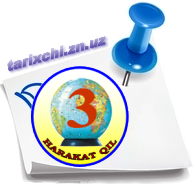 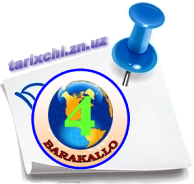 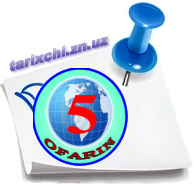 Mavzu: Kirish. Jahon XIX asrning oxiri va XX asr boshlarida.Monopolistik kapitalizm. XIX asr oxiri-XX asr boshlarida kapitalizmtaraqqiyotida yangi bosqich-«monopolistik kapitalizm» deb ataluvchi bosqich qaror topdi. Monopolistik kapitalizm bu-kapitalizmning iqtisodiy hayotida monopoliyalar vujudga kelgan, moliya oligarxiyasi shakllangan, siyosiy hayotida esa ularning davlat va xalq ustidagi hukmronligi o’rnatilgan bosqichi edi. Kapitalizmning bu bosqichi erkin kapitalizm bosqichidan quyidagi asosiy belgilari bilan ajralib turadi:1) Ishlab chiqarish sohasida monopoliyalarning vujudga kelganligi.Monopoliya-ishlab chiqarish yoki savdoning bir sohasida yakka hukmronligi egallab olingan ulkan korxona yoki shunday korxonalar birlashmasi edi. Monopoliyalar industrial davlatlarning barchasida vujudga kelgan edi. Ular Kartel, Sindikat, Trest va Konsern shaklida mamlakat xo’jaligining u yoki bu sohasida hukmron edilar. Masalan, 1893-yilda Germaniyada tashkil topgan Reyn-Vestfaliya ko’mir sindikati mamlakatda qazib olinadigan va sotiladigan ko’mirning 86,7% ni o’z qo’lida to’plagan. 1896-yilda Germaniyada monopoliyalar soni 250 tadan ortiq edi. 1900-yilda AQShda esa 185 ta monopoliya faoliyat ko’rsatgan. 2) Moliya oligarxiyasining vujudga kelganligi. Bu hodisa sanoat va bank kapitalining qo’shilishi natijasida sodir bo’lgan. Ishlab chiqarishning konsentratsiyalashuvi va sanoatning monopoliyalashuvi jarayoni bank faoliyatida kapitalning markazlashuviga olib keldi. Qattiq raqobat tufayli kichik banklar xonavayron bo’lib, yirik banklar tarkibiga qo’shilib ketdi. Natijada juda katta moliyaviy qudratga va o’z mamlakatida ulkan siyosiy ta’sirga ham ega bo’lgan moliyaviy markazlar-bank gigantlar vujudga keldi. XX asr boshlarida shunday banklar Fransiyada uchta, AQShda esa ikkita edi. Bank kapitali bilan sanoat kapitalining birlashib ketishi kapitalning yangi shaklini-moliya kapitalini vujudga keltirdi. Po’lat, neft, gazeta va boshqa soha «qirollarning» juda katta bank-sanoat imperiyalari vujudga keldi. AQShda mamlakatning iqtisodiy hayotini nazorat qilib turgan «60 ta oilaning» shunday imperiyalari mavjud edi. XIX asrning oxirida bu oilalardan« katta uchlik»-Rokfeller (neft), Morgan (moliya), Karnegi (po’lat) ayniqsa ajralib turardi. XX asr boshlarida Karnegi o’zining ko’p millionli mulkini sotganidan so’ng amerikaliklar nigohida tadbirkorlikdagi omad va boylikning qudrati ikki kishida-Morgan va Rokfellerda mujassamlashgan edi. Chunonchi, Rokfellerning neft tresti mamlakatdagi neft mahsulotlarining 90 foizini ishlab chiqarardi, Morganning po’lat tresti esa po’latning 66 foizini berardi. Bulardan tashqari Dyupon, Mellan, Garriman, Vanderbilt va Guddenxeymlar ham Amerika oligarxiyasining ta’sirli a’zolaridan hisoblanardi. Fransiyada esa moliyaviy qudratning timsoli fransuz bankining yirik omonatchilari bo’lgan «200 oila» edi. Germaniyada bo’lsa, moliya oligarxiyasining timsollari V. Simens, E. Ratenau, A. Tissen, F.Krupplar bo’lgan.3) Chetga kapital chiqarishning muhim ahamiyat kasb etishi.Monopoliyalar, moliya oligarxiyasi foydani ko’paytirishga harakat qilib, chetga endi tovarlarni emas, balki kapital chiqarishga alohida ahamiyat bera boshladilar. Chunki, endilikda tovar chiqarishdan ko’ra, chet mamlakatlarga kapital chiqarish, ya’ni ularga yuqori foiz evaziga kreditlar berish; tabiiy boyliklarni  arzonga sotib olish u yerlarda eng arzon ishchi kuchi hisobiga boylik orttirish imkonini beruvchi korxonalar qurish foydali bo’lib qoldi. Shu tufayli 1900-1913-yillarda industrial (rivojlangan) davlatlar chetga chiqargan kapitaliling hajmi ikki barobar oshganligi bejiz bo’lmagan edi. Chunonchi, 1875-1900-yillarda Buyuk Britaniyaning chet ellarda joylashtirgan kapitali 2, Fransiyaniki 2,25, Germaniyaniki esa 7,5 barobar oshgan. 4) Xalqaro monopoliyalarning dunyoni bo’lib olishi.Eng yirik monopoliyalar, moliya oligarxiyasining turli guruhlari bozorlar, xomashyo manbalari ustidan nazorat o’rnatishga intilganlar. Shu tariqa, xalqaro monopoliyalar vujudga kelgan. 1910-yilda ularning soni 100 taga yetgan. Natijada, endi yangi bir hodisa-xalqaro monopoliyalar o’rtasida jahon xo’jaligi va boyligini nazorat qilish uchun kurash boshlangan edi. Chunonchi, ikki moliya guruhi Rokfeller (AQSh) va Rotshildlar (Buyuk Britaniya) guruhi jahonning kerosin bozorini bo’lib olganlar. 1907-yilda esa, g’oyat ulkan monopoliyalar-«Umumiy elektr kompaniyasi» (AQSh) bilan «Umumiy elektr jamiyati» (Germaniya) o’rtasida ham jahon elektr bozorini bo’lib olish va o’zaro hamkorlik qilish to’g’risida shartnoma tuzilgan edi. Shu tariqa, deyarli barcha boshqa kuchsiz, qoloq davlatlar eng yirik industrial (rivojlangan) davlatlarning moliya oligarxiyasiga tobora ko’proq qaram bo’lib qolganlar. 5) Dunyoni industrial davlatlar tomonidan hududiy jihatdan taqsimlab olishning tugallanishi.Moliya oligarxiyasi qudratining mustahkamlanishi bilan industrial davlatlarning o’z mustamlakalarini kengaytirishga intilishlari yanada kuchaydi. Bu hol industrial davlatlar o’rtasida dunyoni hududiy jihatdan bo’lib olishni tezlashtirdi. XIX asr oxirlarida bu ish tugallandi. XX asr boshlarigacha ular o’rtasida 72,9 mln. kv.km o’zga xalqlar hududlari (butun yer yuzining 54,9 %) bo’lib olingan edi. Buyuk Britaniya, Fransiya va Rossiya juda katta mustamlakalarga ega bo’lib oldilar. Germaniya, Italiya va Yaponiya uncha katta bo’lmagan hududlar bilan kifoyalanishga majbur bo’ldilar. Iqtisodiy taraqqiyotda dunyoda 2-o’ringa, Yevropada esa 1-o’ringa chiqib olgan Germaniyani dunyoning taqsimlanishi aslo qoniqtirmas edi. AQSh juda katta hudud, boy xomashyo zaxiralari, keng ichki bozorga ega bo’lganligi uchun mustamlakalar zabt etishga ishtiyoq bildirmadi. Buning ustiga, iqtisodiy jihatdan dunyoning lideriga aylanib olgan AQSh, ochiq qurolli ekspansiyadan ko’ra boshqa davlatlarga, birinchi navbatda Lotin Amerikasi mamlakatlariga iqtisodiy kirib borishni afzal ko’rdi. Iqtisodiy qudratli AQSh raqiblarini harbiy kuch ishlatmasdan ham siqib chiqarishi mumkin edi. Ammo u yangi hududlarni bosib olishdan butunlay voz kechmadi. XIX asrning oxiriga kelib, AQSh Gavayi orollarini anneksiya qildi. Filippinni bosib oldi, Puerto-Riko va Guam orollarini o’zining yarim mustamlakasiga aylantirdi. Mustamlakachilik siyosati natijasida XIX asrning oxiriga kelib «egallanmagan yerlarni” bosib olish yakunlandi. Iqtisodiy qudratli davlatlarning Osiyo, Afrika va Lotin Amerikasidagi kam taraqqiy etgan mamlakatlarga ta’siri o’ta kuchaydi. Kun tartibida mustamlakalarni va ta’sir doiralarni qayta bo’lish masalasi paydo bo’ldi. Ko’plab davlatlar muammoni hal qilishning vositasi sifatida kuchga tayanishni lozim topdilar. Qurollanish poygasi boshlanib, hayotni harbiylashtirish borgan sari avj oldi. Qurollanish poygasiga katta ta’sir ko’rsatayotgan omillardan biri Yevropa davlatlari o’rtasidagi hududiy nizolar ham edi. Yevropa davlatlari o’rtasida munosabatlarni  keskinlashtirgan yana boshqa bir sabab, ularning bir-biridan iqtisodiy va harbiy-strategik ustunlikka erishish uchun kurashi bo’ldi. Ayni paytda, XIX asrning oxiriga kelib iqtisodiy ko’rsatkichlar bo’yicha Yevropada birinchi, dunyoda AQShdan keyingi ikkinchi o’rinni muqim egallab olgan Germaniya Angliya va Fransiyaning g’azabini keltirardi. Rossiya esa o’z navbatida Germaniyaning xotirjamligiga putur yetkazayotgan edi. Shu tariqa dunyoning rivojlangan buyuk davlatlar o’rtasida bo’lib olinishi, iqtisodiy va siyosiy raqobat, harbiy-strategik ziddiyat va qurollanish poygasi 1914-yili ular o’rtasida boshlanib ketgan 1-jahon urushiga olib kelmasligi mumkin emas edi.  O’tilgan mavzuni musta’kamlash. Savol-javob metodi (noanoanaviy shakli)  (8 minut)9- sinf darsligida qaysi davr o’rganiladi?XIX asr oxiri-XX asr boshlarida kapitalizm taraqqiyotidagi yangi bosqich nima deb ataladi?Monopolistik kapitalizm nima?Kapitalizmning bu bosqichi erkin kapitalizmdan qaysi belgilari bilan farq qiladi?Monopoliya nima?Monopoliyalar mamlakat xo’jaligida qanday  shakllarda mavjud edi?Reyn Vesfaliya ko’mir sindikati qachon tashkil topgan?Reyn Vestfaliya sindikati Germaniyadagi ko’mirning necha foizini o’z qo’lida saqlagan?1896 yilda Germaniyada monopoliyalar soni qancha edi?1900 yilda AQSHdagi monopoliyalar soni  qancha edi?Dars yakunlarini chiqarish. (2 minut)“O’quv sikli” texnologiyasi asosida o’tilgan mashg’ulot xulosalanadi. O’quv ishlar bo’yicha direktor o’rinbosari: ___________ 4. 09. 2017 yil9-sinf jahon tarixi.2-Mavzu: Industrial sivilizatsiyaning paydo bo‘lishi.Dars maqsadi:ta’limiy maqsad: XIX asr Garbiy Yevropa va AQShda industrial sivilizatsiyalar qaror topishi, shaharlarni rivojlanishi va aholi sonini ko’payishi.tarbiyaviy maqsad: bunyodkorlik, mehnatsevarlik ruhida tarbiyalash.rivojlantiruvchi maqsad: o’quvchilarni og’zaki nutqini rivojlanishi.vazifalari: O’quvchilarda mavzu bo’yicha o’zlashtirilishi lozim bo’lgan bilim, ko’nikma, malaka va kompetentsiyalarinilarga ega bo’lishlariga ko’maklashish. Egallangan bilim, ko’nikma va malakalarni o’z shaxsiy va ijtimoiy faoliyatlarida amaliy qo’llay olish kompetentsiyalarini shakllantirishga yo’naltirish.O’quv jarayoniga oid tayanch kompetentsiyalar.o’z bilimini mustaqil ravishda oshirib borishi, o’qib o’rganganlarini o’rtoqlari bilan muhokama qilishi;mavzu yuzasidan o’zaro munosabatga kirisha olishi va muomala madaniyatiga ega bo’lishi;tarixiy davrlarni taqqoslashi va qiyoslay olishi.o’rganilgan mavzudagi voqeylikni chuqur tahlil qilgan holda jahon tarixidagi voqealar bilan taqqoslash va o’rgatish.O’quv materialining mazmuni.industrial sivilizatsiyani yo’naltirilgan darslarni tashkil etish yo’llari.O’quvchilarda tarixiy manba va industrial sivilizatsiyani rivojlantirish  yo’llari.Yangi dars mazmunining tayanch tushunchalari, atamalari.Industrial sivilizatsiya, Eski va yangi aristokratiya, O’rta qatlam, Ishchilar sinfi. O’quv jarayonini amalga oshirish texnologiyasi.Uslublar: og’zaki muloqot, “Hamma-hammaga o’rgatadi”, og’zaki bayon, tasviriy vositalarni qo’llash, “Savol-javob (noanoanaviy shakli)”, “Kichik guruhlarda ishlash”, mavzu bo’yicha fikr almashinuvi.Shakl: Guruhlarda va sinf  bilan hamkorlikda ishlash.Nazorat: og’zaki nazorat, savol-javoblar, kuzatish.Baholash: rag’bat kartochkalari hamda 5 ballik reyting tizimi asosida “Ofarin”,  “Barakallo”,  “Harakat qil” so’zlari yozilgan shakllar asosida.Kutiladigan natijalar.O’qituvchi: Ishlab chiqarishning nihoyat darajada konsentratsiyalashuvi va millatlararo korporatsiyalarning tuzilishi. Yangi yo‘nalishdagi partiyalarning paydo bo‘lishi. Ikkinchi Baynalmilalning halokati va yangi tipdagi Baynalmilal tuzish uchun kurashning kuchayishini o’quvchilarga tushuntira oladi. O’quvchi: Mavzu haqidagi bilimlarni egallaydi. O’zida tayanch  va Siyosiy demokratiya, yuqori tabaqalarning hukmronlik shaklarining mazmun mohiyatini tushunib oladi.  Kelgusi rejalar.O’qituvchi: olgan bilimlarini xuddi shunday guruhlarga yetkazadiI. Tashkiliy qism (2  daqiqa). Dars salomlashish bilan boshlandi.Tiglovchilar davomati aniqlanadi. Sinfning darsga tayyorgarligi tekshiriladi.Tiglovchilar guruhlarga bo’linib, guruh nomlari yozildi va taoriflandi.Baholash mezonlari bilan tanishtirildi. “ Ofarin “,  “ Barakallo “,  “Barakat qil” so’zlari yozilgan shakllar.Baholash mezonlari. “ Ofarin “,  “ Barakallo “,  “Harakat qil” so’zlari yozilgan shakllar.Mavzu: Industrial sivilizatsiyaning paydo bo‘lishi.Industrial sivilizatsiya haqida. XIX asr G’arbiy Yevropa va AQShda industrial sivilizatsiya uzil-kesil qaror topdi. Bu sivilizatsiya-asosiy qadriyati texnika taraqqiyoti bo’lgan sivilizatsiya edi. «Industrial sivilizatsiya» atamasi o’rnida “industrial jamiyat» atamasi ham ishlatiladi va ular qo’lingizdagi darslikda bir xil ma’noni anglatadi. Industrial sivilizatsiyaning belgilaridan biri-shaharlarning juda tez o’sishi bo’ldi. Bu, birinchidan, qishloq xo’jaligida texnikani qo’llash natijasida bir qism qishloq aholisining oshiqcha kuch bo’lib, ishsiz qolishi, ularning ish izlab shaharlarga kelishi hisobiga yuz berdi. Ikkinchidan, kichik shaharchalarda mayda savdogarlar va hunarmandchilik ishlab chiqarishining pasayib ketishi, shuningdek, transportdagi o’zgarishlar, temir yo’llar qurilishi, sanoat markazlarining yirik shaharlarga ko’chishi hisobiga bo’ldi. Odamlar ish axtarib va kun ko’rish uchun turar joylarini o’zgartirishga majbur bo’ldilar. Yuz yillar davomida o’z yerlarida yashab kelgan aholi harakatga keldi. Endi ular o’z yerlarini tashlab shaharlarga keta boshladilar. Qishloqdan ketish emigratsiyani ham vujudga keltirdi. Endi odamlar boshqa mamlakatlarga ham keta boshladilar. Lekin ko’chishning katta qismini o’z mamlakatlari ichidagi migratsiya tashkil qilardi. Eski va yangi aristokratiya. XIX asrda ham aristokratiya jamiyatda o’z mavqeyini saqlab, ular boyligining asosini avvalgiday yer mulklari tashkil qilardi. Aristokratlarning hayoti hali ham shaharlardan ko’ra ko’proq qishloq bilan bog’liq edi. Keng va qulay binolardagi o’nlab yotoqxonalar, kutubxonalar, shaxsiy badiiy kolleksiyalar, qabul marosimlari, ovlar-bularning barchasi hali ham aristokratlar hayotining ajralmas qismi edi. Nikohlar qoidaga ko’ra «o’z doirasida» tuzilganligi sababli, aristokrat oilalar o’zaro qarindoshlik rishtalari bilan bog’langan edi, Buyuk Britaniyadagi bunday oilalarda o’g’il bolalarni yoshligidanoq siyosiy faoliyatga tayyorlashar edi. Avvaliga ular imtiyozli xususiy maktablarda, keyin esa Oksford yoki Kemmbrij universitetlarida o’qirdilar. Shundan keyin faoliyat maydoni parlament bo’lardi. XIX asr o’rtalarida Buyuk Britaniya parlamenti jamoa palatasining 652 a’zosidan 489 tasi yer mulkdorlari edilar. 1906-1916-yillarda Buyuk Britaniya vazirlarining uchdan ikki qismi elita bilim yurtlari bitiruvchilari edi. Biroq, industrial sivilizatsiya rivojlanishi bilan aristokratiya o’zining hukmronlik holatini borgan sari yo’qota bordi. Yerning bir qismi shaharlar qurilishiga berildi, o’rmon mulklari ham qisqardi. Yangi davr obro’talab kishilar oldiga yangi talablar qo’ya boshladi. Ilgari yer mulkdorlari bo’lgan aristokratiya endi banklarda, sanoat kompaniyalarida, mustamlakalar ma’muriyatlarida rahbarlik lavozimlarini egallay boshladilar. Ko’pgina mulkidan ayrilgan eski aristokratlar yangi boylar bilan qarindosh tutinishi aristokratiyaning burjuaziya bilan qo’shilib ketishiga, yangi «yuqori qatlam»ning shakllanishiga olib keldi. O’rta qatlam. XIX asrda jamiyat hayotining muhim voqealaridan biri «o’rta qatlam»ning shakllanishi bo’ladi. O’rta qatlamga «erkin kasb» egalari bo’lgan shaxslar-injenerlar, ixtirochilar, vrachlar, o’qituvchilar, ofitserlar, huquqshunoslar va shu kabilar kiradi. Bu qatlamga taalluqlilikning asosiy belgilaridan biri moddiy ahvolning har holda to’kisligi edi. XIX asrning ikkinchi yarmida o’rta qatlam vakillari orasida, ayniqsa, huquqshunoslar toifasi ajralib turardi. Huquqiy davlatning shakllanishi, fuqarolik jamiyatining barpo bo’lishi, iqtisodiy hayotning rivojlanishi tufayli huquqshunoslarga bo’lgan ehtiyoj ortib bordi. Ular konstitutsiyalar, qonunlar yozish, kodekslar tuzish, vaziyatlarni rasmiylashtirish, banklarga, tadbirkorlarga maslahatlar berish va sud ishlarida ishtirok etishgacha ishlarni bajarar edilar. Ko’pgina siyosiy arboblar ham ma’lumotiga ko’ra huquqshunos edilar.  O’tilgan mavzuni musta’kamlash. Savol-javob metodi (noanoanaviy shakli)  (8 minut)XIX asr oxirlarida  industrial sivilizatsiya  atamasi o’rnida qaysi atama ishlatila boshlandi?Industrial sivilizatsiyaning belgilari qaysilar edi?Shaharlarning juda tez o’sishi nimaning hisobiga amalga oshirildi?Sanoat markazlarining  yirik shaharlarga  ko’chishi nimaning hisobiga amalga oshirildi?Industrial rivojlanish jarayonida qaysi omil alohida ahamiyat kasb etadi?XIX asr o’rtalarida industrial davlatlarda shaharda aholining necha foizi yashardi?1850 yillarda Parij aholisi qancha edi?1880 yilda Parij aholisi qancha edi?1853 yildan 20 yil mobaynida qurulish maydoniga aylangan shahar qaysi edi?XIX asr o’rtalarida Buyuk Britaniya  parlamenti  jamoa palatasida qancha mulkdor mavjud edi?Dars yakunlarini chiqarish. (2 minut)“O’quv sikli” texnologiyasi asosida o’tilgan mashg’ulot xulosalanadi. O’quv ishlar bo’yicha direktor o’rinbosari: ___________ 8. 09. 2017 yil9-sinf jahon tarixi.3-Mavzu: Fransiya-Prussiya urushi va uning yakunlari.Dars maqsadi:ta’limiy maqsad: O’quvchilarga Fransiya-Prussiya urushi arafasida ikkala mamlakatning ijtimoiy-iqtisodiy va siyosiy ahvoli haqida ma’lumot berish.tarbiyaviy maqsad: bunyodkorlik, mehnatsevarlik ruhida tarbiyalash.rivojlantiruvchi maqsad: o’quvchilarni og’zaki nutqini rivojlanishi.vazifalari: O’quvchilarda mavzu bo’yicha o’zlashtirilishi lozim bo’lgan bilim, ko’nikma, malaka va kompetentsiyalarinilarga ega bo’lishlariga ko’maklashish. Egallangan bilim, ko’nikma va malakalarni o’z shaxsiy va ijtimoiy faoliyatlarida amaliy qo’llay olish kompetentsiyalarini shakllantirishga yo’naltirish.O’quv jarayoniga oid tayanch kompetentsiyalar.o’z bilimini mustaqil ravishda oshirib borishi, o’qib o’rganganlarini o’rtoqlari bilan muhokama qilishi;mavzu yuzasidan o’zaro munosabatga kirisha olishi va muomala madaniyatiga ega bo’lishi;tarixiy davrlarni taqqoslashi va qiyoslay olishi.o’rganilgan mavzudagi voqeylikni chuqur tahlil qilgan holda jahon tarixidagi voqealar bilan taqqoslash va o’rgatish.O’quv materialining mazmuni.Fransiya-Prussiya urushi arafasida ikkala mamlakatning ijtimoiy-iqtisodiy va siyosiy ahvoli..O’quvchilarda tarixiy manba va industrial sivilizatsiyani rivojlantirish  yo’llari.Yangi dars mazmunining tayanch tushunchalari, atamalari.Fransiya-Prussiya urushining sabablari. Urush harakatlarining borishi va Sedan jangi. Parijning taslim bo‘lishi. Frankfurt sulhi. O’quv jarayonini amalga oshirish texnologiyasi.Uslublar: og’zaki muloqot, “Hamma-hammaga o’rgatadi”, og’zaki bayon, tasviriy vositalarni qo’llash, “Savol-javob (noanoanaviy shakli)”, “Kichik guruhlarda ishlash”, mavzu bo’yicha fikr almashinuvi.Shakl: Guruhlarda va sinf  bilan hamkorlikda ishlash.Nazorat: og’zaki nazorat, savol-javoblar, kuzatish.Baholash: rag’bat kartochkalari hamda 5 ballik reyting tizimi asosida “Ofarin”,  “Barakallo”,  “Harakat qil” so’zlari yozilgan shakllar asosida.Kutiladigan natijalar.O’qituvchi: Fransiya-Prussiya urushining sabablari. Urush harakatlarining borishi va Sedan jangi. Parijning taslim bo‘lishi. Frankfurt sulhi haqida o’quvchilarga tushuntira oladi. O’quvchi: Mavzu haqidagi bilimlarni egallaydi. O’zida tayanch  va Siyosiy demokratiya, yuqori tabaqalarning hukmronlik shaklarining mazmun mohiyatini tushunib oladi.  Kelgusi rejalar.O’qituvchi: olgan bilimlarini xuddi shunday guruhlarga yetkazadiI. Tashkiliy qism (2  daqiqa). Dars salomlashish bilan boshlandi.Tiglovchilar davomati aniqlanadi. Sinfning darsga tayyorgarligi tekshiriladi.Tiglovchilar guruhlarga bo’linib, guruh nomlari yozildi va taoriflandi.Baholash mezonlari bilan tanishtirildi. “ Ofarin “,  “ Barakallo “,  “Barakat qil” so’zlari yozilgan shakllar.Baholash mezonlari. “ Ofarin “,  “ Barakallo “,  “Harakat qil” so’zlari yozilgan shakllar.Mavzu: Fransiya-Prussiya urushi va uning yakunlari.Fransiya-Prussiya urushining sabablari. XIX asrning 60-yillari 2-yarmidan boshlab Fransiya imperatori Napoleon III mavqeyiga putur yetdi. Buning asosiy sababi-Fransiyaning o’z qo’shnilari bo’lgan Angliya va Germaniyadan tobora orqada qolayotganligi bo’ldi. Ayni paytda, Fransiya tashqi siyosatda ham muvaffaqiyatsizlikka uchray boshladi. Chunonchi, u Prussiyaning Germaniyani birlashtirishiga to’sqinlik qila olmay qoldi. Germaniya yagona davlatga birlashadigan bo’lsa, Fransiyaning xalqaro maydondagi obro’siga jiddiy zarar yetar va Yevropadagi ikkinchi davlatdek mavqeyi barham topar edi. Fransiya hukmron doiralari esa buni aslo xohlamas edilar. Fransiya hukmron doiralari 1860-yildagi Angliya-Fransiya savdo shartnomasidan ham norozi edi. Chunki, ingliz tovarlarining Fransiyaga ko’plab kiritilishi Fransuz tovarlari bilan raqobatni kuchaytirmoqda edi. Bundan tashqari, mamlakatda ishsizlik, qashshoqlik, qimmatchilik mehnatkashlarning doimiy yo’ldoshi bo’lib qolgandi. Shuning uchun ham 1870-yil yanvar oyida Parijda o’tkazilgan 200 ming kishilik namoyishning dahshati bejiz emas edi. Bunday sharoitda, Napoleon III uchun Prussiyaga qarshi g’olibona urush zarur edi. Bu urush Fransiyaning, shuningdek Napoleon III ning ham mavqeyini tiklagan bo’lardi. Buning uchun esa urushda g’alaba qozonish, Germaniyaning birlashishiga yo’l qo’ymaslik va Germaniyaning ba’zi hududlarini bosib olishi zarur edi. Prussiya ham bir necha yillardan beri Fransiyaga qarshi urushga tayyorlanib kelmoqda edi. Uning maqsadi, Germaniyada Prussiyaning hukmronligini mustahkamlashga to’siq bo’lgan Fransiyani yengish va Germaniyani birlashtirishni nihoyasiga yetkazish edi. Tomonlarga urushni boshlash uchun bir bahona zarur edi, xolos. Tez orada bunday bahona ham topildi. Urushning boshlanishi va uning sabablari. Ispaniya taxtiga kimni o’tqizish masalasi-urushning boshlanishi uchun bahona bo’ldi. Xo’sh, bu muammo qanday vujudga kelgan edi? O’zining bir vaqtlardagi qudratini yo’qotgan Ispaniyada 1868-yilda inqilob yuz berdi. Qirolicha Izabella II Fransiyaga qochib ketishga majbur bo’ldi. Fransiya imperatorining xotini (millati ispan edi) Izabellaning taxtni qaytarib olishida yordam berishga qaror qildi. Biroq, tez orada, Yevropaning buyuk davlatlari o’rtasida Ispaniya taxti uchun boshlanib ketgan kurash bunga imkon bermadi. Fransiya taxtga o’z nomzodini, Germaniya esa o’z nomzodini qo’yishga harakat qildi. Fransiya hukumati Germaniyadan o’z nomzodidan voz kechishini talab etdi. Imperator Vilgelm II bunga rozi bo’ldi. Bu vaqtda u Ems shahrida (kurort shahar) davolanayotgan edi. Biroq, bu rozilik Fransiyani qanoatlantirmadi. Endi, Fransiya Germaniyadan kelgusida ham Ispan taxti uchun nomzod ko’rsatmasligini, hozir ko’rsatgan nomzodidan taxt da’vosidan butunlay voz kechishiga erishishini talab qildi. Imperator Fransiya elchisiga bu masala xususida Berlinga qaytgach javob qaytarishini ma’lum qildi. Urushga shoshilayotgan Prussiya kansleri Bismark esa gazetada imperator va Fransiya elchisi o’rtasidagi suhbat tafsilotini atayin buzib talqin etdi. Gazetadagi xabarga ko’ra, go’yo imperator Fransiya elchisi bilan gaplashishni xohlamagan va elchiga orqasini o’girib olgan (Bu hodisa tarixga «Ems depeshasi» nomi bilan kirgan). Bu xabarni Fransiya o’z sha’ni uchun haqorat deb hisobladi va Germaniyadagi elchisini chaqirib oldi. Ayni paytda, urush boshlashga qaror qildi. 1870-yilning 17-iyulida Fransiya Prussiyaga urush e’lon qildi. Shu tariqa, Fransiya-Prussiya urushi boshlanib ketdi. Biroq, tez orada, Fransiya harbiy kuchlarining urushga tayyor emasligi, Fransiyaning Prussiya qudratini yetarli baholamaganligi ma’lum bo’lib qoldi.  O’tilgan mavzuni musta’kamlash. Savol-javob metodi (noanoanaviy shakli)  (8 minut)Fransiya imperatori Napalyon IIIning mavqeiga qachon putur yetdi?Fransiya imperatori Napalyon IIIning mavqeiga putur yetishining asosiy sababi nima edi?Germaniyaning birlashishi Fransiyaga qanday salbiy jihatlarni keltirardi?Nima uchun Fransuz hukmron tabaqalari 1860-yilgi Britaniya –Fransiya savdo shartnomasidan norozi edi?Prussiyaning Fransiya bilan urushishdan ko’zlagan maqsadi nima edi?Fransiyaning Prussiya bilan urushishdan ko’zlagan maqsadi nima ediFransiya-Prussiya urushiga bahona nima edi?Ispaniyada inqilob qachon  yuz berdi?Inqilob natijasida Izabella II qayerga qochdi?Izabellaga taxtni qaytarib olishga kim yordam berishga qaror qildi?Fransiya imperatori Ispaniya qirolichasini taxtga qaytarishiga nima to’sqinlik qildi?Dars yakunlarini chiqarish. (2 minut)“O’quv sikli” texnologiyasi asosida o’tilgan mashg’ulot xulosalanadi. Mavzuni o'qib test tuzib kelishO’quv ishlar bo’yicha direktor o’rinbosari: ___________ 11. 09. 2017 yil9-sinf jahon tarixi.4-Mavzu: Fransiyada Uchinchi Respublika va 1871-yil 18-mart davlat to‘ntarishi.Dars maqsadi:ta’limiy maqsad: Fransiyada ijtimoiy-siyosiy ahvol. Xalq noroziliklari. Parij Kommunasi. Kommunada siyosiy guruhlar kurashi. tarbiyaviy maqsad: bunyodkorlik, mehnatsevarlik ruhida tarbiyalash.rivojlantiruvchi maqsad: o’quvchilarni og’zaki nutqini rivojlanishi.vazifalari: O’quvchilarda mavzu bo’yicha o’zlashtirilishi lozim bo’lgan bilim, ko’nikma, malaka va kompetentsiyalarinilarga ega bo’lishlariga ko’maklashish. Egallangan bilim, ko’nikma va malakalarni o’z shaxsiy va ijtimoiy faoliyatlarida amaliy qo’llay olish kompetentsiyalarini shakllantirishga yo’naltirish.O’quv jarayoniga oid tayanch kompetentsiyalar.o’z bilimini mustaqil ravishda oshirib borishi, o’qib o’rganganlarini o’rtoqlari bilan muhokama qilishi;mavzu yuzasidan o’zaro munosabatga kirisha olishi va muomala madaniyatiga ega bo’lishi;tarixiy davrlarni taqqoslashi va qiyoslay olishi.o’rganilgan mavzudagi voqeylikni chuqur tahlil qilgan holda jahon tarixidagi voqealar bilan taqqoslash va o’rgatish.O’quv materialining mazmuni.Fransiyada ijtimoiy-siyosiy ahvol. Xalq noroziliklari. Parij Kommunasi. Kommunada siyosiy guruhlar kurashi. O’quvchilarda tarixiy manba va Fransiyada ijtimoiy-siyosiy ahvol.Yangi dars mazmunining tayanch tushunchalari, atamalari.Industrial sivilizatsiya, Eski va yangi aristokratiya, O’rta qatlam, Ishchilar sinfi. O’quv jarayonini amalga oshirish texnologiyasi.Uslublar: og’zaki muloqot, “Hamma-hammaga o’rgatadi”, og’zaki bayon, tasviriy vositalarni qo’llash, “Savol-javob (noanoanaviy shakli)”, “Kichik guruhlarda ishlash”, mavzu bo’yicha fikr almashinuvi.Shakl: Guruhlarda va sinf  bilan hamkorlikda ishlash.Nazorat: og’zaki nazorat, savol-javoblar, kuzatish.Baholash: rag’bat kartochkalari hamda 5 ballik reyting tizimi asosida “Ofarin”,  “Barakallo”,  “Harakat qil” so’zlari yozilgan shakllar asosida.Kutiladigan natijalar.O’qituvchi: Fransiyada ijtimoiy-siyosiy ahvol. Xalq noroziliklari. Parij Kommunasi. Kommunada siyosiy guruhlar kurashi haqida o’quvchilarga tushuntira oladi. O’quvchi: Mavzu haqidagi bilimlarni egallaydi. O’zida tayanch  va Siyosiy demokratiya, yuqori tabaqalarning hukmronlik shaklarining mazmun mohiyatini tushunib oladi.  Kelgusi rejalar.O’qituvchi: olgan bilimlarini xuddi shunday guruhlarga yetkazadiI. Tashkiliy qism (2  daqiqa). Dars salomlashish bilan boshlandi.Tiglovchilar davomati aniqlanadi. Sinfning darsga tayyorgarligi tekshiriladi.Tiglovchilar guruhlarga bo’linib, guruh nomlari yozildi va taoriflandi.Baholash mezonlari bilan tanishtirildi. “ Ofarin “,  “ Barakallo “,  “Barakat qil” so’zlari yozilgan shakllar.Baholash mezonlari. “ Ofarin “,  “ Barakallo “,  “Harakat qil” so’zlari yozilgan shakllar.Mavzu: Fransiyada Uchinchi Respublika va 1871-yil 18-mart davlat to‘ntarishi.4-sentabr inqilobi. Xalq talabi bilan 4-sentabr kuni Fransiyaning Qonun chiqaruvchi Korpusi imperator ag’darilganligini e’lon qilishga majbur bo’ldi. Ayni paytda, Fransiya Respublika deb e’lon qilindi. Bu mamlakat tarixidagi Uchinchi respublika edi. Bu hodisa-tom ma’nodagi inqilob edi. Inqilob katta qiyinchiliklar bilan bo’lsa-da, Fransiyada demokratiya qaror topa borishiga asos soldi.Qonun chiqaruvchi Korpus general Trosyu boshchiligida Muvaqqat milliy-mudofaa hukumatini tuzdi. Og’ir kunlarda Prussiya hukmron doiralari Fransiyani iloji boricha ko’proq holdan toydirishni xohlar edilar. Ular Fransiyadan katta tovon undirishga hamda uning foydali qazilmalarga boy viloyatlari bo’lmish Elzas va Lotaringiyani tortib olishga intildilar. Endi urush Prussiya uchun bosqinchilik urushiga aylandi. 19-sentabr kuni Parij 320 ming kishilik Pruss armiyasi tomonidan qurshab olindi. 173 mingdan ortiq qo’shinga ega bo’lgan Muvaqqat hukumat noiloj taslim bo’ldi. Urushdagi g’alaba Prussiyaga o’z qo’l ostida butun Germaniyani yagona davlatga birlashtirish imkonini berdi. 1871-yil 18-yanvar kuni Fransiyaning Versal saroyida Germaniya imperiya, Prussiya qiroli Vilgelm I esa Germaniya imperatori deb e’lon qilindi. Otto fon Bismark imperiya kansleri lavozimini egalladi. 1871-yil 8-fevralda Fransiyada Milliy majlisga shoshilinch saylov o’tkazildi. 73 yoshli Tyer boshchiligida yangi hukumat tuzildi. 26-fevralda Fransiya Germaniya bilan tinchlik shartnomasiga imzo chekdi. 1871-yil 18-mart Prussiyaga qarshi urushdagi mag’lubiyat va ayanchli voqealari shartlar asosida vaqtincha tinchlik shartnomasining imzolanishi parijliklarni hukumatga qarshi qahr-g’azabini kuchaytirib yubordi. Buning ustiga Parijda muhtojlik, ishsizlik, oziq-ovqat mahsulotlari narxining keskin oshib ketishi yuz berdi. Hatto o’rta tabaqa vakillari ham xonavayron bo’la boshladi. Parijliklarda hukumatga nisbatan ishonchsizlik paydo bo’ldi. Bunga qamaldan so’ng aholining qarzlari bo’yicha to’lovlarni  to’lashga majbur bo’la boshlaganligi hamda hukumat qarorgohi etib Versal shahri tanlanganligi sabab bo’ldi. Buning ustiga Bosh vazir Tyer Milliy gvardiyani qurolsizlantirishni buyurdi. 18-mart kuni kechasi hukumat armiyasi Milliy gvardiyaga hujum qildi. Bu hodisa Parij aholisini oyoqqa turg’azdi. Ular hukumat armiyasini chekinishga majbur etdilar. Tyer butun hukumatni Versaldan ko’chirish haqida ko’rsatma berdi. Bunga javoban Parij mehnatkashlari qo’zg’olon ko’tardilar. Ular Milliy gvardiya bilan birgalikda harakat qilib, shaharning muhim ahamiyatga ega bo’lgan joylarini qo’lga kiritdilar. Ko’p o’tmay hukumat binosi ham, harbiy kazarmalar ham egallandi. Qo’zg’olonchilar shahardagi barcha davlat muassasalarini qo’lga oldilar. Parijda hokimiyat Milliy gvardiya Markaziy qo’mitasi qo’liga o’tdi. Bu qo’mita muvaqqat hukumat vazifasini bajardi. Davlat organlariga ishchilar, ziyolilar va qo’zg’olonning boshqa qatnashchilari vakillari boshchilik qila boshladi. 26-mart kuni Parij Kommunasiga saylov o’tkazildi. O’tilgan mavzuni musta’kamlash. Savol-javob metodi (noanoanaviy shakli)  (8 minut)Nima uchun Parij aholisi qo’zg’lon ko’tardi?Parij aholisi qachon qo’zg’alon ko’tardi?Qo’zg’lonchilar nimani talab qildilar?Qachon imperator ag’darilgani e’lon qilindi?Imperatorni ag’darilganini kim e’lon qildi?Mamlakat tarixidagi 3-respublika qachon joriy etilgan?Qonun chiqaruvchi korpus kim boshchiligidagi muvaqqat milliy mudofa hukumatini tuzdi?Prussiya fransiyadan nimalarni tortib olishga intildi?Fransiya-Prussiya urushi qachondan Prussiya uchun bosqinchilik urushiga aylandi?Parij Prussiya tomonidan  qachon qurshab olindi?Urushdagi ga’laba Prussiyaga qanday imkoniyatni berdi?Germaniya qachon va qayerda imperiya deb e’lon qilindi?Kim Germaniya imperatori deb e’lon qilindi?Imperiya kansleri kim edi?Fransiyada Milliy majlisga saylovlar qachon bo’lib o’tdi?Yangi hukumatga kim boshchilik qildi?Fransiya-Germaniya tinchlik shartnomasi qachon imzolandi?Parijliklarning hukumatga  qarshi qahr -g’azabini kuchaytirib yuborgan voqea qaysi?Dars yakunlarini chiqarish. (2 minut)“O’quv sikli” texnologiyasi asosida o’tilgan mashg’ulot xulosalanadi. Mavzuni o'qib test tuzib kelishO’quv ishlar bo’yicha direktor o’rinbosari: ___________ 14. 09. 2017 yil9-sinf jahon tarixi.5-Mavzu: XIX asrning oxiri va XX asr boshlarida Fransiyada iqtisodiy va siyosiy hayot.Dars maqsadi:ta’limiy maqsad: Fransiyaning iqtisodiy taraqqiyoti. Yollanma ishchilarning norozilik harakati. Aholining turmush tarzi. tarbiyaviy maqsad: bunyodkorlik, mehnatsevarlik ruhida tarbiyalash.rivojlantiruvchi maqsad: o’quvchilarni og’zaki nutqini rivojlanishi.vazifalari: O’quvchilarda mavzu bo’yicha o’zlashtirilishi lozim bo’lgan bilim, ko’nikma, malaka va kompetentsiyalarinilarga ega bo’lishlariga ko’maklashish. Egallangan bilim, ko’nikma va malakalarni o’z shaxsiy va ijtimoiy faoliyatlarida amaliy qo’llay olish kompetentsiyalarini shakllantirishga yo’naltirish.O’quv jarayoniga oid tayanch kompetentsiyalar.o’z bilimini mustaqil ravishda oshirib borishi, o’qib o’rganganlarini o’rtoqlari bilan muhokama qilishi;mavzu yuzasidan o’zaro munosabatga kirisha olishi va muomala madaniyatiga ega bo’lishi;tarixiy davrlarni taqqoslashi va qiyoslay olishi.o’rganilgan mavzudagi voqeylikni chuqur tahlil qilgan holda jahon tarixidagi voqealar bilan taqqoslash va o’rgatish.O’quv materialining mazmuni.Fransiyaning iqtisodiy taraqqiyoti. Yollanma ishchilarning norozilik harakati. Aholining turmush tarzi. O’quvchilarda tarixiy manba va Fransiyada ijtimoiy-siyosiy ahvol.Yangi dars mazmunining tayanch tushunchalari, atamalari.Fransiyaning iqtisodiy taraqqiyoti. Yollanma ishchilarning norozilik harakati. Aholining turmush tarzi. O’quv jarayonini amalga oshirish texnologiyasi.Uslublar: og’zaki muloqot, “Hamma-hammaga o’rgatadi”, og’zaki bayon, tasviriy vositalarni qo’llash, “Savol-javob (noanoanaviy shakli)”, “Kichik guruhlarda ishlash”, mavzu bo’yicha fikr almashinuvi.Shakl: Guruhlarda va sinf  bilan hamkorlikda ishlash.Nazorat: og’zaki nazorat, savol-javoblar, kuzatish.Baholash: rag’bat kartochkalari hamda 5 ballik reyting tizimi asosida “Ofarin”,  “Barakallo”,  “Harakat qil” so’zlari yozilgan shakllar asosida.Kutiladigan natijalar.O’qituvchi: Fransiyaning iqtisodiy taraqqiyoti. Yollanma ishchilarning norozilik harakati. Aholining turmush tarzi  haqida o’quvchilarga tushuntira oladi. O’quvchi: Mavzu haqidagi bilimlarni egallaydi. O’zida tayanch  va Siyosiy demokratiya, yuqori tabaqalarning hukmronlik shaklarining mazmun mohiyatini tushunib oladi.  Kelgusi rejalar.O’qituvchi: olgan bilimlarini xuddi shunday guruhlarga yetkazadiI. Tashkiliy qism (2  daqiqa). Dars salomlashish bilan boshlandi.Tiglovchilar davomati aniqlanadi. Sinfning darsga tayyorgarligi tekshiriladi.Tiglovchilar guruhlarga bo’linib, guruh nomlari yozildi va taoriflandi.Baholash mezonlari bilan tanishtirildi. “ Ofarin “,  “ Barakallo “,  “Barakat qil” so’zlari yozilgan shakllar.Baholash mezonlari. “ Ofarin “,  “ Barakallo “,  “Harakat qil” so’zlari yozilgan shakllar.Mavzu: XIX asrning oxiri va XX asr boshlarida Fransiyada iqtisodiy va siyosiy hayot.Iqtisodiy ahvol. XIX asr so’nggi choragida Fransiyaning iqtisodiy taraqqiyoti sekinlashdi. Chunonchi, dunyoda sanoat ishlab chiqarish hajmi bo’yicha ikkinchi o’rindan to’rtinchi o’ringa tushib qoldi. Xo’sh, Fransiya iqtisodiy taraqqiyoti sekinlashuvining asosiy sabablari nimalardan iborat edi?Avvalo, Fransiyaning hamon mayda tovar ishlab chiqaruvchilar davlati bo’lib qolayotganligi import hajmining eksportdan ortiq bo’lishiga olib kelgan. Ikkinchidan, ichki bozorning cheklanganligi va tabiiy boyliklarning kamligi uchun shunday bo’ldi. Uchinchidan, Prussiya bilan bo’lgan urush Fransiyaga juda katta moddiy talofat yetkazdi. Urushda Fransiya 13 mlrd. frank zarar ko’rdi. Ayni paytda, Germaniyaga 5 mlrd. frank tovon to’lashga majbur bo’ldi. Shuningdek, sanoati taraqqiy etgan Elzas va Lotaringiya viloyatlari (ularda 2 mln. aholi yashardi)dan mahrum bo’ldi. To’rtinchidan, ichki siyosiy vaziyatning beqarorligi mamlakat iqtisodiy ahvoliga katta salbiy ta’sir ko’rsatdi. Beshinchidan, dehqonlar xarid quvvatining pastligi sanoat ishlab chiqarishi o’sishiga salbiy ta’sir ko’rsatayotgan edi. Buning oqibatida Fransiyada ekinlar hosildorligi pastligicha qoldi. Mamlakat aholisining 70 % i hamon qishloqda yashamoqda edi. Oltinchidan, Fransiya chetga ko’p kapital chiqarib yubordi. Bu sarmoyadorlarga katta foyda keltirardi. Shuning uchun ham sarmoyadorlar (kapitalistlar) o’z sarmoyalarini (kapitalini) mamlakat ishlab chiqarishiga emas, balki chetga (katta foiz evaziga albatta) chiqarishni afzal ko’rganlar. Hokimiyat uchun kurash. Prussiya bilan urush tugagach, hukmron doiralar o’rtasida hokimiyat uchun kurash kuchayib ketdi. Ularni shartli ravishda ikki guruhga bo’lish mumkin edi. Birinchisi-monarxiya tarafdorlari, ikkinchisi-respublika tarafdorlari edi. Bosh vazir Tyerning o’zi asli monarxiyachi edi. Tez orada u mamlakat prezidenti etib saylandi. 1873-yilda Germaniyaga tovon to’lab bo’lindi. Va, nihoyat shu yilning 16-sentabrida Germaniya o’z qo’shinlarini Fransiyadan olib chiqib ketdi. Respublikachilar mamlakat parlamentida (Milliy Majlis) ozchilikni tashkil etganlar. Biroq, Fransiya aholisining katta qismi monarxiyaga qarshi bo’lganligi ularga madad bo’lardi. Buni Tyer ham yaxshi tushunardi. Shuning uchun u monarxiya tiklashga jur’at eta olmas edi. Shu tufayli monarxiyachi deputatlar uni “mamlakatda ma’naviy ta’min qila olmaganlik”da aybladilar. Natijada, Tyer iste’fo berishga majbur bo’lgan (1873-yil 24-mayda). Milliy Majlis prezidentlik lavozimiga yana bir monarxiyachi marshal Mak-Magonni sayladi. Biroq, uning ham monarxiyani tiklashga urinish natijasiz tugadi. Keskin ichki siyosiy kurashda oxir-oqibatda respublikachilar g’alaba qozondilar. Uchinchi Respublika konstitutsiyasi. 1875-yil 30-yanvarda Uchinchi Respublika Konstitutsiyasi qabul qilindi. Unga ko’ra prezidentlik lavozimi tiklandi va ikki palatali (Deputatlar palatasi va Senat) parlament (Milliy Majlis) tashkil etildi. Uning vakolat muddati 4 yil etib belgilandi. Parlament har ikki palatasining qo’shma yig’ilishi 7 yil muddatga mamlakat Prezidentini saylar edi. Ijroiya hokimiyat Prezidentga va hukumatga tegishli edi. Prezident vazirlarni tayinlash, Respublika nomidan tashqi siyosat yuritish, shuningdek, urush e’lon qilish va sulh tuzish, umumiy afv e’lon qilish kabi vakolatlarga ega edi. Hukumat a’zolarini Prezident tayinlasa-da, ular parlament oldida javobgar edilar. «Marselyeza» qo’shig’i mamlakat madhiyasi deb belgilandi. Bastiliya ishg’ol etilgan kun-14-iyul Milliy bayram kuni deb e’lon qilindi. O’sha davr uchun katta ahamiyatga ega bo’lgan qator huquq va erkinliklar e’lon qilindi. Xususan, matbuot va yig’ilish o’tkazish, siyosiy tashviqot bilan shug’ullanish kabi erkinlik va huquqlar shular jumlasidandir. Lekin, xotin-qizlar saylov huquqini ololmadilar. O’tilgan mavzuni musta’kamlash. Savol-javob metodi (noanoanaviy shakli)  (8 minut)Nima uchun Fransiya chetga ko’p kapital chiqarib yuborgan edi?Hukmron doiralar o’rtasida hokimyat uchun kurash qachon kuchaydi?Hukmron doiralar nechta guruhga bo’lindi va ular qaysilar?Qachon Germaniyaga Fransiya tovon to’lab bo’ldi?Germaniya qachon o’z qo’shinlarini Fransiyadan olib chiqib ketdi?XIX asrning 70 yilarida Fransiya parlamenti nima deb atalgan?Mamlakat parlamentida qaysi guruh kamchilikni tashkil qilardi?Fransiya aholisining katta qismi qaysi tuzum tarafdori edi?Monarxiya tarafdorlari prezidentlikka  necha marta o’z nomzodlarini o’yganlar?3-Respublika konstitutsiyasi qachon qabul qilingan?Konstitutsiyaga ko’ra qaysi lavozim saqlab qolindi?Konstitutsiyaga ko’ra qanday parlament joriy qilindi?Yangi parlamentning vakolat muddati qancha edi?Mamlakat prezidenti necha yilga va qaysi yig’ilishda saylanardi?Dars yakunlarini chiqarish. (2 minut)“O’quv sikli” texnologiyasi asosida o’tilgan mashg’ulot xulosalanadi. Mavzuni o'qib test tuzib kelishO’quv ishlar bo’yicha direktor o’rinbosari: ___________ 18. 09. 2017 yil9-sinf jahon tarixi.6-Mavzu: Fransiyaning ichki siyosati.Dars maqsadi:ta’limiy maqsad: 1875-yil Konstitutsiyasi. Uchinchi Respublikaning inqirozi. Ged va Lafarg. Opportunizm, Anorxosindikalizm. Dreyfus ishi. Hukumatning ichki siyosati. Puankarening ichki va tashqi siyosati. Fransiyada ijtimoiy-siyosiy ahvol. Xalq noroziliklari. Parij Kommunasi. Kommunada siyosiy guruhlar kurashi. tarbiyaviy maqsad: bunyodkorlik, mehnatsevarlik ruhida tarbiyalash.rivojlantiruvchi maqsad: o’quvchilarni og’zaki nutqini rivojlanishi.vazifalari: O’quvchilarda mavzu bo’yicha o’zlashtirilishi lozim bo’lgan bilim, ko’nikma, malaka va kompetentsiyalarinilarga ega bo’lishlariga ko’maklashish. Egallangan bilim, ko’nikma va malakalarni o’z shaxsiy va ijtimoiy faoliyatlarida amaliy qo’llay olish kompetentsiyalarini shakllantirishga yo’naltirish.O’quv jarayoniga oid tayanch kompetentsiyalar.o’z bilimini mustaqil ravishda oshirib borishi, o’qib o’rganganlarini o’rtoqlari bilan muhokama qilishi;mavzu yuzasidan o’zaro munosabatga kirisha olishi va muomala madaniyatiga ega bo’lishi;tarixiy davrlarni taqqoslashi va qiyoslay olishi.o’rganilgan mavzudagi voqeylikni chuqur tahlil qilgan holda jahon tarixidagi voqealar bilan taqqoslash va o’rgatish.O’quv materialining mazmuni.1875-yil Konstitutsiyasi. Uchinchi Respublikaning inqirozi. Ged va Lafarg. Opportunizm, Anorxosindikalizm. Dreyfus ishi. Hukumatning ichki siyosati. Puankarening ichki va tashqi siyosati. O’quvchilarda tarixiy manba va Fransiyada ijtimoiy-siyosiy ahvol.Yangi dars mazmunining tayanch tushunchalari, atamalari.1875-yil Konstitutsiyasi. Uchinchi Respublikaning inqirozi. Ged va Lafarg. Opportunizm, Anorxosindikalizm. Dreyfus ishi. Hukumatning ichki siyosati. Puankarening ichki va tashqi siyosati. O’quv jarayonini amalga oshirish texnologiyasi.Uslublar: og’zaki muloqot, “Hamma-hammaga o’rgatadi”, og’zaki bayon, tasviriy vositalarni qo’llash, “Savol-javob (noanoanaviy shakli)”, “Kichik guruhlarda ishlash”, mavzu bo’yicha fikr almashinuvi.Shakl: Guruhlarda va sinf  bilan hamkorlikda ishlash.Nazorat: og’zaki nazorat, savol-javoblar, kuzatish.Baholash: rag’bat kartochkalari hamda 5 ballik reyting tizimi asosida “Ofarin”,  “Barakallo”,  “Harakat qil” so’zlari yozilgan shakllar asosida.Kutiladigan natijalar.O’qituvchi: 1875-yil Konstitutsiyasi. Uchinchi Respublikaning inqirozi. Ged va Lafarg. Opportunizm, Anorxosindikalizm. Dreyfus ishi. Hukumatning ichki siyosati. Puankarening ichki va tashqi siyosati haqida o’quvchilarga tushuntira oladi. 	O’quvchi: Mavzu haqidagi bilimlarni egallaydi. O’zida tayanch  va Siyosiy demokratiya, yuqori tabaqalarning hukmronlik shaklarining mazmun mohiyatini tushunib oladi.  Kelgusi rejalar.O’qituvchi: olgan bilimlarini xuddi shunday guruhlarga yetkazadiI. Tashkiliy qism (2  daqiqa). Dars salomlashish bilan boshlandi.Tiglovchilar davomati aniqlanadi. Sinfning darsga tayyorgarligi tekshiriladi.Tiglovchilar guruhlarga bo’linib, guruh nomlari yozildi va taoriflandi.Baholash mezonlari bilan tanishtirildi. “ Ofarin “,  “ Barakallo “,  “Barakat qil” so’zlari yozilgan shakllar.Baholash mezonlari. “ Ofarin “,  “ Barakallo “,  “Harakat qil” so’zlari yozilgan shakllar.Mavzu: Fransiyaning ichki siyosati.Uchinchi Respublika ichki siyosati. Respublika hukumati ichki siyosatda bir qator muhim tadbirlarni amalga oshirdi. Chunonchi, 1881-1882-yillarda ta’lim to’g’risida qonunlar qabul qilindi. Unga ko’ra maktab cherkovdan ajratildi. Ta’limning dunyoviyligi ta’minlandi. 13 yoshgacha bo’lgan bolalar uchun majburiy bepul ta’lim joriy etildi. Maktablarda ta’lim maxsus davlat dasturlari asosida olib boriladigan bo’ldi. Oliy pedagogik bilim yurtlarida o’qituvchi kadrlar tayyorlash yo’lga qo’yildi. Majburiy ta’lim dasturida o’g’il bolalar uchun gimnastika majburiy deb belgilandi. Bundan o’smirlarni bo’lajak harbiy xizmatga jismonan yetuk qilib tayyorlash maqsadi ko’zda tutilgan edi. Qiz bolalar uchun litseylar ochildi. Maxsus oliy o’quv yurtlarida ayol o’qituvchilar tayyorlana boshlandi. 1884-yilda kasaba uyushmalarining erkin faoliyatiga hamda ish tashlashga ruxsat etuvchi qonun ham qabul qilindi. Ishchilar o’z kasaba uyushmalari va mehnat birjalarini tuzdilar. Ular ishsizlar va ish tashlovchilar haqida g’amxo’rlik qila boshladilar. Munitsipal kengashlarga o’z merlarini saylash huquqi berildi. Bungacha ular markaziy hokimiyat tomonidan tayinlanar edi. Siyosiy ahvol. Mamlakatda Respublikani mustahkamlash tobora chuqur qaror topa bordi. 1876-yilgi Senatga bo’lgan sayovlarda respublikachilar qo’li baland keldi. Mak Magon iste’fo berdi. Jyul Grevi prezident etib saylandi. Monarxiyani tiklashga urinishi behuda ketdi. Ichki siyosiy hayotning o’ziga xos bir xususiyati-bu, ko’pfirqalikning qaror topganligi bo’ldi. Ularning ichida Radikal, Sotsialistik va Respublikachilar firqasi yetakchi nufuzga ega edi. 1887-yilgi siyosiy tanglikdan keyin Jyul Grevi o’rniga Sadi Karno (1887-1894) prezident bo’ldi. Bu davrda Fransiya siyosiy hayotida ayni paytda demokratiyaga qarshi kuchlar ta’siri o’sib borayotgan edi. Chunonchi, mamlakatda millatchilik, shovinizm g’oyalari keng tarqala boshladi. Ular qudratli armiyagina Elzas va Lotaringiyani qaytarib olishi mumkinligiga ishonar edilar. Fransiya ichki siyosiy hayotida anarxistlar va monarxiyachilar faoliyati ham kuchaydi. Ularning maqsadi-mavjud tuzumni ag’darish edi. Bu maqsadga erishish uchun anarxistlar kurashning terror usulini qo’lladilar. Chunonchi, ular 1893-yilda Parlament binosiga bomba tashladilar. Buning oqibatida 80 kishi yarador bo’ldi. 1894-yilda Sadi Karno o’ldirildi va uning o’rnini Kazimir Pere qisqa muddatga egalladi. 1894-yil Fransiya kontrrazvedkasi mamlakat harbiy kuchlari haqida josus tomonidan Germaniyaga maxfiy ma’lumotlar berilib turilayotganligini aniqladi. Maxsus xizmat bu masalada Fransiya armiyasi Bosh shtabida xizmat qiluvchi, kapitan A. Dreyfusdan shubha qila boshladi. Tez orada u josuslikda ayblanib jinoiy javobgarlikka tortildi. Aslida A Dreyfus josus emas edi. Biroq, soxta hujjatlar va soxta guvohlar yordamida uning “josus»ligi fosh etildi. 1894-yilda harbiy sud uni umrbod surgun jazosiga hukm qildi. Bu orada Feliks For prezidentlik lavozimini egalladi (1895-1899). Reaksiya «Dreyfus ishi»dan mamlakatda demokratiyaga qarshi tashviqotni kuchaytirish, millatchilik, shovinistik kayfiyatlarni  yanada avj oldirish uchun foydalandi. Mamlakatda, A. Dreyfusning josus emasligiga, hali haqiqiy josus fosh etilmaganligiga ishonuvchilar bor edi. Ular haqiqiy josusni fosh etish uchun tekshiruvni davom ettirdilar. Va, nihoyat haqiqiy josus aniqlandi. U bosh shtab mayori, vengr avantyuristi, graf Estergazi bo’lib chiqdi. Biroq, Bosh Shtab va u bilan mustahkam bog’langan kuchlar bu haqiqatni oshkor etishni o’zlari uchun katta sharmandalik deb hisobladilar. Lekin, bu haqiqat sirligicha ketmadi. 1897-yilda u matbuot yuzini ko’rdi. Mashhur yozuvchi Emil Zolya maktubi e’lon qilindi. Fransiyaning barcha demokratik kuchlari A. Dreyfus ishini qayta ko’rib chiqishni talab eta boshladi. Sharmanda bo’lishni istamagan kuchlar soxta guvohning o’ldirilishini uyushtirdilar. Estergazi esa Fransiyadan qochib ketishga muvaffaq bo’ldi. 1899-yilda F.For to’satdan vafot etdi. «Mo’tadil» respublikachi Emil Lube (1899-1906) prezident etib saylandi. «Dreyfus ishi» atrofidagi kurash uzoq davom etdi. Hukmron doiralar uni ozodlikka chiqarishga majbur bo’ldilar. Biroq, u aybsizligi uchun emas, «sog’ligi yomonlashgani» uchun ozod qilindi. A. Dreyfus faqat 1906-yildagina to’la oqlandi. Iqtisodiy ahyotdagi o’zgarishlar. XX asr boshlariga kelib Mamlakatda mo’tadil siyosiy barqarorlik ta’minlandi. Bunga XIX asr 90-yillarining o’rtalaridan boshlangan iqtisodiy yuksalish tufayli erishildi. 1900-yildagi 5,4 mln. tonna o’rniga 1913-yilda Fransiya 22 mln. tonna temir ruda ishlab chiqara boshladi. Bu sohada Fransiya AQSh va Germaniyani ortda qoldirdi. Sanoatda yangi tarmoqlar (elektrotexnika, avtomobil va kimyo) tez rivojlana boshladi. Oqibatda sanoatda xizmat qilayotgan aholining soni 36 foizga yetdi. 40 foiz aholi qishloq xo’jaligida band edi. 1889-yilda balandligi 312 metrli mashhur Eyfel minorasi quriladi. Fransiyaning 1909-yildagi eksportida tovarning qimmatligi jihatidan jun birinchi, ip-gazlama ikkinchi, shoyi gazlama uchinchi, fransuz vinolari to’rtinchi o’rinni egalladi. Fransiyada moliya kapitali tez o’sdi. Uning chetga kapital chiqarish quvvati yanada ortdi. Bu borada u dunyoda Angliyadan so’ng ikkinchi o’ringa chiqdi. 1914-yilga kelganda Rossiyaga 13 mlrd., Angliya va AQShga 5 mlrd., Janubiy Amerika davlatlariga 6 mlrd. frank miqdorida kapital chiqardi. Bu kapitallar foiz hisobida Fransiyaga juda katta miqdorda daromad keltiribgina qolmay, ayni paytda siyosiy ittifoqchilarni ham vujudga keltirdi. Fransiya mehnatkashlarining ahvoli og’ir edi. Ular kuniga 10-12 soat, ba’zan 14-16 soatgacha ishlashga majbur edilar. Mehnatkashlar o’z haq-huquqlari uchun kurasha boshladi. Bunday sharoitda ishchilar harakatini uyushtirish muhim ahamiyatga ega edi. 1880-yilda ishchi tashkilotlari vakillari «Fransiya Ishchi partiyasi» ni tuzdilar. Ayni paytda, ishchilar kasaba uyushmalari va mehnat bitjalari tuza boshladilar. Ular ishsizlar va ish tashlashda qatnashayotganlar haqida g’amxo’rlik qilardi. Chunonchi, mehnat qonunlari Kodeksiga ko’ra, ish vaqtida olingan jarohat uchun to’lov to’lanadigan bo’ldi. Haftada bir kun-dam olish kuni joriy etildi.1910-yilda esa pensiya haqida qonun qabul qilindi. Unda pensiya yoshi 65 yosh deb belgilandi (bu ko’rsatkich Germaniya va Angliyada 70 yosh edi). Ijtimoiy harakatda ikki asosiy oqim mavjud edi. Ularning biri-jamiyatni parlament yo’li bilan (islohotlar orqali) qayta qurish, ikkinchisi esa noqonuniy yo’l bilan (qurolli qo’zg’olon) qayta qurish yo’li edi. Ikkinchi yo’l bora-bora o’z ta’sirini butunlay yo’qotdi.  O’tilgan mavzuni musta’kamlash. Savol-javob metodi (noanoanaviy shakli)  (8 minut)XX asr boshlarida sanoatda xizmat qilayotganlar soni necha foizga yetdi?XX asrda necha foiz aholi qishloq xo’jaligida mashg’ul edi?XX asr boshlarida Fransiya eksportida birinchi o’rinda nima turardi?XX asr boshlarida Fransiya eksportida ikkinchi  o’rinda nima turardi?XX asr boshlarida Fransiya eksportida uchinchi  o’rinda nima turardi?XX asr boshlarida Fransiya eksportida to’rtinchi  o’rinda nima turardi?Fransiya chetga kapital chiqarish borasida nechanchi o’rinda edi?1914 yilda Rossiyaga qancha kapital kiritldi?1914 yilda Buyuk Britaniya va AQSH ga qancha kapital kiritildi?Janubiy Amerika davlatlariga qancha kapital kiritildi?Fransiya mehnatkashlari necha soat ishlardi?Fransiya ishchilar partiyasi qachon tuzildi?Ishchilar kasaba uyushmalari va mehnat birjalari qachon ochildi?Mehnat kodeksiga ko’ra  haftada necha kun dam olish kuni deb e’lon qilindi?Pensiya haqida qonun qachon qabul qilindi?Pensiya haqidagi qonunga ko’ra pensiya yoshi necha yosh qilib belgilandi?Pensiya yoshi Gernaniya va Buyuk Britaniyada  necha yosh edi?Ijtimoiy harakatdagi oqimlar qaysilar edi?Anarxizm nima?Shovinizm nima?Siyosiy reaksiya nima?Dars yakunlarini chiqarish. (2 minut)“O’quv sikli” texnologiyasi asosida o’tilgan mashg’ulot xulosalanadi. Mavzuni o'qib test tuzib kelishO’quv ishlar bo’yicha direktor o’rinbosari: ___________ 20. 09. 2017 yil9-sinf jahon tarixi.7-Mavzu: Fransiyaning tashqi siyosati.Dars maqsadi:ta’limiy maqsad: O’quvchilarga Fransiyaning tashqi siyosati. Mustamlakachilik agressiyasi. Rossiya-Fransiya ittifoqi. Fransiya mustamlakachiligi. Siyosiy inqirozning yetilishi haqida tushuncha berish. tarbiyaviy maqsad: bunyodkorlik, mehnatsevarlik ruhida tarbiyalash.rivojlantiruvchi maqsad: o’quvchilarni og’zaki nutqini rivojlanishi.vazifalari: O’quvchilarda mavzu bo’yicha o’zlashtirilishi lozim bo’lgan bilim, ko’nikma, malaka va kompetentsiyalarinilarga ega bo’lishlariga ko’maklashish. Egallangan bilim, ko’nikma va malakalarni o’z shaxsiy va ijtimoiy faoliyatlarida amaliy qo’llay olish kompetentsiyalarini shakllantirishga yo’naltirish.O’quv jarayoniga oid tayanch kompetentsiyalar.o’z bilimini mustaqil ravishda oshirib borishi, o’qib o’rganganlarini o’rtoqlari bilan muhokama qilishi;mavzu yuzasidan o’zaro munosabatga kirisha olishi va muomala madaniyatiga ega bo’lishi;tarixiy davrlarni taqqoslashi va qiyoslay olishi.o’rganilgan mavzudagi voqeylikni chuqur tahlil qilgan holda jahon tarixidagi voqealar bilan taqqoslash va o’rgatish.O’quv materialining mazmuni.Fransiyaning tashqi siyosati. Mustamlakachilik agressiyasi. Rossiya-Fransiya ittifoqi. Fransiya mustamlakachiligi. Siyosiy inqirozning yetilishi. O’quvchilarda tarixiy manba va Fransiyada ijtimoiy-siyosiy ahvol.Yangi dars mazmunining tayanch tushunchalari, atamalari.Fransiyaning tashqi siyosati. Mustamlakachilik agressiyasi. Rossiya-Fransiya ittifoqi. Fransiya mustamlakachiligi. Siyosiy inqirozning yetilishi. O’quv jarayonini amalga oshirish texnologiyasi.Uslublar: og’zaki muloqot, “Hamma-hammaga o’rgatadi”, og’zaki bayon, tasviriy vositalarni qo’llash, “Savol-javob (noanoanaviy shakli)”, “Kichik guruhlarda ishlash”, mavzu bo’yicha fikr almashinuvi.Shakl: Guruhlarda va sinf  bilan hamkorlikda ishlash.Nazorat: og’zaki nazorat, savol-javoblar, kuzatish.Baholash: rag’bat kartochkalari hamda 5 ballik reyting tizimi asosida “Ofarin”,  “Barakallo”,  “Harakat qil” so’zlari yozilgan shakllar asosida.Kutiladigan natijalar.O’qituvchi: Fransiyaning tashqi siyosati. Mustamlakachilik agressiyasi. Rossiya-Fransiya ittifoqi. Fransiya mustamlakachiligi. Siyosiy inqirozning yetilishi haqida o’quvchilarga tushuntira oladi. 	O’quvchi: Mavzu haqidagi bilimlarni egallaydi. O’zida tayanch  va Siyosiy demokratiya, yuqori tabaqalarning hukmronlik shaklarining mazmun mohiyatini tushunib oladi.  Kelgusi rejalar.O’qituvchi: olgan bilimlarini xuddi shunday guruhlarga yetkazadiTashkiliy qism (2  daqiqa). Dars salomlashish bilan boshlandi.Tiglovchilar davomati aniqlanadi. Sinfning darsga tayyorgarligi tekshiriladi.Tiglovchilar guruhlarga bo’linib, guruh nomlari yozildi va taoriflandi.Baholash mezonlari bilan tanishtirildi. “ Ofarin “,  “ Barakallo “,  “Barakat qil” so’zlari yozilgan shakllar.Baholash mezonlari. “ Ofarin “,  “ Barakallo “,  “Harakat qil” so’zlari yozilgan shakllar.Mavzu: Fransiyaning tashqi siyosati.Tashi siyosat. 70-yillardan boshhlab Fransiyaning xalqaro mavqeyi zaiflashdi. Uning kontinental Yevropadagi yetakchi davlat mavqeyi barham topdi. Endi, Fransiya Germaniya hujumidan xavfsirab yashaydigan davlatga aylandi. Ayniqsa, 1879-yilda tuzilgan Germaniya-Avstriya-Vengriya ittifoqi Fransiyaning xalqaro mavqeyini yanada yomonlashtirib yubordi. Shunday bo’lsa-da, Fransiya boshqa buyuk davlatlar o’rtasidagi nizolardan ustalik bilan foydalanib, mustamlaka imperiyasini tobora kengaytirib borishga muvaffaq bo’ldi. Chunonchi, 1881-yilda Tunis tobe etildi. Germaniya atayin bunga qarshilik qiladi. Uning maqsadi Fransiya-Italiya munosabatlarini keskinlashtirish edi. Chunki, Italiya ham Tunisga da’vogar edi. Germaniya o’z niyatiga etdi. Tunisdan quruq qolgan Italiya endi Germaniya bilan yaqinlasha boshladi. Bu esa 1882-yilda Germaniya-Avstriya-Vengriya va Italiyadan iborat harbiy-siyosiy ittifoqning tuzilishiga olib keldi. Bu ittifoq tarixga «Uchlar ittifoqi» nomi bilan kirdi. Fransiya 1883-yilda Vetnamga, 1885-yilda Xitoyga qarshi urush boshladi, 1891-yilda Gvineya, 1892-yilda Senegal bo’ysundirildi. 1893-yilda Sahroyi Kabirdagi Tambuktani zabt etdi, Laos ustidan protektorat o’rnatildi, 1894-1896-yillarda Madagaskar bosib olindi. Ko’p o’tmay Fransiya Marokashni ham egalladi va uni asoratli shartnoma tuzishga majbur etdi. 1912-yilda bu davlat ustidan Fransiya protektorati o’rnatildi. 1914-yilda Marokashda 100 ming fransuz jangchisi bor edi. Ayni paytda, «Uchlar ittifoqi» Fransiyaga tobora ko’proq xavf sola boshladi. Bu hol uni Angliya va Rossiya bilan yaqinlashish yo’llarini qidirishga majbur etdi. Oxir-oqibatda bu 3 davlat ittifoqi qaror topdi. Shu tariqa, Yevropaning buyuk davlatlari bo’lingan dunyoni qayta bo’lish girdobiga tortildilar.  O’tilgan mavzuni musta’kamlash. Savol-javob metodi (noanoanaviy shakli)  (8 minut)Fransiyaning xalqaro maydonda qachon ahvoli zaiflashdi?Fransiyaning Yevropadagi yetakchilik mavqeini yo’qotgan voqea qaysi?Germaniya va Avstriya Vengriya o’rtasida qachon shartnoma tuzildi?Fransiya Tunisni qachon bosib olgan?Fransiyaning yangi mustamlakar bosib olishdagi dastlabki qadam qachon qo’yildi?Italiya bilan munosabatlarning yomonlashishiga nima sabab bo’ldi?Uchlar Ittifoqi qachon tuzildi?1891-96 yilarda Fransiya qayerlarni bosib oldi?Qachon Fransiya Marokash ustidan o’z protektaratini o’rnatdi?Fransiya qachon Vetnamga xujum qildi?Laos ustidan qachon protektorat o’rnatdi?Fransiya mustamlakalarida qancha aholi yashardi?Quyoshning hamma davlatlar yelkasiga birdek nur sochishi lozimligini da’vo qilayotgan davlat qaysi edi?Nima uchun Fransiya Buyuk Britaniya bilan yaqinlashish yo’llarini qidirishiga sabab nima edi?Fransiya va Buyuk Britaniya o’rtasidagi yaqinlsahuv qachon yuz berdi?1904 yilgi bitimga ko’ra Fransiya Buyuk Britaniyaning qayerdagi harakatlariga to’sqinlik qilmasligi kerak edi?1904 yilgi bitimga ko’ra Buyuk Britaniya Fransiyaning qaysi hududini tan oldi?1904 yilgi bitimga ko’ra Marokashning Gibraltarga tutash joyi qaysi davlatga berish kerak edi?1904 yilgi bitimga ko’ra Marokashni qaysi holatda Ispaniyaga berish nazarda tutilgan?Marokashning qolgan qismi qaysi davlatda qolishi kerak edi?XIX asr oxiri-XX asr boshlarida Bolqonda qaysi davlat manfaatlari to’qnash keldi?Fransiya va Rossiya davlatlarini majburiy yaqinashishiga sabab nima?Rossiya va Fransiya o’rtasida ittifoq bitimi qachon tuzildi?Rossiya qachon Fransiya va Buyuk Britaniya o’rtasidagi shartnomaga qo’shildi?Dars yakunlarini chiqarish. (2 minut)“O’quv sikli” texnologiyasi asosida o’tilgan mashg’ulot xulosalanadi. Mavzuni o'qib test tuzib kelishO’quv ishlar bo’yicha direktor o’rinbosari: ___________ 25. 09. 2017 yil9-sinf jahon tarixi.8-Mavzu: Takrorlash.Dars maqsadi:ta’limiy maqsad: 1875-yil Konstitutsiyasi. Uchinchi Respublikaning inqirozi. Ged va Lafarg. Opportunizm, Anorxosindikalizm. Dreyfus ishi. Hukumatning ichki siyosati. Puankarening ichki va tashqi siyosati. Fransiyada ijtimoiy-siyosiy ahvol. Xalq noroziliklari. Parij Kommunasi. Kommunada siyosiy guruhlar kurashi. tarbiyaviy maqsad: bunyodkorlik, mehnatsevarlik ruhida tarbiyalash.rivojlantiruvchi maqsad: o’quvchilarni og’zaki nutqini rivojlanishi.vazifalari: O’quvchilarda mavzu bo’yicha o’zlashtirilishi lozim bo’lgan bilim, ko’nikma, malaka va kompetentsiyalarinilarga ega bo’lishlariga ko’maklashish. Egallangan bilim, ko’nikma va malakalarni o’z shaxsiy va ijtimoiy faoliyatlarida amaliy qo’llay olish kompetentsiyalarini shakllantirishga yo’naltirish.O’quv jarayoniga oid tayanch kompetentsiyalar.o’z bilimini mustaqil ravishda oshirib borishi, o’qib o’rganganlarini o’rtoqlari bilan muhokama qilishi;mavzu yuzasidan o’zaro munosabatga kirisha olishi va muomala madaniyatiga ega bo’lishi;tarixiy davrlarni taqqoslashi va qiyoslay olishi.o’rganilgan mavzudagi voqeylikni chuqur tahlil qilgan holda jahon tarixidagi voqealar bilan taqqoslash va o’rgatish.O’quv materialining mazmuni.1875-yil Konstitutsiyasi. Uchinchi Respublikaning inqirozi. Ged va Lafarg. Opportunizm, Anorxosindikalizm. Dreyfus ishi. Hukumatning ichki siyosati. Puankarening ichki va tashqi siyosati. O’quvchilarda tarixiy manba va Fransiyada ijtimoiy-siyosiy ahvol.Yangi dars mazmunining tayanch tushunchalari, atamalari.1875-yil Konstitutsiyasi. Uchinchi Respublikaning inqirozi. Ged va Lafarg. Opportunizm, Anorxosindikalizm. Dreyfus ishi. Hukumatning ichki siyosati. Puankarening ichki va tashqi siyosati. O’quv jarayonini amalga oshirish texnologiyasi.Uslublar: og’zaki muloqot, “Hamma-hammaga o’rgatadi”, og’zaki bayon, tasviriy vositalarni qo’llash, “Savol-javob (noanoanaviy shakli)”, “Kichik guruhlarda ishlash”, mavzu bo’yicha fikr almashinuvi.Shakl: Guruhlarda va sinf  bilan hamkorlikda ishlash.Nazorat: og’zaki nazorat, savol-javoblar, kuzatish.Baholash: rag’bat kartochkalari hamda 5 ballik reyting tizimi asosida “Ofarin”,  “Barakallo”,  “Harakat qil” so’zlari yozilgan shakllar asosida.Kutiladigan natijalar.O’qituvchi: 1875-yil Konstitutsiyasi. Uchinchi Respublikaning inqirozi. Ged va Lafarg. Opportunizm, Anorxosindikalizm. Dreyfus ishi. Hukumatning ichki siyosati. Puankarening ichki va tashqi siyosati haqida o’quvchilarga tushuntira oladi. 	O’quvchi: Mavzu haqidagi bilimlarni egallaydi. O’zida tayanch  va Siyosiy demokratiya, yuqori tabaqalarning hukmronlik shaklarining mazmun mohiyatini tushunib oladi.  Kelgusi rejalar.O’qituvchi: olgan bilimlarini xuddi shunday guruhlarga yetkazadiI. Tashkiliy qism (2  daqiqa). Dars salomlashish bilan boshlandi.Tiglovchilar davomati aniqlanadi. Sinfning darsga tayyorgarligi tekshiriladi.Tiglovchilar guruhlarga bo’linib, guruh nomlari yozildi va taoriflandi.Baholash mezonlari bilan tanishtirildi. “ Ofarin “,  “ Barakallo “,  “Barakat qil” so’zlari yozilgan shakllar.Baholash mezonlari. “ Ofarin “,  “ Barakallo “,  “Harakat qil” so’zlari yozilgan shakllar.Mavzu: Fransiyaning ichki siyosati.Uchinchi Respublika ichki siyosati. Respublika hukumati ichki siyosatda bir qator muhim tadbirlarni amalga oshirdi. Chunonchi, 1881-1882-yillarda ta’lim to’g’risida qonunlar qabul qilindi. Unga ko’ra maktab cherkovdan ajratildi. Ta’limning dunyoviyligi ta’minlandi. 13 yoshgacha bo’lgan bolalar uchun majburiy bepul ta’lim joriy etildi. Maktablarda ta’lim maxsus davlat dasturlari asosida olib boriladigan bo’ldi. Oliy pedagogik bilim yurtlarida o’qituvchi kadrlar tayyorlash yo’lga qo’yildi. Majburiy ta’lim dasturida o’g’il bolalar uchun gimnastika majburiy deb belgilandi. Bundan o’smirlarni bo’lajak harbiy xizmatga jismonan yetuk qilib tayyorlash maqsadi ko’zda tutilgan edi. Qiz bolalar uchun litseylar ochildi. Maxsus oliy o’quv yurtlarida ayol o’qituvchilar tayyorlana boshlandi. 1884-yilda kasaba uyushmalarining erkin faoliyatiga hamda ish tashlashga ruxsat etuvchi qonun ham qabul qilindi. Ishchilar o’z kasaba uyushmalari va mehnat birjalarini tuzdilar. Ular ishsizlar va ish tashlovchilar haqida g’amxo’rlik qila boshladilar. Munitsipal kengashlarga o’z merlarini saylash huquqi berildi. Bungacha ular markaziy hokimiyat tomonidan tayinlanar edi. Siyosiy ahvol. Mamlakatda Respublikani mustahkamlash tobora chuqur qaror topa bordi. 1876-yilgi Senatga bo’lgan sayovlarda respublikachilar qo’li baland keldi. Mak Magon iste’fo berdi. Jyul Grevi prezident etib saylandi. Monarxiyani tiklashga urinishi behuda ketdi. Ichki siyosiy hayotning o’ziga xos bir xususiyati-bu, ko’pfirqalikning qaror topganligi bo’ldi. Ularning ichida Radikal, Sotsialistik va Respublikachilar firqasi yetakchi nufuzga ega edi. 1887-yilgi siyosiy tanglikdan keyin Jyul Grevi o’rniga Sadi Karno (1887-1894) prezident bo’ldi. Chunonchi, mehnat qonunlari Kodeksiga ko’ra, ish vaqtida olingan jarohat uchun to’lov to’lanadigan bo’ldi. Haftada bir kun-dam olish kuni joriy etildi.1910-yilda esa pensiya haqida qonun qabul qilindi. Unda pensiya yoshi 65 yosh deb belgilandi (bu ko’rsatkich Germaniya va Angliyada 70 yosh edi). Ijtimoiy harakatda ikki asosiy oqim mavjud edi. Ularning biri-jamiyatni parlament yo’li bilan (islohotlar orqali) qayta qurish, ikkinchisi esa noqonuniy yo’l bilan (qurolli qo’zg’olon) qayta qurish yo’li edi. Ikkinchi yo’l bora-bora o’z ta’sirini butunlay yo’qotdi.  O’tilgan mavzuni musta’kamlash. Savol-javob metodi (noanoanaviy shakli)  (8 minut)XX asr boshlarida sanoatda xizmat qilayotganlar soni necha foizga yetdi?XX asrda necha foiz aholi qishloq xo’jaligida mashg’ul edi?XX asr boshlarida Fransiya eksportida birinchi o’rinda nima turardi?XX asr boshlarida Fransiya eksportida ikkinchi  o’rinda nima turardi?XX asr boshlarida Fransiya eksportida uchinchi  o’rinda nima turardi?XX asr boshlarida Fransiya eksportida to’rtinchi  o’rinda nima turardi?Fransiya chetga kapital chiqarish borasida nechanchi o’rinda edi?1914 yilda Rossiyaga qancha kapital kiritldi?1914 yilda Buyuk Britaniya va AQSH ga qancha kapital kiritildi?Janubiy Amerika davlatlariga qancha kapital kiritildi?Fransiya mehnatkashlari necha soat ishlardi?Fransiya ishchilar partiyasi qachon tuzildi?Ishchilar kasaba uyushmalari va mehnat birjalari qachon ochildi?Mehnat kodeksiga ko’ra  haftada necha kun dam olish kuni deb e’lon qilindi?Pensiya haqida qonun qachon qabul qilindi?Pensiya haqidagi qonunga ko’ra pensiya yoshi necha yosh qilib belgilandi?Pensiya yoshi Gernaniya va Buyuk Britaniyada  necha yosh edi?Ijtimoiy harakatdagi oqimlar qaysilar edi?Anarxizm nima?Shovinizm nima?Siyosiy reaksiya nima?Dars yakunlarini chiqarish. (2 minut)“O’quv sikli” texnologiyasi asosida o’tilgan mashg’ulot xulosalanadi. Mavzuni o'qib test tuzib kelishO’quv ishlar bo’yicha direktor o’rinbosari: ___________ 27. 09. 2017 yil9-sinf jahon tarixi.9-Mavzu: Manbalar bilan ishlash.Dars maqsadi:ta’limiy maqsad: Manbalar bilan ishlash. tarbiyaviy maqsad: bunyodkorlik, mehnatsevarlik ruhida tarbiyalash.rivojlantiruvchi maqsad: o’quvchilarni og’zaki nutqini rivojlanishi.vazifalari: O’quvchilarda mavzu bo’yicha o’zlashtirilishi lozim bo’lgan bilim, ko’nikma, malaka va kompetentsiyalarinilarga ega bo’lishlariga ko’maklashish. Egallangan bilim, ko’nikma va malakalarni o’z shaxsiy va ijtimoiy faoliyatlarida amaliy qo’llay olish kompetentsiyalarini shakllantirishga yo’naltirish.Tashkiliy qism (2  daqiqa). Dars salomlashish bilan boshlandi.Tiglovchilar davomati aniqlanadi. Sinfning darsga tayyorgarligi tekshiriladi.Tiglovchilar guruhlarga bo’linib, guruh nomlari yozildi va taoriflandi.Baholash mezonlari bilan tanishtirildi. “ Ofarin “,  “ Barakallo “,  “Barakat qil” so’zlari yozilgan shakllar.Baholash mezonlari. “ Ofarin “,  “ Barakallo “,  “Harakat qil” so’zlari yozilgan shakllar.Mavzu: Manbalar bilan ishlash.fikrini tarixiy xaritalar va qo‘shimcha tarixiy materiallar yordamida hozirgi kun bilan bog‘lay oladi;jahon tarixining XIX asrning 70-yillaridan 1918-yilgacha jahon tarixida sodir bo‘lgan tarixiy voqeiylikni bayon qilishda tarixiy atamalar, sanalar, shaxs nomlari, toponimik atamalarni sharhlay oladi;Quyidagi atamalarni mazmunini biladi:Industrial sivilizatsiya, Ishlab chiqarishning konsentratsiyalashuvi, millatlararo korporatsiya, Siyosiy demokratiya, yuqori tabaqalar, Ulug‘ davlatlar, mustamlakachilik tuzumi, dunyoni bo‘lib olish, yollanma ishchilar, Sotsialistik harakatdagi oqimlar, Ikkinchi Baynalmilal, Sedan jangi, Frankfurt sulhi, Milliy gvardiya, Parij Kommunasi, Uchinchi Respublika, Opportunizm, Anorxosindikalizm, Dreyfus ishi, Imperiya Konstitutsiyasi, «Kultur kampf», «Favqulotda qonun», Tredyunionlar, Leyborizm, taraqqiyotining «amerikacha yo‘li», «Dollar diplomatiyasi», «Yo‘g‘on kaltak» siyosati. «Ochiq eshiklar» va «Teng imkoniyatlar» doktrinasi, San-Stefano shartnomasi. Bolqon davlatlari, Rus – yapon urushi, ixetuanlar qo‘zg‘oloni, Xey doktrinasi, «Ikkinchi inqilob»;Quyidagi tarixiy shaxslar haqida ma’lumot bera oladi:Napoleon, Gladston, Tilak, Dizraele, Teyr, Otto Bismark, Vilgelm II, Jolitti, Samue Magerero, Muzaffariddin, Muhammad Alishoh, Abdulhamid, Meydze, Amir Abdurahmon.Quyidagi sanlarda sodir bo‘lgan tarixiy voqealar haqida ma’ulmot bera oladi.1864–1874-yillar – Angliyada U.Gladstonning 4 marta bosh vazirlik lavozimini egallagan davri.1867-yil – Yaponiyada Meydzi inqilobi yuz berdi.1867-yil – Kanada dominion huquqni oldi.1867-yil – Avstnya va Vengnyaning hukmron tabaqalari o‘rtasidagi bitim asosida AvstriyaVengriya imperiyasi vujudga keldi.1867-1868-yillar – Yaponiyada Meydzi inqilobi yuz bergan. 1870-yil 17-iyul – Fransiya Prussiyaga urush e’lon qildi.1871-yil 18-mart – Fransiyada uchinchi Respublika tashkil etildi.1871-yil 18-yanvar – Fransiyaning Versal saroyida Germaniya – imperiya, Prussiya qiroli, Vilgelm I esa Germaniya imperatori deb e’lon qilindi.1871-yil 26-fevral – Fransiya-Germaniya tinchlik shartnomasi imzolandi.1871-yil 28-may – Parij Kommunasi to‘la tor-mor etildi.1871-yil 10-may – Germaniyaning Frankfurt shahrida Fransiya – Germaniya sulh shartnomasi imzolandi.1871-yil apreli – Germaniya imperiyasi reyxstagi umumgerman konstitutsiyasini qabul qildi.1871-1890-yillar – Otto Bismark Germaniya hukumatini boshqardi.1873-yil – Germaniya Rossiya va Avstriya-Vengriya bilan ittifoq to‘g‘risida shartnoma «Uch imperatorshartnomasi»ni tuzdi.1876-1911-yillar Meksikada Porfirio Dias prezidenti bo‘ldi.1876-yil – Bolgariyada mustaqillik uchun qo‘zg‘olon boshlandi.1877-yil – Buyuk Britaniya oltin va olmosga boy Transvaal va Oranj Respublikalarini bosib oldi.1878-yil yanvar – Rossiya armiyasi Adrianopolni ishg‘ol qildi.1878-yil – Bolgariya konstitutsiyasi qabul qilingan.1878-yil – San-Stefanoda Rossiya - Turkiyashartnomasi imzolandi.1879-yil – Germaniya va Avstriya-Vengriya o‘rtasida ittifoqchilik shartnomasi tuzildi.1879-yil – Yoqubxon inglizlar bilan Gandamak bitimini imzoladi.1879-yil – Parnell rahbarligida irland dehqonlarining «Yersuv ligasi» nomli ommaviy tashkiloti tuzildi.1880-yil – Fransiya Vetnamni bosib oldi.1880-yil – Tilak «Kesari» (Sher) gazetasini tashkil etdi.1880-yil – ishchi tashkilotlari vakillari «Fransiya ishchi partiyasi»ni tuzdi.1880-1901-yillar – Afg‘onistonda Amir Abdurahmon hukmronlik yillari. 1881-yil – «Qo‘shma Shtatlar va Kanada uyushgan tredyunionlari va ishchi ittifoqi federatsiyasi» tuzilgan.1881-1882-yillar – Fransiyada ta’lim to‘g‘risida qonunlar qabul qilindi.1881-yil – Fransiya Shimoliy Afrikada joylashgan Tunisni bosib oldi.1881-yil – Rossiya qo‘shinlari tomonidan Ko‘ktepa qal’asi egallandi.1882-yil – Buyuk Britaniya Misrni egalladi.1882-yil – Xartumga Misrlik Abdul Qodir general-gubernator  etib tayinlandi.1882-yil – Italiyaning 1879-yilda Germaniya va Avsrtiya-Vengriya imperiyalari o‘rtasida tuzilgan harbiy-siyosiy ittifoqqa qo‘shildi va Yevropada jahon tarixiga «Uchlar ittifoqi» nomi bilan kirgan harbiy-siyosiy ittifoq qaror topdi. 1883-yil – Braziliyada qullarni qullikdan ozod qilishga chaqiruvchi «Ozodlik manifesti»ni e’lon qilindi. 1883-yil – G. V. Plexanov rahbarlik qilgan «Mehnatni ozod qilish» guruhi tuzildi.1884-yil – Germaniya Afrikaning o‘rta qismidagi Togo va Kamerun hududlarini, Gvineyaning shimoliy qismini va unga yondosh orollarni ishg‘ol qildi.1885-yil – Germaniya Afrikaning sharqiy qismidagi hududlarni va Zanzibarni zabt etdi.1885-yil – Bombay shahrida siyosiy partiya – «Hindiston milliy kongressi» (HMK) tuzildi.1885-yil – Sudanda mustaqil mahdiylar davlati tuzildi.1888-yil – Braziliyada qullarni ozod qilish haqidagi «Oltin qonun» nomi bilan mashhur qonun qabul qilindi.1888-yil – Germaniya imperatori Vilgelm I vafot etdi. Taxtni 28 yoshli Vilgelm II (1888-1918) egalladi.1889-yil – Yaponiyada Prussiya konstitutsiyasi namunasi asosida tuzilgan konstitutsiya qabul qilindi.1889-yil – Vilgelm II «hazrati Iso qabri»ni ziyorat qilish bahonasi bilan Falastinga bordi.1889-yil – AQSh Davlat departamenti tashabbusi bilan Vashingtonda birinchi Panamerika konferensiyasi chaqirildi.1889-yil – ingliz monopolisti Reyter Eronda «Shahanshohbank» ochdi.1889-yil – Avstriya sotsial-demokratik partiyasi (ASDP) tuzildi.1891-yil – shovinistik tashkilot– «German ittifoqi» tuzildi.1907-1911-yillar – Eron inqilobining ikkinchi davri.Quyidagi tarixiy joylarni xaritadan ko‘rsata oladi va davrga oid ma’lumot bera oladi:Fransiya, Prussiya, Parij, Germaniya, Angliya AQSh, Meksika, Braziliya, Argentina, Markaziy Amerika, Gvatemala, Kosta Rika, Nikaragua, Gaiti, Dominika, Kuba, Rossiya, Avstriya-Vengriya, Chexiya, Italiya, Bolqon davlatlari, Turkiya, Yaponiya, Koreya, Xitoy, Hindiston, Bengaliya, Bombey, Eron, Afg‘oniston, Sudan, Liviya, Misr, Jazoyir, Marna, Galitsiya. Bolgariya, Verden. O’tilgan mavzuni musta’kamlash. Savol-javob metodi (noanoanaviy shakli)  (8 minut)XX asr boshlarida sanoatda xizmat qilayotganlar soni necha foizga yetdi?XX asrda necha foiz aholi qishloq xo’jaligida mashg’ul edi?XX asr boshlarida Fransiya eksportida birinchi o’rinda nima turardi?XX asr boshlarida Fransiya eksportida ikkinchi  o’rinda nima turardi?XX asr boshlarida Fransiya eksportida uchinchi  o’rinda nima turardi?XX asr boshlarida Fransiya eksportida to’rtinchi  o’rinda nima turardi?Fransiya chetga kapital chiqarish borasida nechanchi o’rinda edi?Dars yakunlarini chiqarish. (2 minut)“O’quv sikli” texnologiyasi asosida o’tilgan mashg’ulot xulosalanadi. Mavzuni o'qib test tuzib kelishO’quv ishlar bo’yicha direktor o’rinbosari: ___________ 2. 10. 2017 yil9-sinf jahon tarixi.10-Mavzu: XIX asr oxiriXX asr boshlarida Germaniya. Imperiyaning tashkil topishi.Dars maqsadi:ta’limiy maqsad: X1X asrning oxirida Germaniya. Germaniyani birlashtirishning tugallanishi. 1871-yilgi Imperiya Konstitutsiyasi. tarbiyaviy maqsad: bunyodkorlik, mehnatsevarlik ruhida tarbiyalash.rivojlantiruvchi maqsad: o’quvchilarni og’zaki nutqini rivojlanishi.vazifalari: O’quvchilarda mavzu bo’yicha o’zlashtirilishi lozim bo’lgan bilim, ko’nikma, malaka va kompetentsiyalarinilarga ega bo’lishlariga ko’maklashish. Egallangan bilim, ko’nikma va malakalarni o’z shaxsiy va ijtimoiy faoliyatlarida amaliy qo’llay olish kompetentsiyalarini shakllantirishga yo’naltirish.O’quv jarayoniga oid tayanch kompetentsiyalar.o’z bilimini mustaqil ravishda oshirib borishi, o’qib o’rganganlarini o’rtoqlari bilan muhokama qilishi;mavzu yuzasidan o’zaro munosabatga kirisha olishi va muomala madaniyatiga ega bo’lishi;tarixiy davrlarni taqqoslashi va qiyoslay olishi.o’rganilgan mavzudagi voqeylikni chuqur tahlil qilgan holda jahon tarixidagi voqealar bilan taqqoslash va o’rgatish.O’quv materialining mazmuni.X1X asrning oxirida Germaniya. Germaniyani birlashtirishning tugallanishi. 1871-yilgi Imperiya Konstitutsiyasi O’quvchilarda tarixiy manba va Fransiyada ijtimoiy-siyosiy ahvol.Yangi dars mazmunining tayanch tushunchalari, atamalari.X1X asrning oxirida Germaniya. Germaniyani birlashtirishning tugallanishi. 1871-yilgi Imperiya KonstitutsiyasiO’quv jarayonini amalga oshirish texnologiyasi.Uslublar: og’zaki muloqot, “Hamma-hammaga o’rgatadi”, og’zaki bayon, tasviriy vositalarni qo’llash, “Savol-javob (noanoanaviy shakli)”, “Kichik guruhlarda ishlash”, mavzu bo’yicha fikr almashinuvi.Shakl: Guruhlarda va sinf  bilan hamkorlikda ishlash.Nazorat: og’zaki nazorat, savol-javoblar, kuzatish.Baholash: rag’bat kartochkalari hamda 5 ballik reyting tizimi asosida “Ofarin”,  “Barakallo”,  “Harakat qil” so’zlari yozilgan shakllar asosida.Kutiladigan natijalar.O’qituvchi: X1X asrning oxirida Germaniya. Germaniyani birlashtirishning tugallanishi. 1871-yilgi Imperiya Konstitutsiyasi haqida o’quvchilarga tushuntira oladi. 	O’quvchi: Mavzu haqidagi bilimlarni egallaydi. O’zida tayanch  va X1X asrning oxirida Germaniya. Germaniyani birlashtirishning tugallanishi. 1871-yilgi Imperiya Konstitutsiyasining mazmun mohiyatini tushunib oladi.  Kelgusi rejalar.O’qituvchi: olgan bilimlarini xuddi shunday guruhlarga yetkazadiTashkiliy qism (2  daqiqa). Dars salomlashish bilan boshlandi.Tiglovchilar davomati aniqlanadi. Sinfning darsga tayyorgarligi tekshiriladi.Tiglovchilar guruhlarga bo’linib, guruh nomlari yozildi va taoriflandi.Baholash mezonlari bilan tanishtirildi. “ Ofarin “,  “ Barakallo “,  “Barakat qil” so’zlari yozilgan shakllar.Baholash mezonlari. “ Ofarin “,  “ Barakallo “,  “Harakat qil” so’zlari yozilgan shakllar.Mavzu: XIX asr oxiriXX asr boshlarida Germaniya. Imperiyaning tashkil topishi.Yuqorida aytilganidek, Fransiya-Prussiya urushi davom etayotgan bir paytda, ya’ni 1871-yilning 18-yanvarida barcha german davlatlarining monarxlari Versalga to’planib, Prussiya qiroli Vilgelm I ni Germaniya imperatori deb e’lon qildilar (Germaniya birinchi marta qachon imperiya deb e’lon qilingan?). Ilgari Shimoliy german ittifoqiga kirgan davlatlarga yana to’rtta Janubiy german davlati qo’shildi (Shimoliy german ittifoqi qachon tuzilgan edi?). Shunday qilib, Prussiya monarxiyasi rahbarligida Germaniyaning birlashuvi tugallandi. Yagona va yaxlit Germaniya imperiyasi barpo qilindi. 1871-yil aprelida Ta’sis reyxstagi umumgerman Konstitutsiyasini qabul qildi. Germaniya imperiyasi Ittifoqchilar davlati bo’lib qoldi. Imperiya tarkibiga o’zining qirol yoki knyaz sulolasi bilan 22 monarxiya va 3 erkin shahar: Lyubek, Bremen va Gamburg kirdi. Elzas-Lotaringiya imperiya tarkibiga hokim (shtatgalter) tomonidan idora qilinadigan «maxsus imperiya viloyati» bo’lib kirdi. Hokimni imperatorning o’zi tayinlardi. Imperiyaga kirgan ayrim davlatlar o’z konstitutsiyalari, vakillik muassasalarini (landtaglarini) saqlab qoldilar. Konstitutsiyaga muvofiq Imperiyaning oliy vakolatli muassasalari Ittifoq Kengashi (Bundesrat) bilan Reyxstag edi. Konstitutsiyada, birlashgan Germaniyada Prussiya gegemonligi mustahkamlab qo’yildi. Imperator urush e’lon qilar, sulh tuzar, xalqaro munosabatlarda Imperiya nomidan ish ko’rardi. Ayni paytda, u imperiya qurolli kuchlarining bosh qo’mondoni ham edi. Imperator o’z ixtiyori bilan Reyxstag va Ittifoq Kengashi sessiyalarini chaqirish, ochish, tarqatib yuborish yoki muddatini cho’zish huquqiga ega edi. 1871-yil Konstitutsiyasiga binoan imperator bir vaqtning o’zida Prussiya qiroli ham hisoblanardi. Imperiya kansleri esa Bundesratning raisi hisoblanib unga 58 a’zo, Reyxstagga 397 deputat saylanardi. Germaniyaning birinchi Imperiya kansleri Otto fon Bismark edi. U davlat boshqaruvida katta tajribaga ega bo’lmagan bo’shangroq Vilgelm I ni o’ziga tamomila bo’ysundirib olib, deyarli 20 yil davomida (1871-1890) mamlakatda cheksiz hokimlik qildi. U Germaniya tarixida «temir kansler” laqabi bilan nom qoldirdi. Reyxstag Konstitutsiyada ko’rsatilganidek, umumiy saylov huquqi asosida 5 yil muddatga saylanardi. Lekin amalda saylov huquqi faqat nomigagina umumiy edi. Harbiy xizmatchilardan tashqari, 25 yoshga to’lgan erkaklargina saylov huquqidan foydalanardilar. 70-80-yillarda Germaniya iqtisodi gurkirab iqtisodiy taraqqiyoti rivojlana boshladi. Uning sanoat mahsulotlari barcha qit’a davlatlari bozorlariga kirib bordi. Xo’sh, qanday omillar Germaniya iqtisodining gurkirab rivojlanishiga sabab bo’ldi? Bosh omil Germaniyaning birlashtirilganligi edi. Bu birlashuv oqibatida yagona ichki bozor vujudga keldi. Ya’ni, bojxona to’siqlari olib tashlandi. Yagona pul, o’lchov va og’irlik birliklari joriy etildi. lkkinchi omil-Fransiyaning talanishi bo’ldi. Fransiya 3 yil ichida 5 mlrd, frank tovon to’lashga majbur etildi. Undan tortib olingan va temir rudasiga boy Lotaringiya Saar toshko’mir koni bilan birgalikda Germaniya og’ir sanoati rivojida muhim ahamiyatga ega bo’ldi. Uchinchidan, Germaniya tadbirkorlari boshqa davlatlar tajribalaridan muvaffaqiyatli foydalandilar. Ishlab chiqarishga eng ilg’or texnologiya hamda fan va texnika yutuqlarini joriy etdilar. Ayniqsa, Tomson tomonidan fosfor olish jarayonini soddalashtirish Germaniya sanoatining gurkirab rivojlanishi uchun katta imkoniyatlar yaratdi. Chunki, Germaniya fosfor rudalarining asosiy makoni edi. To’rtinchidan, sanoatning tez sur’atlar bilan militarlashtirilishi ishlab chiqarishning rivojlanishiga ta’sir etmay qolmadi. Fransiyadan undirilgan tovonning ma’lum qismi harbiy buyurtmalar uchun to’landi. Bu omillar, ayni paytda, Germaniyani agrar davlatdan industrial davlatga aylantirdi. Germaniya kimyo sanoatida jahonda birinchi o’ringa chiqib oldi. Temiryo’llar 1890-yildagi 43 ming km dan 1914-yilga kelib 68 ming kilometrga yetdi. Temir va po’lat ishlab chiqarish bo’yicha esa AQShdan so’ng ikkinchi o’ringa chiqdi. Cho’yan ishlab chiqarish 1892-1912-yillar orasida 4,9 mln. tonnadan 17,6 mln. tonnaga o’sdi. Sanoat rivojlanishi bilan ishlab chiqarish tobora yirikroq korxonalarda to’plana bordi. Xususan, 1000 dan ortiq ishchilar ishlaydigan korxonalar soni 600 taga yaqinlashdi.Ayni paytda, sanoatda ishlab chiqarishning konsentratsiyalashuvi kuchaydi. Masalan, ko’mir qazib chiqarish, cho’yan va po’lat eritish asosan 4 ta monopoliya qo’liga o’tdi. 1914-yilga kelib, Germaniyada sanoat ishlab chiqarishi 1871-yilga nisbatan 7 marta ko’paydi. Sanoatda 1907-yilda 10,4 mln. ga yaqin ishchilar ishlar edilar. Sanoat ishlab chiqarish hajmi bo’yicha Germaniya dunyoda AQSh dan keyin 2-o’rinni egalladi. Mehnat unumdorligi 40 yilda deyarli 2 baravar oshdi. Qishloq xo’jaligi ham tez sur’atlar bilan taraqqiy eta boshladi. O’tilgan mavzuni musta’kamlash. Savol-javob metodi (noanoanaviy shakli)  (8 minut)Germaniya qachon imperiyaga birlashdi?Germaniayning birinchi imperatori etib kim tayinlandi?Prussiyada aholinig necha foizi yashardi?Umumgerman konstitutsiyasi qachon qabul qilindi?Imperiya tarkibiga maxsus imperiya viloyati bo’lib kirgan hududlar qaysilar?Maxsus imperiya viloyatini kim boshqarardi?Maxsus imperiya viloyati hokimini kim tayinlardi?Vakilik muassasalari nima deyilgan?Konstitutsiyaga muvofiq imperiyaning oliy vakolatli muassasasi qaysi edi?Birlashgan Germaniyada kimning gegemonligi mustahkamlandi?Imperator qanday vakollatlarga ega edi?Imperiya quroli kuchlarining bosh qo’mondoni kim edi?Imperiya kanslerini kim tayinlardi?Ittifoq kengashi sessiyalarini chaqirish kimning  vazifasi edi?Germaniyaning 1-kasleri kim edi?Bismark nechanchi yillarda kanslerlik qilgan? Bismark tarixda nima deb atalgan?Reystag necha yilga saylanardi?Dars yakunlarini chiqarish. (2 minut)“O’quv sikli” texnologiyasi asosida o’tilgan mashg’ulot xulosalanadi. Mavzuni o'qib test tuzib kelishO’quv ishlar bo’yicha direktor o’rinbosari: ___________ 4. 10. 2017 yil9-sinf jahon tarixi.11-Mavzu: Imperiyaning ichki siyosati.Dars maqsadi:ta’limiy maqsad: Germaniyaning iqtisodiy taraqqiyoti. «Kultur kampf», sotsialistik harakat. «Favqulotda qonun». Bismarkning tashqi siyosati. Germaniyaning mustamlakachilik siyosati. Gogenlod kanslerligi davrida ichki siyosat. Mamlakat aholisining turmush tarzi. Siyosiy inqirozning yetilishi.tarbiyaviy maqsad: bunyodkorlik, mehnatsevarlik ruhida tarbiyalash.rivojlantiruvchi maqsad: o’quvchilarni og’zaki nutqini rivojlanishi.vazifalari: O’quvchilarda mavzu bo’yicha o’zlashtirilishi lozim bo’lgan bilim, ko’nikma, malaka va kompetentsiyalarinilarga ega bo’lishlariga ko’maklashish. Egallangan bilim, ko’nikma va malakalarni o’z shaxsiy va ijtimoiy faoliyatlarida amaliy qo’llay olish kompetentsiyalarini shakllantirishga yo’naltirish.O’quv jarayoniga oid tayanch kompetentsiyalar.o’z bilimini mustaqil ravishda oshirib borishi, o’qib o’rganganlarini o’rtoqlari bilan muhokama qilishi;mavzu yuzasidan o’zaro munosabatga kirisha olishi va muomala madaniyatiga ega bo’lishi;tarixiy davrlarni taqqoslashi va qiyoslay olishi.o’rganilgan mavzudagi voqeylikni chuqur tahlil qilgan holda jahon tarixidagi voqealar bilan taqqoslash va o’rgatish.O’quv materialining mazmuni.Germaniyaning iqtisodiy taraqqiyoti. «Kultur kampf», sotsialistik harakat. «Favqulotda qonun». Bismarkning tashqi siyosati. Germaniyaning mustamlakachilik siyosati. Gogenlod kanslerligi davrida ichki siyosat. Mamlakat aholisining turmush tarzi. Siyosiy inqirozning yetilishi.O’quvchilarda tarixiy manba va Fransiyada ijtimoiy-siyosiy ahvol.Yangi dars mazmunining tayanch tushunchalari, atamalari.Germaniyaning iqtisodiy taraqqiyoti. «Kultur kampf», sotsialistik harakat. «Favqulotda qonun». Bismarkning tashqi siyosati. Germaniyaning mustamlakachilik siyosati. Gogenlod kanslerligi davrida ichki siyosat. Mamlakat aholisining turmush tarzi. Siyosiy inqirozning yetilishi.O’quv jarayonini amalga oshirish texnologiyasi.Uslublar: og’zaki muloqot, “Hamma-hammaga o’rgatadi”, og’zaki bayon, tasviriy vositalarni qo’llash, “Savol-javob (noanoanaviy shakli)”, “Kichik guruhlarda ishlash”, mavzu bo’yicha fikr almashinuvi.Shakl: Guruhlarda va sinf  bilan hamkorlikda ishlash.Nazorat: og’zaki nazorat, savol-javoblar, kuzatish.Baholash: rag’bat kartochkalari hamda 5 ballik reyting tizimi asosida “Ofarin”,  “Barakallo”,  “Harakat qil” so’zlari yozilgan shakllar asosida.Kutiladigan natijalar.O’qituvchi: Germaniyaning iqtisodiy taraqqiyoti. «Kultur kampf», sotsialistik harakat. «Favqulotda qonun». Bismarkning tashqi siyosati. Germaniyaning mustamlakachilik siyosati. Gogenlod kanslerligi davrida ichki siyosat. Mamlakat aholisining turmush tarzi. Siyosiy inqirozning yetilishi haqida o’quvchilarga tushuntira oladi. 	O’quvchi: Mavzu haqidagi bilimlarni egallaydi. Germaniyaning iqtisodiy taraqqiyoti. «Kultur kampf», sotsialistik harakat. «Favqulotda qonun». Bismarkning tashqi siyosati. Germaniyaning mustamlakachilik siyosati. Gogenlod kanslerligi davrida ichki siyosat. Mamlakat aholisining turmush tarzi. Siyosiy inqirozning yetilishi mazmun mohiyatini tushunib oladi.  Kelgusi rejalar.O’qituvchi: olgan bilimlarini xuddi shunday guruhlarga yetkazadiTashkiliy qism (2  daqiqa). Dars salomlashish bilan boshlandi.Tiglovchilar davomati aniqlanadi. Sinfning darsga tayyorgarligi tekshiriladi.Tiglovchilar guruhlarga bo’linib, guruh nomlari yozildi va taoriflandi.Baholash mezonlari bilan tanishtirildi. “ Ofarin “,  “ Barakallo “,  “Barakat qil” so’zlari yozilgan shakllar.Baholash mezonlari. “ Ofarin “,  “ Barakallo “,  “Harakat qil” so’zlari yozilgan shakllar.Mavzu: Imperiyaning ichki siyosati.Ichki siyosat. Ichki siyosatda Germaniyani prusslashtirish masalasiga alohida e’tibor berildi. Imperiya Konstitutsiyasida Prussiya qirollarigina Germaniya imperatori bo’la olishining qayd etilganligi buning yorqin dalili edi. Polshaning va Fransiyaning Germaniyaga o’tgan hududlarida ham prusslashtirish siyosati yuritildi. Polyak tilida o’qitiladigan maktablar yopib qo’yildi. Bunga javoban 1906-yilda 100 mingdan ortiq polyak bolalari maktabga borishdan bosh tortdi. Bismark hukumati katolik cherkovining ta’sirini kamaytirishga qaratilgan qator tadbirlarni  amalga oshirdi. Bu o’rinda 1872-yilda qabul qilingan maxsus qonun muhim ahamiyatga ega bo’ldi. Unga ko’ra, maktab cherkovdan ajratildi. Ruhoniylarning siyosiy tashviqot olib borishi taqiqlandi. Ruhoniy kadrlar tayyorlash, ularni  vazifalarga tayinlash ishlarini davlat o’z qo’liga oldi. Fuqarolik holati aktlarini qayd etish ishlari ham (tug’ilish, nikoh, vafot etganlik) dunyoviy idoralar ixtiyoriga o’tkazildi. Bismarkning katolik cherkovi ta’siriga qarshi qo’llagan tadbirlari «Kultur kampf» (Madaniyat uchun kurash) degan nom oldi. Bismark hukumati, ayni paytda, ishchilar va sotsialistik harakatni ayovsiz bostirish siyosatini yuritdi. Bu davrda 1875-yilda tashkil etilgan Germaniya sotsial-demokratik partiyasining (GSDP) ta’siri o’sib borayotgan edi. Chunonchi, 1877-yilgi parlament saylovida bu partiya 12 ta o’ringa ega bo’ldi. 1878-yilda hukumat sotsialistlarga qarshi favqulodda qonun («Sotsial-demokratlarning xavfli intilishlariga qarshi qonun» deb atalgan) qabul qildi. Uning qabul qilinishiga Imperator Vilgelm I ga nisbatan ikki bor uyushtirilgan suiqasd bahona bo’ldi. Bu suiqasdni sotsialistlar uyushtirmagan edi. Shunday bo’lsa-da, Bismark ularni  jamoat tartibini buzuvchilar deb hisoblardi. Bu qonun partiya faoliyatini amalda taqiqlab qo’ydi. Qonun 2,5 yil muddatga qabul qilingan bo’lsa-da, u 12 yil davomida amal qildi. Bismark hukumati faqat ta’qiblar bilan mamlakatda siyosiy barqarorlikni ta’minlab bo’lmasligini yaxshi tushunardi. U ishchilarga oid qonunlar ham qabul qilish lozim deb hisobladi va bunga erishdi. Chunonchi, bular ishchilar kasal bo’lganida, shikastlanganda, qarilik chog’ida va mehnat qobiliyatini yo’qotganda sug’urta olish to’g’risidagi qonunlar edi. 70 yoshga to’lgan ishchi davlat hisobidan pensiya olish huquqiga ega bo’ldi. 1888-yilda Vilgelm I vafot etdi. Fridrix III ning 100 kunlik hukmronligidan so’ng taxtni 28 yoshli Vilgelm II (1888-1918) egalladi. Undan har qanday xatti-harakatni kutish mumkin edi. U hokimiyatni hech kim bilan, hatto Bismark bilan ham bo’lishishni istamadi. U yakka hukmdorlikka intildi. 1889-yilda Bismark Reyxstag oldiga sotsialistlarga qarshi qonunga doimiy tus berish masalasini qo’ydi. Biroq, Reyxstag buni rad etdi. Imperator ham Bismarkni qo’llab-quvvatlamadi.O’tilgan mavzuni musta’kamlash. Savol-javob metodi (noanoanaviy shakli)  (8 minut)Ichki siyosatga Germaniya qaysi masalaga alohida e’tibor qaratdi?Kimlar Germaniya imperatori bo’la olardilar?1906 yili qancha polyak bolalari maktabga borishdan bosh tortdi?1872 yilgi qonunga ko’ra ruhoniylarga nimalar taqiqlandi?Fuqorolik holati aktlarini qayd etish ishlari kimning zimmasiga o’tdi?Kultur kamp nima?1875 yilda qaysi partiyaning nufuzi oshib borayotgandi?1877 yildagi parlament saylovlarida GSDP qancha o’ringa ega bo’ldi?Sotsialistlarga qarshi favqulotda qonun qachon qabul qilindi?Sotsialistlarga qarshi qonun qabul qilinishiga nima bahona bo’ldi?Qonun necha yilga mo’ljalangan edi?Qonun amalda necha yil amal qildi?Bismark ishchilarga oid qanday qonunlar qabul qildi?Vilgelm I vafot etdi?Taxtni kim egalladi?1889 yilda Bismark Reyxstag oldiga qanday masalani qo’ydi?Bismark nima uchun va qachon iste’fo berdi?GSDP kimlarning manfaatini himoya qilardi?Yakshanba qachondan boshlab dam olish kuni deb belgilandi?Dars yakunlarini chiqarish. (2 minut)“O’quv sikli” texnologiyasi asosida o’tilgan mashg’ulot xulosalanadi. Mavzuni o'qib test tuzib kelishO’quv ishlar bo’yicha direktor o’rinbosari: ___________ 11. 10. 2017 yil9-sinf jahon tarixi.12-Mavzu: Imperiyaning tashqi siyosati.Dars maqsadi:ta’limiy maqsad: Germaniyaning tashqi siyosati. Dunyoni qayta bo‘lib olish bo‘yicha Germanya hukumatining tadbirlari. Mustamlakalar uchun kurash. Bag‘dod temir yo‘li. “Uchlar ittifoqi”.tarbiyaviy maqsad: bunyodkorlik, mehnatsevarlik ruhida tarbiyalash.rivojlantiruvchi maqsad: o’quvchilarni og’zaki nutqini rivojlanishi.vazifalari: O’quvchilarda mavzu bo’yicha o’zlashtirilishi lozim bo’lgan bilim, ko’nikma, malaka va kompetentsiyalarinilarga ega bo’lishlariga ko’maklashish. Egallangan bilim, ko’nikma va malakalarni o’z shaxsiy va ijtimoiy faoliyatlarida amaliy qo’llay olish kompetentsiyalarini shakllantirishga yo’naltirish.O’quv jarayoniga oid tayanch kompetentsiyalar.o’z bilimini mustaqil ravishda oshirib borishi, o’qib o’rganganlarini o’rtoqlari bilan muhokama qilishi;mavzu yuzasidan o’zaro munosabatga kirisha olishi va muomala madaniyatiga ega bo’lishi;tarixiy davrlarni taqqoslashi va qiyoslay olishi.o’rganilgan mavzudagi voqeylikni chuqur tahlil qilgan holda jahon tarixidagi voqealar bilan taqqoslash va o’rgatish.O’quv materialining mazmuni.Germaniyaning tashqi siyosati. Dunyoni qayta bo‘lib olish bo‘yicha Germanya hukumatining tadbirlari. Mustamlakalar uchun kurash. Bag‘dod temir yo‘li. “Uchlar ittifoqi”.O’quvchilarda tarixiy manba va Fransiyada ijtimoiy-siyosiy ahvol.Yangi dars mazmunining tayanch tushunchalari, atamalari.X1X asrning oxirida Germaniya. Germaniyani birlashtirishning tugallanishi. 1871-yilgi Imperiya KonstitutsiyasiO’quv jarayonini amalga oshirish texnologiyasi.Uslublar: og’zaki muloqot, “Hamma-hammaga o’rgatadi”, og’zaki bayon, tasviriy vositalarni qo’llash, “Savol-javob (noanoanaviy shakli)”, “Kichik guruhlarda ishlash”, mavzu bo’yicha fikr almashinuvi.Shakl: Guruhlarda va sinf  bilan hamkorlikda ishlash.Nazorat: og’zaki nazorat, savol-javoblar, kuzatish.Baholash: rag’bat kartochkalari hamda 5 ballik reyting tizimi asosida “Ofarin”,  “Barakallo”,  “Harakat qil” so’zlari yozilgan shakllar asosida.Kutiladigan natijalar.O’qituvchi: Germaniyaning tashqi siyosati. Dunyoni qayta bo‘lib olish bo‘yicha Germanya hukumatining tadbirlari. Mustamlakalar uchun kurash. Bag‘dod temir yo‘li. “Uchlar ittifoqi” haqida o’quvchilarga tushuntira oladi. 	O’quvchi: Mavzu haqidagi bilimlarni egallaydi. O’zida tayanch  va Germaniyaning tashqi siyosati. Dunyoni qayta bo‘lib olish bo‘yicha Germanya hukumatining tadbirlari. Mustamlakalar uchun kurash. Bag‘dod temir yo‘li. “Uchlar ittifoqi” mazmun mohiyatini tushunib oladi.  Kelgusi rejalar.O’qituvchi: olgan bilimlarini xuddi shunday guruhlarga yetkazadiTashkiliy qism (2  daqiqa). Dars salomlashish bilan boshlandi.Tiglovchilar davomati aniqlanadi. Sinfning darsga tayyorgarligi tekshiriladi.Tiglovchilar guruhlarga bo’linib, guruh nomlari yozildi va taoriflandi.Baholash mezonlari bilan tanishtirildi. “ Ofarin “,  “ Barakallo “,  “Barakat qil” so’zlari yozilgan shakllar.Baholash mezonlari. “ Ofarin “,  “ Barakallo “,  “Harakat qil” so’zlari yozilgan shakllar.Mavzu: Imperiyaning tashqi siyosati.Bismark buni o’z sha’niga o’ta haqorat deb qabul qildi va 1890-yilda iste’fo berdi. Uning o’rniga pruss generali Kaprivi kansler etib (1890-1894) tayinlandi. Yangi hukumat favqulodda qonunni bekor qildi. GSDP ochiq holatda ishlash sharoitiga o’tdi. Partiya mehnatkashlar manfaatini himoya qilish siyosatini davom ettirdi. 1891-yildan boshlab yakshanba dam olish kuni deb belgilandi. 13 yoshdan kichik bo’lgan bolalar mehnati taqiqlandi. Xotin-qizlar uchun 11 soatlik ish kuni joriy qilindi. 1900-yilda 11-12 soatlik, 1914-yilda, 9,5 soatlik ish kuni belgilandi. Angliya va Fransiyajuda katta mustamlakalarga ega bo’lgan holda Germamya bunday mustamlakalarga ega emas edi. Germaniya hukmron doiralari «quyoshning hammaning yelkasiga birday nur sochishi» talabi bilan chiqdilar. Bismark Germaniyaning xalqaro maydondagi ta’sirini kuchilytirishni o’z oldiga vazifa qilib qo’ydi. 1873-yilda Germaniya Rossiya va Avstriya-Vengriya bilan ittifoq to’g’risida shartnoma-«Uch imperator shartnomasi»ni tuzdi. Bismark yangidan vujudga kelgan fransuz armiyasini qasos oluvchi armiya deb hisoblay boshladi. Shu tufayli, Fransiya hali batamom mustahkamlanib olmasdan, u bilan urush qilishga shoshilmoqda edi. Biroq, Rossiya bilan Angliya Germaniyaning kuchayib ketishini istamas edilar. Bismark ikki frontda urush qilishdan qo’rqardi. U «koalitsiyalar dahshati» tinchimni buzyapti, deb haqiga ko’chgan edi. 1879-yilda Germaniya Avstriya-Vengriya bilan ittifoq tuzdi. Bismark Rossiyaning Fransiya bilan yaqinlashuviga xalaqit berish niyatida 1881-yili «Uch imperator ittifoqi» ni tiklashga muvaffaq bo’ldi. 1882-yilda AvstriyaVengriya-Germaniya ittifoqiga Italiya qo’shildi. Bunga Italiyaning Fransiya bilan munosabati keskinlashuvi sabab bo’ldi. Chunonchi, Fransiya 1881-yilda Italiya da’vo qilib yurgan Tunisni bosib olgan edi. Avstriya-Vengriya imperiyasi esa bu vaqtda Bolqon yarim orolida Rossiya bilan raqobatlashmoqda edi. Shunday qillb, uchta maslakdosh kuchlar birlashib 1882-yili harbiy ittifoq-«Uchlar ittifoqi»ni tuzishga erishdilar. Shu tariqa Germaniya Fransiya va Rossiyaga qarshi qaratilgan koalitsiyaga bosh bo’lib oldi. Bismark Rossiyani o’z siyosiy rejalarini amalga oshirish yo’lidagi asosiy g’ov deb bilardi. Lekin Bismark bir vaqtda ikki frontda, ya’ni ham Fransiyaga, ham Rossiyaga qarshi kurashish yengil emasligini anglardi. 1891-yida shovinistik tashkilot-German ittifoqi tuzildi. «Qirol prussiya ustida, Prussiya Germaniya ustida, Germaniya dunyo ustida» degan shior ilgari surildi. Germaniya Yevropada urushga tayyorlanish bilan bir vaqtda mustamlakalar bosib olishga ham kirishdi. 1882-yil Bremen savdogarlari Afrikaning janubi-g’arbiy sohilidagi Angra-Peken buxtasiga keldilar. Ular 200 ta eski miltiq va 2000 marka badaliga yerli qabila boshlig’idan anchagina hududni sotib oldilar. Germaniya bu yerni 1884-yil aprelida o’z protektorati deb e’lon qildi. Afrikaga amaldorlar va soldatlar yuborildi. Ularning yangi yerlarni bosib olishga urinishi mahalliy xalqning qattiq qarshiligiga uchradi. 1884-yil yozida Germaniya Afrikaning o’rta qismidagi Togo va Kamerun hududlarini, Gvineyaning shimoliy qismini va unga yondosh orollarni ishg’ol qildi. 1885-yilda esa Afrikaning sharqiy qismidagi hududlarni va Zanzibarni zabt etdi. Bu hudud «Germaniya Sharqiy Afrikasi» degan nom oldi. Vilgelm II Germaniya hukmron doiralari bosqinchilik siyosatining “jarchisi» va faol amalga oshiruvchisi bo’lib chiqdi. 90-yillarning oxirida Shandun (Xitoy) provinsiyasining bir qismi bosib olindi. O’sha vaqtdayoq Germaniya Tinch okeanidagi Karolina, Mariana orollarini va Samoa orolining bir qisrnini egallagan edi. 1885-yilda u Marshall orollarini qo’lga kiritdi. 1895-yilda Shimoliy dengizni Boltiq dengizi bilan tutashtirgan Kil kanali ochildi. 1898-yilda Reyxstag harbiy flot qurishning ulkan dasturini qabul qildi. Bu narsa Angliya bilan munosabatni yanada keskinlashtirdi. Marokashga da’vosi esa Fransiya bilan munosabatlarni yanada yomonlashtirdi. 1900-yilda Germaniya boshqa G’arb davlatlari bilan birga Xitoyda milliy-ozodlik harakatini bostirishda ishtirok etdi. Afrikada «bizni quruq qoldirishdi» deb hisoblagan german hukmron doiralari «qo’ldan ketganlarning» o’rnini Yaqin Sharqda to’ldirmoqchi bo’ldi. Ular Kichik Osiyo, Suriya, Mesopotamiya va Falastinda joylashib olmoqchi edilar. Chunki, bu yerlarda dunyodagi eng yirik neft konlari, g’alla va paxta xomashyolari bor edi. Nemis bankiri Simens tashabbusi bilan Berlinni Fors qo’ltig’i bilan ulovchi temiryo’l qurish rejasi tuzildi. Germaniya Sharqqa, Turkiyaga, slavyan xalqlariga qarshi harakatini «Sharqqa yurish» shiorida ifodaladi. 1889-yilda Vilgelm II «hazrati Iso qabri»ni ziyorat qilish bahonasi bilan Falastinga bordi. U safar vaqtida Turkiya sultoni bilan uchrashib, reja bo’yicha Bosfordan Kichik Osiyo orqali Bag’dodga va undan Fors qo’ltig’igacha temiryo’l qurish to’g’risida kelishib oldi. Bu yo’l «Bag’dod temiryo’li» deb ataldi. Nemislarning Fors qo’ltig’iga chiqishi Angliyaning bu hududdagi manfaatlariga putur yetkazar edi. Shu sababli Angliya «Bag’dod temiryo’li»ning Fors qo’ltig’iga chiqishiga yo’l qo’ymaslik uchun 1901-yilda Quvayt ustida protektoratini e’lon qildi. Shunga qaramay, 1903-yilda Turkiya bilan Germaniya o’rtasida temiryo’l masalasida yakunlovchi bitim imzolandi. Germaniya zo’r berib qurollanishni kuchaytirib yubordi. Armiya soni keskin ko’paytirildi. Reyxstag katta harbiy kemalar qurishga va suvosti floti uchun yangidan-yangi mablag’larni  tasdiqlab turdi. 1905-yilda Marokash masalasida Germaniya-Fransiya janjali kelib chiqdi. 1907-yilda tuzilgan Antanta Germaniyaning tashqi ahvolini murakkablashtirdi. 1911-yilda ikkinchi Marokash janjali boshlandi. Fransiya bilan Germaniya o’rtasida urush xavfi paydo bo’ldi. Endi Germaniya Antana ittifoqidagi raqiblarini tor-mor keltirish rejasini tuza boshladi. O’tilgan mavzuni musta’kamlash. Savol-javob metodi (noanoanaviy shakli)  (8 minut)Bismark o’z oldiga qanday maqsadni qo’ygandi?Uch imperator shartnomasi qachon tuzilgan?Uch imperator shartnomasi qaysi davlatlar o’rtasida tuzilagandi?Bismark yangi tuzilgan qo’shinni qanday qo’shin deb hisoblay bohladi?Germaniya topgan va Avstriya Vengriya o’rtasidagi ittifoq qachon tuzilgan?Avstriya Vengriya bu davrda Bolqonda qaysi davlat bilan raqobatlashayotgan edi?Uchlar ittifoqi qachon tuzilgan?Germaniya ittifoqi qachon tashkil?Germaniya ittifoqining shiori nima edi?Bremensavdogarlari Angra Peken buxtasiga qachon borishdi?Germanlar nima evaziga qabila oqsoqolidan katta yer sotib oldi?1884 yilda Germaniya qaysi hududlarni bosib oldi?Zanzibarni qachon bosib oldi?Qaysi hudud Germaniya sharqiy Afrikasi deb ataldi?Germaniya hukmron doiralarning bosqinchilik siyosati jarchisi kim edi?XIX asrning 90 yilarida Germaniya qayerlarni bosib oldi?Marshal orollarini qachon bosib oldi?Kil kanali qaysi dengizlarni tutashtirgan edi?Dars yakunlarini chiqarish. (2 minut)“O’quv sikli” texnologiyasi asosida o’tilgan mashg’ulot xulosalanadi. Mavzuni o'qib test tuzib kelishO’quv ishlar bo’yicha direktor o’rinbosari: ___________ 12. 10. 2017 yil9-sinf jahon tarixi.13-Mavzu: XIX asrning oxiri va XX asr boshlarida Angliyaning siyosiy va iqtisodiy ahvoli.Dars maqsadi:ta’limiy maqsad: Angliyaning mustalakachilik siyosati. Dunyoni qayta bo‘lib olish bo‘yicha Germanya hukumatining tadbirlari. Angliya – Rossiya munosabatlari. Afrikadagi mustamlakalar. Angliyaning xalqaro ahvoli.tarbiyaviy maqsad: bunyodkorlik, mehnatsevarlik ruhida tarbiyalash.rivojlantiruvchi maqsad: o’quvchilarni og’zaki nutqini rivojlanishi.vazifalari: O’quvchilarda mavzu bo’yicha o’zlashtirilishi lozim bo’lgan bilim, ko’nikma, malaka va kompetentsiyalarinilarga ega bo’lishlariga ko’maklashish. Egallangan bilim, ko’nikma va malakalarni o’z shaxsiy va ijtimoiy faoliyatlarida amaliy qo’llay olish kompetentsiyalarini shakllantirishga yo’naltirish.O’quv jarayoniga oid tayanch kompetentsiyalar.o’z bilimini mustaqil ravishda oshirib borishi, o’qib o’rganganlarini o’rtoqlari bilan muhokama qilishi;mavzu yuzasidan o’zaro munosabatga kirisha olishi va muomala madaniyatiga ega bo’lishi;tarixiy davrlarni taqqoslashi va qiyoslay olishi.o’rganilgan mavzudagi voqeylikni chuqur tahlil qilgan holda jahon tarixidagi voqealar bilan taqqoslash va o’rgatish.O’quv materialining mazmuni.Angliyaning mustalakachilik siyosati. Dunyoni qayta bo‘lib olish bo‘yicha Germanya hukumatining tadbirlari. Angliya – Rossiya munosabatlari. Afrikadagi mustamlakalar. Angliyaning xalqaro ahvoli.O’quvchilarda tarixiy manba va Fransiyada ijtimoiy-siyosiy ahvol.Yangi dars mazmunining tayanch tushunchalari, atamalari.X1X asrning oxirida Germaniya. Germaniyani birlashtirishning tugallanishi. 1871-yilgi Imperiya KonstitutsiyasiO’quv jarayonini amalga oshirish texnologiyasi.Uslublar: og’zaki muloqot, “Hamma-hammaga o’rgatadi”, og’zaki bayon, tasviriy vositalarni qo’llash, “Savol-javob (noanoanaviy shakli)”, “Kichik guruhlarda ishlash”, mavzu bo’yicha fikr almashinuvi.Shakl: Guruhlarda va sinf  bilan hamkorlikda ishlash.Nazorat: og’zaki nazorat, savol-javoblar, kuzatish.Baholash: rag’bat kartochkalari hamda 5 ballik reyting tizimi asosida “Ofarin”,  “Barakallo”,  “Harakat qil” so’zlari yozilgan shakllar asosida.Kutiladigan natijalar.O’qituvchi: Angliyaning mustalakachilik siyosati. Dunyoni qayta bo‘lib olish bo‘yicha Germanya hukumatining tadbirlari. Angliya – Rossiya munosabatlari. Afrikadagi mustamlakalar. Angliyaning xalqaro ahvoli haqida o’quvchilarga tushuntira oladi. O’quvchi: Mavzu haqidagi bilimlarni egallaydi. O’zida tayanch  va Angliyaning mustalakachilik siyosati. Dunyoni qayta bo‘lib olish bo‘yicha Germanya hukumatining tadbirlari. Angliya – Rossiya munosabatlari. Afrikadagi mustamlakalar. Angliyaning xalqaro ahvoli mazmun mohiyatini tushunib oladi.  Kelgusi rejalar.O’qituvchi: olgan bilimlarini xuddi shunday guruhlarga yetkazadiTashkiliy qism (2  daqiqa). Dars salomlashish bilan boshlandi.Tiglovchilar davomati aniqlanadi. Sinfning darsga tayyorgarligi tekshiriladi.Tiglovchilar guruhlarga bo’linib, guruh nomlari yozildi va taoriflandi.Baholash mezonlari bilan tanishtirildi. “ Ofarin “,  “ Barakallo “,  “Barakat qil” so’zlari yozilgan shakllar.Baholash mezonlari. “ Ofarin “,  “ Barakallo “,  “Harakat qil” so’zlari yozilgan shakllar.Mavzu: XIX asrning oxiri va XX asr boshlarida Angliyaning siyosiy va iqtisodiy ahvoli.Angliya bu davrda ham Konstitutsiyaviy monarxiya edi. Biroq, Germaniyadan farqli o’laroq, Angliyada qirol hokimiyati asosiy rol o’ynamasdi. Angliya qirollari davlat boshlig’i edi, xolos. Ular davlatni amalda boshqarmaganlar. Davlatning ichki va tashqi siyosatini boshqarish parlament tuzadigan hukumat qo’lida edi. Angliyada qaysi partiya parlament saylovida g’olib chiqsa, shu partiya hukumat tuzar edi. Mamlakatda kuchli ikki partiyaviy tizim qaror topgan bo’lib, ularning biri Konservatorlar, ikkinchisi esa Liberallar partiyasi deb ataladi. Konservatorlar partiyasining asosiy tayanchi yirik zamindorlar va anglikan cherkovi, Liberallar partiyasining asosiy tayanchi esa o’rta sinf vakillari edi. Konservatorlar partiyasi an’analarga sodiqligi bilan ajralib tursa, Liberallar partiyasi zamon ruhiga mos islohotlar o’tkazish tashabbuskorligi bilan ajralib turardi. Ayni paytda, ularni birlashtiruvchi yagona manfaatlar ham mavjud edi. Bu manfaatlar mushtarakligi asosini Angliyaning dunyoda yetakchi davlat maqomini saqlab qolishga intilishi, mustamlaka imperiyani yanada kengaytirish, dunyo bozorlaridan o’z raqiblarini mumkin qadar ko’proq siqib chiqarishga intilish kabi maqsadlar tashkil etgan. XIX asr o’rtalariga kelib Angliyada fuqarolik jamiyati asoslari qaror topdi. Bular-so’z, namoyishlar o’tkazish, matbuot erkinligi kabilarda o’z ifodasini topdi. Shuningdek, tabaqaviy imtiyozlar tugatildi. Birinchi o’ringa insonning qaysi tabaqaga mansubligi emas, shaxsning erkinligi, qobiliyati, mustaqilligi, individualligi qo’yildi. 1867-yili o’tkazilgan parlament islohoti tufayli saylovda qatnashuvchilar uchun mulk senzi kamaytirildi. Natijada erkak aholining 50 foizi saylov huquqiga ega bo’ldi. Liberallar partiyasidan U.Gladston (1809-1818) 4-marta bosh vazirlik lavozimini egallagan. 1864-1874-yillarda bosh vazirlik davrida uning hukumati qator islohotlar o’tkazdi. Chunonchi, tred-yunionlarga o’z huquqlarini sudda himoya qilish huquqi berildi. Shuningdek, Ish tashlashlar o’tkazilishiga ruxsat etildi. Parlamentga saylovlarning yashirin ovoz berish yo’li bilan o’tkazilishi joriy etildi. Maktab islohoti o’tkazildi.B.Dizraeli (1804-1881) bosh vazirligi davrida (1874-1880) 1875-yilda haftada 54 soatlik ish vaqti belgilandi. 10 yoshdan kichik bolalarni ishga qabul qilish taqiqlandi. 1911-yilda yana bir marta parlament islohoti o’tkazildi. Bu islohotlar Angliyada fuqarolik jamiyati va huquqiy davlatchilik taraqqiyoti yo’lida muhim bosqich bo’ldi. XIX asrning so’nggi choragida Angliya iqtisodiy jihatdan  orqada qoli boshladi. «Jahon ustaxonasi» deb nom olgan Angliyaning XIX asr oxiri-XX asr boshlarida sanoat ishlab chiqarish hajmi 2 marta, tashqi savdodagi ulushi esa 70 foizga qisqardi. Sanoat ishlab chiqarish hajmi bo’yicha 3-o’ringa tushib qoldi. Mamlakatning jahon ustaxonasi maqomi o’tmishga aylanib qoldi. Buning asosiy sababi-birinchidan, kapitalning asosan chetga chiqarilishi edi. Ingliz sarmoyadorlari mustamlakalarda. zavod, fabrika va boshqa korxonalar qurishni afzal ko’rganlar. Chunki, mustamlakalar xomashyo va arzon ishchi kuchi manbayi edi. Ularni  metropoliyaga olib kelish qimmatga tushar edi. Chetga kapital chiqarish juda katta daromad keltirgan. Chunonchi, uning keltirgan foydasi tashqi savdo keltirgan foydadan 5 marta ko’p bo’lgan. Foyda ketidan quvish oqibatida Angliyaning o’zidagi korxonalar o’z vaqtida zamonaviy texnika va texnologiyalar bilan qayta jihozlanmay qoldi. Buning natijasida Angliya sanoat mahsulotlarining raqobatbardoshlik quvvati pasaydi. Germaniya va AQSh tovarlari jahonning barcha bozorlarida Angliya tovarlarini ta’qib eta boshladi. Chunki, Germaniya va AQSh tovarlari ham sifatli, ham arzon edi. Shu sababli 20 yil mobaynida, ya’ni 80-yillardan tortib XX asr boshlarigacha Germaniyaning Angliyaga eksporti 41 foiz ko’paygan, AQShdan eksport qilish esa ikki martadan ziyodroq oshgani holda, bu davlatlarga ingliz eksporti bor-yo’g’i 8 foizga ko’paygan. Bundan tashqari, yosh rivojlanayotgan davlatlar ingliz tovarlariga katta boj to’lovlari joriy etgan edilar. Angliya esa hamon bojsiz savdo an’anasiga sodiq bo’lib qolaverdi. Ikkinchidan, xalqaro maydonda bo’lingan dunyoni qayta bo’lish uchun kurash kuchaygan bir sharoitda Angliya harbiy xarajatlarni  ko’paytirishga majbur bo’ldi. 1900-1914-yillar oralig’ida bu xarajat 3 marta ko’paydi. Shunday bo’lsa-da, Angliya iqtisodiy jihatdan hamon qudratli edi. London hamon jahon moliya markazi edi. Jahon savdosida hisob-kitob hamon Angliya pul birligi (funt-sterling) asosida amalga oshirilardi. Ingliz kapitalizmi sanoat sohasidagi oldingi birinchiligidan mahrum bo’lgan bo’lsa ham, juda katta foyda olish imkoniyatini saqlab qoldi. Bunga ko’pdan-ko’p mustamlakalaridagi juda katta bozorlarni  o’z qo’lida saqlab qolish orqali erishdi. Bundan tashqari, Angliyaning sanoat ustunligi asta-sekin qo’ldan ketgani bilan, u boshqa monopoliyalardan-jahon vositachilik savdosidan, sug’urta, bank, kemasozlik sohasidagi monopoliyalaridan mahrum bo’lganicha yo’q edi. Angliya burjuaziyasi bu monopoliyalarni  avvalo o’zining mustamlaka imperiyasi tufayli uzoq vaqt saqlab qola oldi. Angliya hamon kapital eksport qilishni davom ettirdi. 1910-yilda uning chetga chiqargan kapitali 3,7 mlrd. funt-sterlingni tashkil etdi. Bu kapital Angliyaga juda katta foyda keltirardi. Chetdan kelayotgan daromadlar 1912-yilda 176 mln. funt-sterlingni tashkil etdi: Bu davrda 12 ta bank barcha bank kapitalining 70 foizini o’z qo’liga oldi. O’tilgan mavzuni musta’kamlash. Savol-javob metodi (noanoanaviy shakli)  (8 minut)Buyuk Britaniya bu davrda qanday tuzumdagi davlat edi?Davlatnig ichki va tshqi holatini kim boshqarardi?Buyuk Britaniya hokimyatni qaysi partiya tuzardi?Buyuk Britaniya nechta partiya mavjud edi?Konservatorlar partiyasining asosiy tayanchi kimlar edi?Liberallar partiyasining asosiy tayanchi kimlar edi?Konservatorlar qaysi jihati bilan ajralib turgan?Liberalar partiyasi qaysi jihati bilan ajralib turgan?Ikkala partiyani birlashtiruvchi jihat nimada edi?Buyuk Britaniya fuqorolik asoslari qachon tarkib topdi?Fuqorolik jamiyati nima?Saylovda qatnashuvchilar uchun Mulk Senzi qachon kamaytirildi?Mamlakatdagi erkak aholining necha foizi saylov huquqiga ega edi?4 marta bosh vazir bo’lgan shaxs kim?1864-74 yilarda Buyuk Britaniyada kim bosh vazir bo’lgan?Tred yunyonlarni o’z manfaatlarini sudda himoya qilish huquqi qaysi bosh vazir davrida berildi?Gladston qanday islohotlarni amalgam oshirdi?Dizraeli bosh vazirlik yilarini ayting?Kimning davrida maktab islohoti amalgam oshirildi?54 soatlik ish vaqti qachon belgilandi?Necha yoshdan kichik bolalarni ishga olish taqiqlandi?Nechanchi yilgi islohot Buyuk Britaniyada fuqorolik jamiyati va huquqiy davlatchilik taraqqiyoti yo’lida muhim bosqich bo’ldi?XIX asr Buyuk Britaniya qanday nom oldi?XIX asr oxiri –XX asr boshlarida sanoat ishlab chiqarishi necha marta qisqardi?Buyuk Britaniyaning tashqi savdodagi ulushi qanchaga qisqardi?Sanoat ishlab chiqarish hajmi jihatidan Buyuk Britaniya nechanchi o’rinda edi?Nima uchun Buyuk Britaniyaning Jahon ustaxonasi nomi o’tmishda qoldi?Dars yakunlarini chiqarish. (2 minut)“O’quv sikli” texnologiyasi asosida o’tilgan mashg’ulot xulosalanadi. Mavzuni o'qib test tuzib kelishO’quv ishlar bo’yicha direktor o’rinbosari: ___________ 16. 10. 2017 yil9-sinf jahon tarixi.14-Mavzu: Angliyaning ichki siyosati.Dars maqsadi:ta’limiy maqsad: Leyborizm. 1911-yil parlament islohoti. Siyosiy inqirozning yetilishi. Irlandiya masalasi.tarbiyaviy maqsad: bunyodkorlik, mehnatsevarlik ruhida tarbiyalash.rivojlantiruvchi maqsad: o’quvchilarni og’zaki nutqini rivojlanishi.vazifalari: O’quvchilarda mavzu bo’yicha o’zlashtirilishi lozim bo’lgan bilim, ko’nikma, malaka va kompetentsiyalarinilarga ega bo’lishlariga ko’maklashish. Egallangan bilim, ko’nikma va malakalarni o’z shaxsiy va ijtimoiy faoliyatlarida amaliy qo’llay olish kompetentsiyalarini shakllantirishga yo’naltirish.O’quv jarayoniga oid tayanch kompetentsiyalar.o’z bilimini mustaqil ravishda oshirib borishi, o’qib o’rganganlarini o’rtoqlari bilan muhokama qilishi;mavzu yuzasidan o’zaro munosabatga kirisha olishi va muomala madaniyatiga ega bo’lishi;tarixiy davrlarni taqqoslashi va qiyoslay olishi.o’rganilgan mavzudagi voqeylikni chuqur tahlil qilgan holda jahon tarixidagi voqealar bilan taqqoslash va o’rgatish.O’quv materialining mazmuni.Leyborizm. 1911-yil parlament islohoti. Siyosiy inqirozning yetilishi. Irlandiya masalasi.O’quvchilarda tarixiy manba va Fransiyada ijtimoiy-siyosiy ahvol.Yangi dars mazmunining tayanch tushunchalari, atamalari.X1X asrning oxirida Germaniya. Germaniyani birlashtirishning tugallanishi. 1871-yilgi Imperiya KonstitutsiyasiO’quv jarayonini amalga oshirish texnologiyasi.Uslublar: og’zaki muloqot, “Hamma-hammaga o’rgatadi”, og’zaki bayon, tasviriy vositalarni qo’llash, “Savol-javob (noanoanaviy shakli)”, “Kichik guruhlarda ishlash”, mavzu bo’yicha fikr almashinuvi.Shakl: Guruhlarda va sinf  bilan hamkorlikda ishlash.Nazorat: og’zaki nazorat, savol-javoblar, kuzatish.Baholash: rag’bat kartochkalari hamda 5 ballik reyting tizimi asosida “Ofarin”,  “Barakallo”,  “Harakat qil” so’zlari yozilgan shakllar asosida.Kutiladigan natijalar.O’qituvchi: Leyborizm. 1911-yil parlament islohoti. Siyosiy inqirozning yetilishi. Irlandiya masalasi haqida o’quvchilarga tushuntira oladi. O’quvchi: Mavzu haqidagi bilimlarni egallaydi. O’zida tayanch  va Leyborizm. 1911-yil parlament islohoti. Siyosiy inqirozning yetilishi. Irlandiya masalasi mazmun mohiyatini tushunib oladi.  Kelgusi rejalar.O’qituvchi: olgan bilimlarini xuddi shunday guruhlarga yetkazadiTashkiliy qism (2  daqiqa). Dars salomlashish bilan boshlandi.Tiglovchilar davomati aniqlanadi. Sinfning darsga tayyorgarligi tekshiriladi.Tiglovchilar guruhlarga bo’linib, guruh nomlari yozildi va taoriflandi.Baholash mezonlari bilan tanishtirildi. “ Ofarin “,  “ Barakallo “,  “Barakat qil” so’zlari yozilgan shakllar.Baholash mezonlari. “ Ofarin “,  “ Barakallo “,  “Harakat qil” so’zlari yozilgan shakllar.Mavzu: Angliyaning ichki siyosati.Ichki siyosat. Angliya ichki siyosatidagi keskin muammolardan biri Irlandiya muammosi edi. Irlandiyaning ijaraga yer olib kun ko’ruvchi dehqonlari nihoyatda muhtojlikda yashardilar. Chunki, yerlarni ingliz pomeshchiklari o’zlariniki qilib olgan edilar. Ko’pchilik irlandiyaliklar tirikchilik ko’yida Amerikaga ko’chib ketdilar. Ochlik, o’lim va ko’chib ketish natijasida aholi 1851-yildagi 6,5 mln. kishidan 1900-yilga kelib 4,5 mln. kishiga kamayib ketdi. 60-yillarning oxirida Irlandiya masalasi yana siyosiy inqirozga aylandi. 1875-yilda ingliz Parlamenti deputati, Olsterlik protestant, yer egasi Parnell Irlandiyaga muxtoriyat huquqi berilishi haqida qonun qabul qilishni (gomrul) talab qildi. Shuningdek, u ijaraning mustahkam bo’lishi, ijara haqining insof bilan olinishi va ijaraga olingan yerning qo’ldan-qo’lga erkin o’tishini ko’zda tutuvchi agrar islohotni amalga oshirishni talab qilgan hamjamiyat-Irland muxolifat guruhini o’z atrofiga birlashtirdi. Parnell muxolifati 70-yillar oxirida nufuzli kuchga aylandi. Bu vaqtda irland dehqonlarining “Yer-suv ligasi» (1879-yil) nomli ommaviy tashkiloti shu muxolifat tayanchi bo’ldi. Ijarachilarning yerdan haydalishiga javoban “Yer-suv ligasi» Irlandiyadagi ingliz pomeshchiklariga qarshi ommaviy terror boshlab yubordi. Ingliz tovarlariga boykot kuchaydi. B. Dizraeli hukumati (1874-1880) biron chora ko’rmadi. Gladston (1880-1885) hukumati esa irlandlarga gomrul o’rniga «Yer-suv akti»ni (1881-yil) taklif qildi. Unda 15 yil muhlatga renta miqdorini adolat bilan belgilaydigan va ijarachiga o’z yer uchastkasini boshqa bir shaxsga o’tkazish huquqini beradigan komissiya tuzilishi ko’zda tutilgan edi. Irland “Yer ligasi» bu tartibga qarshi chiqdi va boykotni kuchaytirib, pomeshchiklarni qo’rqitish kampaniyasini boshlab yubordi. Parnell parlament va’da qilgan gomrulni talab qildi. Biroq hukumat ta’qibni kuchaytirdi. Parnellni qamoqqa oldi. «Yer ligasi» taqiqlab qo’yildi. Angliya hukumatining bu xatti-harakatiari yonib turgan olovga yog’ quyish bo’ldi, xolos. Irland dehqonlari Parnellning da’vati bilan ingliz pomeshchiklariga renta to’lashdan bosh tortdilar. Taqiqlangan «Yer ligasi» o’rniga «Xotin-qizlar yer ligasi» tuzildi. U bilan bir qatorda «Oy yog’dusi bahodirlari», «Oq o’g’lonlar», «Yengilmas botirlar» kabi millatchi jangovar irland tashkilotiari paydo bo’ldi. Irlandiyada tinchlik o’rniga ochiqdan-ochiq fuqarolar urushi xavfi kuchaydi. Shundan keyin Angliya hukumati Parnell va uning tarafdorlariga kelishishni taklif qildi. 1881-yil oktabrida Parnell bilan tuzilgan bitimga muvofiq, irland ijarachi dehqonlari pomeshchiklarga renta to’lashni davom ettirishlari va boykotni to’xtatishlari, pomeshchiklar esa ijarachilarning boqimandalarini «kechib yuborishlari» lozim edi. Irlandiya muammosining keskinlashuvi 1882-yilda Irlandiyadagi inqirozni yangidan kuchaytirib yubordi. Parnell tutgan kelishuvchilik yo’li Irlandiyadagi mayda terrorchi guruhlarni faollashtirib yubordi. 1882-yil 6-mayda Dublinda Irlandiya ishlari bo’yicha stats-sekretar va Irlandiya lord-hokimi o’ldirildi. Shundan keyin, inglizlar tomonidan ta’qib va politsiya terrori boshlanganligiga javoban, irland qishlog’ida yangi «agrar terror» to’lqini ko’tarildi. 1886-yilda hukumat gomrul berishga qaror qildi. Biroq, Parlament uni rad etdi. Shunday sharoitda Irlandiya burjuaziyasining bir qismi Irlandiyaga muxtoriyat berilishini talab etish bilan cheklanishga majbur bo’ldi. Irlandiya burjuaziyasining savdo-sanoat doiralari manfaatini ko’zlovchi qismi esa Irlandiyaning iqtisodiy mustaqilligini ta’minlashga qaratilgan birmuncha keskin talablar bilan chiqdi. O’tilgan mavzuni musta’kamlash. Savol-javob metodi (noanoanaviy shakli)  (8 minut)Buyuk Britaniya ichki siyosatidagi keskin muommolardan biri nima edi?Nima uchun Irlandiyaning ijaraga yer olib kun ko’ruvchi dehqonlari nihoyatda qashshoq yashardi?1900 yilda Irlandiya aholisi qanchani tashkil qilardi?Parnel qachon Irlandiyaga gomrul berilishini talab qildi?Parnel qanday agrar islohot o’tkazilishini talab qildi?Yer suv ligasi  qachon tuzildi?Yer suv ligasi kimlarga qarshi terror boshladi?Irlandiyaga gomrul o’rniga qanday akt berildi?Yer suv akti qachon berildi?Qaysi hukumat rahbari Irlandiyaga yer suv aktini berdi?Dars yakunlarini chiqarish. (2 minut)“O’quv sikli” texnologiyasi asosida o’tilgan mashg’ulot xulosalanadi. Mavzuni o'qib test tuzib kelishO’quv ishlar bo’yicha direktor o’rinbosari: ___________ 19. 10. 2017 yil9-sinf jahon tarixi.15-Mavzu: Angliyaning tashqi siyosati.Dars maqsadi:ta’limiy maqsad: Angliyaning mustalakachilik siyosati. Dunyoni qayta bo‘lib olish bo‘yicha Germanya hukumatining tadbirlari. Angliya – Rossiya munosabatlari. Afrikadagi mustamlakalar. Angliyaning xalqaro ahvoli.tarbiyaviy maqsad: bunyodkorlik, mehnatsevarlik ruhida tarbiyalash.rivojlantiruvchi maqsad: o’quvchilarni og’zaki nutqini rivojlanishi.vazifalari: O’quvchilarda mavzu bo’yicha o’zlashtirilishi lozim bo’lgan bilim, ko’nikma, malaka va kompetentsiyalarinilarga ega bo’lishlariga ko’maklashish. Egallangan bilim, ko’nikma va malakalarni o’z shaxsiy va ijtimoiy faoliyatlarida amaliy qo’llay olish kompetentsiyalarini shakllantirishga yo’naltirish.O’quv jarayoniga oid tayanch kompetentsiyalar.o’z bilimini mustaqil ravishda oshirib borishi, o’qib o’rganganlarini o’rtoqlari bilan muhokama qilishi;mavzu yuzasidan o’zaro munosabatga kirisha olishi va muomala madaniyatiga ega bo’lishi;tarixiy davrlarni taqqoslashi va qiyoslay olishi.o’rganilgan mavzudagi voqeylikni chuqur tahlil qilgan holda jahon tarixidagi voqealar bilan taqqoslash va o’rgatish.O’quv materialining mazmuni.Angliyaning mustalakachilik siyosati. Dunyoni qayta bo‘lib olish bo‘yicha Germanya hukumatining tadbirlari. Angliya – Rossiya munosabatlari. Afrikadagi mustamlakalar. Angliyaning xalqaro ahvoli.Yangi dars mazmunining tayanch tushunchalari, atamalari.Angliyaning mustalakachilik siyosati. Dunyoni qayta bo‘lib olish bo‘yicha Germanya hukumatining tadbirlari. Angliya – Rossiya munosabatlari. Afrikadagi mustamlakalar. Angliyaning xalqaro ahvoli.O’quv jarayonini amalga oshirish texnologiyasi.Uslublar: og’zaki muloqot, “Hamma-hammaga o’rgatadi”, og’zaki bayon, tasviriy vositalarni qo’llash, “Savol-javob (noanoanaviy shakli)”, “Kichik guruhlarda ishlash”, mavzu bo’yicha fikr almashinuvi.Shakl: Guruhlarda va sinf  bilan hamkorlikda ishlash.Nazorat: og’zaki nazorat, savol-javoblar, kuzatish.Baholash: rag’bat kartochkalari hamda 5 ballik reyting tizimi asosida “Ofarin”,  “Barakallo”,  “Harakat qil” so’zlari yozilgan shakllar asosida.Kutiladigan natijalar.O’qituvchi: Angliyaning mustalakachilik siyosati. Dunyoni qayta bo‘lib olish bo‘yicha Germanya hukumatining tadbirlari. Angliya – Rossiya munosabatlari. Afrikadagi mustamlakalar. Angliyaning xalqaro ahvoli haqida o’quvchilarga tushuntira oladi. O’quvchi: Mavzu haqidagi bilimlarni egallaydi. O’zida tayanch  va Angliyaning mustalakachilik siyosati. Dunyoni qayta bo‘lib olish bo‘yicha Germanya hukumatining tadbirlari. Angliya – Rossiya munosabatlari. Afrikadagi mustamlakalar. Angliyaning xalqaro ahvoli mazmun mohiyatini tushunib oladi.  Kelgusi rejalar.O’qituvchi: olgan bilimlarini xuddi shunday guruhlarga yetkazadiTashkiliy qism (2  daqiqa). Dars salomlashish bilan boshlandi.Tiglovchilar davomati aniqlanadi. Sinfning darsga tayyorgarligi tekshiriladi.Tiglovchilar guruhlarga bo’linib, guruh nomlari yozildi va taoriflandi.Baholash mezonlari bilan tanishtirildi. “ Ofarin “,  “ Barakallo “,  “Barakat qil” so’zlari yozilgan shakllar.Baholash mezonlari. “ Ofarin “,  “ Barakallo “,  “Harakat qil” so’zlari yozilgan shakllar.Mavzu: Angliyaning tashqi siyosati.Tashqi siyosat. 80-90-yillarda Birma, Nigeriya, Somali, Keniya, Tanganika, Uganda va Zanzibar oroli zabt etildi. Angliya 1899-yilda Bur Respublikasiga qarshi urush boshladi. Bu urushda 100 mingdan ortiq burlar qirib tashlandi. Suvaysh kanali ochilganidan so’ng Angliya Hindistonga boradigan qisqa yo’lga ega bo’lib oldi va bu davrda Angliya hukumati imtiyozli mustamlaka savdo kompaniyalari tuzish siyosatini yangidan tikladi. Mustamlaka ekspansiyasini bunday niqoblash, ekspansiyaga xususiy tashabbus tusini berish qulay edi. Shunday qilinganda, hukumat bevosita javobgar bo’lmas edi. 1890-yilda Sesil Rods Kap koloniyasi ministri bo’ldi va «uch K» (Keyptaun, Qohira, Kalkutta) temiryo’li qurish g’oyasini ilgari surdi. Bozorlar va mustamlakalar uchun kuchli davlatlar o’rtasida raqobatning kuchayib ketganligi Angliyaning xalqaro ahvolini ancha yomonlashtirdi. Ayniqsa, Germaniya bilan Angliya ziddiyatlari kuchaydi. Angliya Germaniyaga qarshi boshqa davlatlar bilan «til topishga» harakat qildi. 1901-yilda Panama kanali masalasida AQShga «yon berdi» va AQSh-Kanada chegara masalalarini hal etdi. 1902-yilga kelib Yaponiya bilan shartnoma imzoladi va unga katta moliyaviy yordam ko’rsatdi. 1904-yili Angliya bilan Fransiya o’rtasida shartnoma tuzilib, u Antanta nomini oldi. 1907-yil 31-avgustda Angliya-Rossiya bitimi tuzildi. 1906-yilda Hindiston Milliy Kongressi partiyasi Hindistonga o’z-o’zini boshqarish huquqini berishni talab qildi. Uning da’vati bilan ingliz tovarlariga boykot e’lon qilindi. Hind xalqiga qarshi terror siyosati kuchaytirildi. 1907-yilda Hindistonda yig’ilishlar va matbuotga qarshi qat’iy qonunlar qabul qilindi. Bengaliya ikkiga bo’lib tashlandi. Biroq, Angliya hukumati jazolashlar bilan maqsadga erisha olmadi. Endi birmuncha «yon berishga» majbur bo’ldi. 1909-yilda Hindistondagi qonun chiqaruvchi kengashlarning tarkibi kengaytirildi. Hind burjuaziyasining vakillari ham kengash tarkibiga kiritildi. Angliyadan ko’chib borgan inglizlar joylashgan mustamlakalarda mustahkamlanib olgan milliy burjuaziyaning tazyiqi ostida hukumat bu mustamlakalarga o’z-o’zini idora qilish huquqini (dominion) berishga majbur bo’ldi. 1900-yilda Avstraliya, 1907-yilda Yangi Zelandiya, 1910-yilda Janubiy Afrika Ittifoqi dominionlik huquqini oldi (1866-yili Kanada shunday huquqni olgan edi). Angliya dominionlarida mustaqillik g’oyalarining o’sganligi Angliya mavqyeining pasayib borishi bilan ham izohlanar edi. 1908-yilga kelib hokimiyatni egallagan liberal Askvit 1916-yilgacha mamlakatni boshqardi. Angliya bu davrda Erondagi (1905-1911-yilgi) inqilobni bostirdi. Xitoyda 1911-yilgi inqilobga qarshi chiqqan kuchlarni qo’llab-quhlatladi. 1912-yilga kelib Angliya va Fransiya Yevropada urush xavfi ro’y bergan taqdirda maslahatlashib harakat qilishga kelishib oldilar. Bu davrda Bolqonda urush harakatlari ketmoqda va jahon urushi xavfi kuchayib bormoqda edi. O’tilgan mavzuni musta’kamlash. Savol-javob metodi (noanoanaviy shakli)  (8 minut)Buyuk Britaniya ichki siyosatidagi keskin muommolardan biri nima edi?Nima uchun Irlandiyaning ijaraga yer olib kun ko’ruvchi dehqonlari nihoyatda qashshoq yashardi?1900 yilda Irlandiya aholisi qanchani tashkil qilardi?Parnel qachon Irlandiyaga gomrul berilishini talab qildi?Parnel qanday agrar islohot o’tkazilishini talab qildi?Yer suv ligasi  qachon tuzildi?Yer suv ligasi kimlarga qarshi terror boshladi?Irlandiyaga gomrul o’rniga qanday akt berildi?Yer suv akti qachon berildi?Qaysi hukumat rahbari Irlandiyaga yer suv aktini berdi?Dars yakunlarini chiqarish. (2 minut)“O’quv sikli” texnologiyasi asosida o’tilgan mashg’ulot xulosalanadi. Mavzuni o'qib test tuzib kelishO’quv ishlar bo’yicha direktor o’rinbosari: ___________ 23. 10. 2017 yil9-sinf jahon tarixi.16-Mavzu: AQSh XIX asrning oxiri va XX asr boshlarida. Dars maqsadi:ta’limiy maqsad: AQShning iqtisodiy jihatdan tez rivojlanishi. Janubdagi o‘zgarishlar. G‘arbga siljish. Sanoatning yangi bosqichga ko‘tarilishi. Qishloq xo‘jaligida kapitalizm taraqqiyotining «amerikacha yo‘li». Mamlakat aholisining turmush tarzi. AQShning ichki siyosati. AQShning ijtimoiy-iqtisodiy ahvoli.tarbiyaviy maqsad: bunyodkorlik, mehnatsevarlik ruhida tarbiyalash.rivojlantiruvchi maqsad: o’quvchilarni og’zaki nutqini rivojlanishi.vazifalari: O’quvchilarda mavzu bo’yicha o’zlashtirilishi lozim bo’lgan bilim, ko’nikma, malaka va kompetentsiyalarinilarga ega bo’lishlariga ko’maklashish. Egallangan bilim, ko’nikma va malakalarni o’z shaxsiy va ijtimoiy faoliyatlarida amaliy qo’llay olish kompetentsiyalarini shakllantirishga yo’naltirish.O’quv jarayoniga oid tayanch kompetentsiyalar.o’z bilimini mustaqil ravishda oshirib borishi, o’qib o’rganganlarini o’rtoqlari bilan muhokama qilishi;mavzu yuzasidan o’zaro munosabatga kirisha olishi va muomala madaniyatiga ega bo’lishi;tarixiy davrlarni taqqoslashi va qiyoslay olishi.o’rganilgan mavzudagi voqeylikni chuqur tahlil qilgan holda jahon tarixidagi voqealar bilan taqqoslash va o’rgatish.O’quv materialining mazmuni.AQShning iqtisodiy jihatdan tez rivojlanishi. Janubdagi o‘zgarishlar. G‘arbga siljish. Sanoatning yangi bosqichga ko‘tarilishi. Qishloq xo‘jaligida kapitalizm taraqqiyotining «amerikacha yo‘li». Mamlakat aholisining turmush tarzi. AQShning ichki siyosati. AQShning ijtimoiy-iqtisodiy ahvoli.Yangi dars mazmunining tayanch tushunchalari, atamalari.AQShning iqtisodiy jihatdan tez rivojlanishi. Janubdagi o‘zgarishlar. G‘arbga siljish. Sanoatning yangi bosqichga ko‘tarilishi. Qishloq xo‘jaligida kapitalizm taraqqiyotining «amerikacha yo‘li». Mamlakat aholisining turmush tarzi. AQShning ichki siyosati. AQShning ijtimoiy-iqtisodiy ahvoli.O’quv jarayonini amalga oshirish texnologiyasi.Uslublar: og’zaki muloqot, “Hamma-hammaga o’rgatadi”, og’zaki bayon, tasviriy vositalarni qo’llash, “Savol-javob (noanoanaviy shakli)”, “Kichik guruhlarda ishlash”, mavzu bo’yicha fikr almashinuvi.Shakl: Guruhlarda va sinf  bilan hamkorlikda ishlash.Nazorat: og’zaki nazorat, savol-javoblar, kuzatish.Baholash: rag’bat kartochkalari hamda 5 ballik reyting tizimi asosida “Ofarin”,  “Barakallo”,  “Harakat qil” so’zlari yozilgan shakllar asosida.Kelgusi rejalar.O’qituvchi: olgan bilimlarini xuddi shunday guruhlarga yetkazadiTashkiliy qism (2  daqiqa). Dars salomlashish bilan boshlandi.Tiglovchilar davomati aniqlanadi. Sinfning darsga tayyorgarligi tekshiriladi.Tiglovchilar guruhlarga bo’linib, guruh nomlari yozildi va taoriflandi.Baholash mezonlari bilan tanishtirildi. “ Ofarin “,  “ Barakallo “,  “Barakat qil” so’zlari yozilgan shakllar.Baholash mezonlari. “ Ofarin “,  “ Barakallo “,  “Harakat qil” so’zlari yozilgan shakllar.Mavzu: AQSh XIX asrning oxiri va XX asr boshlarida.Fuqarolar urushidan keyin yagona ichki bozorning vujudga kelganligi, qulchilikning tugatilishi, quldorlik latifundiyalarining bekor qilinishi, unumdor yerlarning, foydali qazilma boyliklarning ko’pligi, sersuv daryolar va poyonsiz o’rmonlar, amerika xalqining tadbirkorligi mamlakat iqtisodiy taraqqiyotining nihoyatda tezlashuviga sabab bo’ldi. Ayni paytda, AQShga qo’shni davlatlar (Kanada va Meksika) kuchsiz edi. Bu hol AQShni ortiqcha harbiy xarajatlardan xalos etdi. Bundan tashqari, AQShga yashash uchun kelganlarning katta qismi amalda yuqori malakali mutaxassis kishilar edi. 1870-1914-yillarda AQShga 25 mln. kishi ko’chib keldi. Bu ham AQSh taraqqiyotida muhim rol o’ynadi. Shuningdek, ishchi kuchiga doimiy muhtojlik yangi texnika va texnologiyalarning ishlab chiqarishga keng joriy etilishiga yo’l ochdi. 1900-yilda mamlakat aholisining atigi 6 foizi savodsiz edi. Qo’lida biror hunarning yo’qligi uyat hisoblanadigan hodisaga aylandi. Bu omillar ham AQShning gurkirab rivojlanishiga olib keldi. XIX asrning oxirgi o’ttiz yili AQSh tarixida taraqqyotning yuksakligi va juda muhim iqtisodiy va siyosiy voqealar bo’lganligi bilan xarakterlanadi. Agar 1860-yil AQSh sanoat mahsuloti hajmi jihatidan dunyoda 4-o’rinda turgan bo’lsa, 1894-yilga kelganda birinchi o’ringa chiqib oldi. 1894-yilda AQShning sanoat mahsuloti G’arbiy Yevropadagi hamma mamlakatlar mahsulotining yarmiga teng va Buyuk Britaniya mahsulotidan esa ikki baravar oshiq edi. AQShda keng bozorning vujudga keltirilishi kapitalizm taraqqiyoti uchun juda katta ahamiyatga ega bo’ldi. Hammadan oldin bunga qishloq xo’jaligidagi kapitalizm taraqqiyotining «amerikacha yo’li» g’alaba qilganligi, g’arbiy hududlarning tezlik bilan o’zlashtirilganligi, katta tezlik bilan temiryo’llar qurilganligi va immigratsiya natijasida aholining tez ko’payishi ham yordam berdi. AQSh sanoati o’sishida Yevropa kapitali ham muhim rol o’ynadi. 1880-yilda Yevropa davlatlari AQShga 2 mlrd. dollar kapital kiritgan bo’lsalar, bu ko’rsatkich 1890-yilda 3 mlrd. dollarga yetdi. Biroq, AQSh chetga kapital chiqarish bo’yicha Angliya, Fransiya va Germaniyadan orqada edi. AQSh XIX asrning so’nggi 30 yili ichida barcha sarmoyani asosan tinch qurilishga sarfladi. Ishlab chiqarishning markazlashuvi. XX asr boshlarida mamlakatda ishlab chiqarishning markazlashuvi hamda bank kapitali bilan sanoat kapitalining qo’shilib ketishi davom etdi. Korxonalar soni 1899-1914-yillarda 208 mingdan 275 mingtaga yetdi. Sanoat mahsulotining qiymati 1909-yilda 20 mlrd. dollardan oshdi. By Buyuk Britaniya sanoat mahsulotlari qiymatidan 2,5 baravar, Germaniyadagidan 2 baravar ortiq edi. I jahon urushi davrida AQShda qazib chiqarilayotgan toshko’mirning, ishlab chiqarilayotgan cho’yan va po’latning miqdori Angliya, Fransiya va Germaniya erishgan jamiki miqdoriga teng edi. Sanoatning barcha tarmoqlari bo’yicha AQSh jahonda 1-o’ringa chiqdi. Ishlab chiqarishning deyarli hamma tarmoqlarida trestlar tashkil etildi. Po’lat, neft, mis, elektr va shu kabi sanoat tarmoqlari «qirollari»ning qudratli sulolalari vujudga keldi. Ford avtomobil Qiroliga aylandi. 1901-yilda Morgan 1 milliard dollarlik kapitalga ega bo’lgan Po’lat korporatsiyasi deb atalgan katta trestni tashkil etdi. Eng yaxshi kokslanadigan ko’mir konlari joylashgan 5000 gektardan ko’proq yer, ming milyadan ko’proq temiryo’l, 100 dan ortiq daryo kemalari shu trestning qo’lida edi. Rokfellerning «Standart oyil» tresti jami neft mahsulotining 90 foizini,  neft quvurini, okeanlarda qatnaydigan yuzlab paroxodlarni  o’z qo’liga oldi. Trest neftdan so’ng gaz, elektr sanoatini, «Anakonda» mis konsernini, rux-qo’rg’oshin zavodlarini bo’ysundirishga kirishdi. 1903-yilda Morgan va Rokfellerning ikkita eng katta banki temiryo’l, sug’urta kompaniyasi va boshqa kompaniyalarning 22 mlrd. dollardan ortiq kapitali bo’lgan 112 ta bankni nazorat qiladigan bo’ldi. 1914-yilga kelib aholining 2 foizi milliy boylikning 60 foiziga ega edi. O’tilgan mavzuni musta’kamlash. Savol-javob metodi (noanoanaviy shakli)  (8 minut)Buyuk Britaniya ichki siyosatidagi keskin muommolardan biri nima edi?Nima uchun Irlandiyaning ijaraga yer olib kun ko’ruvchi dehqonlari nihoyatda qashshoq yashardi?1900 yilda Irlandiya aholisi qanchani tashkil qilardi?Parnel qachon Irlandiyaga gomrul berilishini talab qildi?Parnel qanday agrar islohot o’tkazilishini talab qildi?Yer suv ligasi  qachon tuzildi?Yer suv ligasi kimlarga qarshi terror boshladi?Irlandiyaga gomrul o’rniga qanday akt berildi?Yer suv akti qachon berildi?Qaysi hukumat rahbari Irlandiyaga yer suv aktini berdi?Dars yakunlarini chiqarish. (2 minut)“O’quv sikli” texnologiyasi asosida o’tilgan mashg’ulot xulosalanadi. Mavzuni o'qib test tuzib kelishO’quv ishlar bo’yicha direktor o’rinbosari: ___________ 26. 10. 2017 yil9-sinf jahon tarixi.17-Mavzu: AQShning tashqi siyosati.. Dars maqsadi:ta’limiy maqsad: AQShning tashqi siyosati. IspaniyaAmerika urushi. AQShning jahonda hukmronlik uchun kurashi. Panama kanali. Panamerika ittifoqi. «Dollar diplomatiyasi», «Yo‘g‘on kaltak» siyosati. «Ochiq eshiklar» va «Teng imkoniyatlar» doktrinasi. Vilson hukumatining tashqi siyosati.tarbiyaviy maqsad: bunyodkorlik, mehnatsevarlik ruhida tarbiyalash.rivojlantiruvchi maqsad: o’quvchilarni og’zaki nutqini rivojlanishi.vazifalari: O’quvchilarda mavzu bo’yicha o’zlashtirilishi lozim bo’lgan bilim, ko’nikma, malaka va kompetentsiyalarinilarga ega bo’lishlariga ko’maklashish. Egallangan bilim, ko’nikma va malakalarni o’z shaxsiy va ijtimoiy faoliyatlarida amaliy qo’llay olish kompetentsiyalarini shakllantirishga yo’naltirish.O’quv jarayoniga oid tayanch kompetentsiyalar.o’z bilimini mustaqil ravishda oshirib borishi, o’qib o’rganganlarini o’rtoqlari bilan muhokama qilishi;mavzu yuzasidan o’zaro munosabatga kirisha olishi va muomala madaniyatiga ega bo’lishi;tarixiy davrlarni taqqoslashi va qiyoslay olishi.o’rganilgan mavzudagi voqeylikni chuqur tahlil qilgan holda jahon tarixidagi voqealar bilan taqqoslash va o’rgatish.O’quv materialining mazmuni.AQShning tashqi siyosati. IspaniyaAmerika urushi. AQShning jahonda hukmronlik uchun kurashi. Panama kanali. Panamerika ittifoqi. «Dollar diplomatiyasi», «Yo‘g‘on kaltak» siyosati. «Ochiq eshiklar» va «Teng imkoniyatlar» doktrinasi. Vilson hukumatining tashqi siyosati.Yangi dars mazmunining tayanch tushunchalari, atamalari.AQShning iqtisodiy jihatdan tez rivojlanishi. Janubdagi o‘zgarishlar. G‘arbga siljish. Sanoatning yangi bosqichga ko‘tarilishi. Qishloq xo‘jaligida kapitalizm taraqqiyotining «amerikacha yo‘li». Mamlakat aholisining turmush tarzi. AQShning ichki siyosati. AQShning ijtimoiy-iqtisodiy ahvoli.O’quv jarayonini amalga oshirish texnologiyasi.Uslublar: og’zaki muloqot, “Hamma-hammaga o’rgatadi”, og’zaki bayon, tasviriy vositalarni qo’llash, “Savol-javob (noanoanaviy shakli)”, “Kichik guruhlarda ishlash”, mavzu bo’yicha fikr almashinuvi.Shakl: Guruhlarda va sinf  bilan hamkorlikda ishlash.Nazorat: og’zaki nazorat, savol-javoblar, kuzatish.Baholash: rag’bat kartochkalari hamda 5 ballik reyting tizimi asosida “Ofarin”,  “Barakallo”,  “Harakat qil” so’zlari yozilgan shakllar asosida.Kelgusi rejalar.O’qituvchi: olgan bilimlarini xuddi shunday guruhlarga yetkazadiTashkiliy qism (2  daqiqa). Dars salomlashish bilan boshlandi.Tiglovchilar davomati aniqlanadi. Sinfning darsga tayyorgarligi tekshiriladi.Tiglovchilar guruhlarga bo’linib, guruh nomlari yozildi va taoriflandi.Baholash mezonlari bilan tanishtirildi. “ Ofarin “,  “ Barakallo “,  “Barakat qil” so’zlari yozilgan shakllar.Baholash mezonlari. “ Ofarin “,  “ Barakallo “,  “Harakat qil” so’zlari yozilgan shakllar.Mavzu: AQShning tashqi siyosati.AQSh iqtisodining rivojlanishi va dunyoda birinchi davlatga aylanishi jamiyat hayotidagi barchaijtimoiy muammolarni o’z-o’zidan bartaraf etishga olib kelgani yo’q. AQShda ham ishchilar sinfi o’z haq-huquqlari uchun qattiq kurash olib borishga majbur bo’lgan. Bu davrdagi ishchilar harakatining asosiy maqsadi 8 soatlik ish kuni joriy etilishiga erishish edi.1886-yil 1-may kuni umumiy ish tashlashlarda 350 mingdan ortiq ishchi ishtirok etdi. Buning natijasida 200 mingga yaqin ishchi 8 soatlik ish kuni joriy etilishiga erishdi. Biroq, keyingi 2 yilda bu muvaffaqiyat deyarli yo’qqa chiqdi. 8 soatlik ish kuni uchun boshlangan harakat Chikagoda juda ham keskin tus oldi. 1886-yil 3-mayda shaharning Senno maydonida bo’lgan ommaviy miting vaqtida politsiya ish tashlaganlarga qarab o’q uzdi. Natijada 6 kishi o’ldirildi va ko’plab ishchilar yarador bo’ldi. Darg’azab bo’lgan Chikago ishchilari 4-mayda shu xunrezlikka qarshi norozilik bildirib, ommaviy miting tashkil qildilar. Qurolli politsiya otryadlari ishchilarga qarshi yuborildi. Sudning qaroriga muvofiq, 1887-yil 11-noyabrda ommaviy harakat rahbarlaridan 4 kishi (Parsons, Fisher, Engel va Shpislar) dorga osildi. Ular o’limga tik qaradilar. Shpis oxirgi so’zida «Shunday zamon keladiki, bizning sukunatimiz nutqlarimizdan ham o’tkirroq bo’ladi» degan edi. XIX asr oxiriga kelib ijtimoiy harakatga rahbarlik 1881-yilda tuzilgan «Qo’shma Shtatlar va Kanada uyushgan tred-yunionlari va ishchi ittifoqi federatsiyasi»ga o’tdi. 1886-yilda u Amerika Mehnat Federatsiyasi degan nom oldi. AMF asosan yuqori malakali ishchilar manfaatini himoya qilardi. 1914-yilda uning a’zolari soni 2 mln. kishini tashkil etdi. AMF siyosiy kurashga qarshi edi.1913-yil sentabrda 12000 korxonada kon ishchilari chidab bo’lmaydigan og’ir mehnat sharoitiga qarshi ish tashladilar. Ular 8 soatlik ish kuni joriy etilishini va ish haqini 10 foizga oshirishni talab etdllar. Hukumat ishchilarga qarshi kuch ishlatdi. 1914-yil bahorida butun Kolorado shtatida harbiy holat e’lon qilindi. 20-aprelda ishchi lagerlari o’qqa tutildi. Ko’plab ishchilar halok bo’ldi va yarador qilindi. Ish tashlovchilarning rahbarlari esa otib tashlandi. Ishchilar majburan konlarga qaytarildi. Fuqarolar urushidan so’ng negrlar ozodlikka erishdilar. Biroq, ular tenglikka erisha olmadilar. Mamlakatda segregatsiya tartibi qaror topdi. Negrlar oq taniliar o’qiydigan maktabga, oq tanlilar qatnaydigan cherkovga borolmasdi. Oq tanli chiqqan transportga chiqa olmasdi. Hatto mozorlar ham alohida edi. Shu tariqa, mamlakatda irqchilik avj oldi. Ayniqsa, Janubda yashaydigan negrlar ahvoli og’ir edi. Ular Shimolga qochib o’tardilar. Biroq, bu yerda ham ular alohida mavzelarda (negr kvartallarida) yashashga majbur edilar. AQShning tub yerli aholisi-hindular qattiq azob-uqubatlarga duchor etildi. Hindular o’z haq-huquqlari uchun kuchlari yetguncha kurashdilar. Biroq, kuchlar nihoyatda noteng bo’lgan kurashda ular yengildilar. 1880-yilgi oxirgi jangda yengilgan hindular alohida rezervatsiyalarga surib chiqarildi. Bu rezervatsiyalar eng unumsiz tashlandiq yerlar edi. Bu yerda ular hukumat «vasiyligi»ga olindilar. Hindular masalasi ana shunday yo’l bilan hal etildi. 1900-1914-yillar AQSh tarixiga «taraqqiyparvar davf» nomi bilan kirgan. Bunga AQSh prezidentlarining monopoliyalarga qarshi kurash olib borganliklari sabab bo’lgan. Monopoliyalarga qarshi kurashdan maqsad-o’rta tabaqalar manfaatini himoya qilish edi. Monopoliyalarga qarshi kurash tarafdorlari taraqqiyparvarlar deb ataldi. Ularning safida 1901-yilda AQSh Prezidenti lavozimini egallagan T.Ruzvelt ham (1858-1919) bor edi. U amerika-ispan urushida shaxsan qatnashib shuhrat ham qozongan edi. T.Ruzveltning monopoliyalarga qarshi kurash siyosati «Adolatli yo’l» deb nom oldi. T. Ruzvelt hukumati ayni paytda ishchilar bilan ish beruvchilar o’rtasidagi mojarolarda hakamlik vazifasini ham bajara boshladi. T. Ruzvelt hukumati trestlarga qarshi 20 dan ortiq sud jarayonini tashkil etdi.O’tilgan mavzuni musta’kamlash. Savol-javob metodi (noanoanaviy shakli)  (8 minut)Nima uchun AQSH mustamlaka bosib olishga kechroq kirishdi?AQShning e’tibori dastlab qaysi hududlarga qaratildi?AQSh Lotin Amerikasida joylashib olish uchun qaysi g’oyani ilgari surdi?1-Panamerika konferensiyasi qachon va qayerda  chaqirildiPanamerika konferensiyasi kimning tashabbusi bilan chaqirildi?Panamerika konferensiyasining birdan bir aniq natijasi nimadan iborat edi?Panamerikanizm siyosati nima?Monro doktorinasiga tayanib qaysi hududni qo’lga kiritdi?Gavayi orollarini qachon bosib oldi?Gavayi orolari qanday strategic ahamiyatga molik edi?AQSH qachon nihoyatda qudratli davlatga aylandi?AQsh nima uchun Ispaniyaga urushga tayyorgarlik ko’ra boshladi?Dars yakunlarini chiqarish. (2 minut)“O’quv sikli” texnologiyasi asosida o’tilgan mashg’ulot xulosalanadi. Mavzuni o'qib test tuzib kelishO’quv ishlar bo’yicha direktor o’rinbosari: ___________ 30. 10. 2017 yil9-sinf jahon tarixi.18-Mavzu: XIX asrning oxiri va XX asr boshlarida Lotin Amerikasi mamlakatlari.Dars maqsadi:ta’limiy maqsad: XIX asrning oxiri va XX asr boshlarida Lotin Amerikasi xalqlari. Meksikada burjua inqilobi. Ispaniya-Amerika urushi. 1910-1917-yillarda burjua inqilobi. Braziliyada qulchilikning bekor qilinishi. Argentinadagi ijtimoiy-siyosiy ahvol. tarbiyaviy maqsad: bunyodkorlik, mehnatsevarlik ruhida tarbiyalash.rivojlantiruvchi maqsad: o’quvchilarni og’zaki nutqini rivojlanishi.vazifalari: O’quvchilarda mavzu bo’yicha o’zlashtirilishi lozim bo’lgan bilim, ko’nikma, malaka va kompetentsiyalarinilarga ega bo’lishlariga ko’maklashish. Egallangan bilim, ko’nikma va malakalarni o’z shaxsiy va ijtimoiy faoliyatlarida amaliy qo’llay olish kompetentsiyalarini shakllantirishga yo’naltirish.O’quv jarayoniga oid tayanch kompetentsiyalar.o’z bilimini mustaqil ravishda oshirib borishi, o’qib o’rganganlarini o’rtoqlari bilan muhokama qilishi;mavzu yuzasidan o’zaro munosabatga kirisha olishi va muomala madaniyatiga ega bo’lishi;tarixiy davrlarni taqqoslashi va qiyoslay olishi.o’rganilgan mavzudagi voqeylikni chuqur tahlil qilgan holda jahon tarixidagi voqealar bilan taqqoslash va o’rgatish.O’quv materialining mazmuni.XIX asrning oxiri va XX asr boshlarida Lotin Amerikasi xalqlari. Meksikada burjua inqilobi. Ispaniya-Amerika urushi. 1910-1917-yillarda burjua inqilobi. Braziliyada qulchilikning bekor qilinishi. Argentinadagi ijtimoiy-siyosiy ahvol. Yangi dars mazmunining tayanch tushunchalari, atamalari.XIX asrning oxiri va XX asr boshlarida Lotin Amerikasi xalqlari. Meksikada burjua inqilobi. Ispaniya-Amerika urushi. 1910-1917-yillarda burjua inqilobi. Braziliyada qulchilikning bekor qilinishi. Argentinadagi ijtimoiy-siyosiy ahvol. O’quv jarayonini amalga oshirish texnologiyasi.Uslublar: og’zaki muloqot, “Hamma-hammaga o’rgatadi”, og’zaki bayon, tasviriy vositalarni qo’llash, “Savol-javob (noanoanaviy shakli)”, “Kichik guruhlarda ishlash”, mavzu bo’yicha fikr almashinuvi.Shakl: Guruhlarda va sinf  bilan hamkorlikda ishlash.Nazorat: og’zaki nazorat, savol-javoblar, kuzatish.Baholash: rag’bat kartochkalari hamda 5 ballik reyting tizimi asosida “Ofarin”,  “Barakallo”,  “Harakat qil” so’zlari yozilgan shakllar asosida.Kelgusi rejalar.O’qituvchi: olgan bilimlarini xuddi shunday guruhlarga yetkazadiTashkiliy qism (2  daqiqa). Dars salomlashish bilan boshlandi.Tiglovchilar davomati aniqlanadi. Sinfning darsga tayyorgarligi tekshiriladi.Tiglovchilar guruhlarga bo’linib, guruh nomlari yozildi va taoriflandi.Baholash mezonlari bilan tanishtirildi. “ Ofarin “,  “ Barakallo “,  “Barakat qil” so’zlari yozilgan shakllar.Baholash mezonlari. “ Ofarin “,  “ Barakallo “,  “Harakat qil” so’zlari yozilgan shakllar.Mavzu: XIX asrning oxiri va XX asr boshlarida Lotin Amerikasi mamlakatlari.Amerika qit’asi shartli ravishda Shimoliy va Janubiy Amerikaga bo’lindi. «Janubiy Amerika» atamasi o’rniga ko’pincha «Lotin Amerikasi» iborasi ham ishlatiladi. Ma’lumki, Janubiy Amerikani yevropalik ispanlar va portugallar istilo qilgan edi. Ularning tili lotin tilidan kelib chiqanligiga nisbat berilib, Janubiy Amerika Lotin Amerikasi deb atalgan. Shimoliy va Janubiy Amerikaning taraqqiyoti bir xil darajada kechgani yo’q. Shimoliy Amerikada joylashgan AQSh dunyoning birinchi davlatiga aylangan bo’lsa, Lotin Amerikasi taraqqiyotda orqada qolib ketdi. Lotin Amerikasida siyosiy jihatdan mustaqil bo’lgan davlatlarning tashkil topish jarayoni 1870-yilga kelib, deyarli tugallandi. Argentina, Meksika, Chili, Urugvay, Venesuela va Kolumbiya mamlakatlari Ispaniya hamda Portugaliya zulmiga qarshi uzoq vaqt o’z mustaqilliklarini saqlash va feodal monarxiyani ag’darib tashlash uchun kurashdilar. Lotin Amerikasi mamlakatlarining ko’pchiligida XIX asrning oxirgi choragida sanoat taraqqiyoti endigina boshlangan edi. Ularning iqtisodiyotida kapitalistik munosabatlar bilan bir qatorda feodal munosabatlar, qulchilik qoldiqlari va hindularning sodda urug’-qabilachilik jamoalari ham mavjud edi. Bu mamlakatlarning asriy qoloqligidan Angliya, Fransiya, AQSh va Germaniya kabi buyuk davlatlarning monopolistlari foydalanib qoldilar. XIX asrning oxirlariga kelib, Lotin Amerikasi mamlakatlari amalda Angliya va AQShning yarim mustamlakalariga aylanib qoldilar. Lotin Amerikasi davlatlarida kapitalizmning qaror topishi uzoq va o’ta mashaqqatli yo’ldan bordi. Bu mintaqaga eng ko’p kapital kiritgan davlat Angliya edi. Asosiy mablag’lar bandargohlarga, temiryo’llar qurilishiga, banklarga hamda tropik o’simliklarni o’stirishga va go’sht sanoatiga sarflanardi. XIX asr oxirida Lotin Amerikasiga AQSh kapitali ham kirib kela boshladi. 1897-yili AQSh Lotin Amerikasiga 250-300 mln. Dollar kapital qo’ygan bo’lsa, 1913-yili ko’rsatkich 1,5 mlrd. dollarga yetdi. 1868-1878-yillarda Kuba xalqi Ispan mustamlakachilariga qarshi ozodlik kurashi olib bordi (Ispaniya Kubani 1510-yilda bosib olgan edi). Biroq, Ispan qaramligidan ozod bo’lishga erishilmadi, Shunday bo’lsa-da, 1880-yilda qulchilikning bekor qilinishiga erishdi. Tez orada Kubaga AQSh da’vo qila boshladi. U Kubani sotib olish niyatida Ispaniyaga murojaat qildi. Biroq, Ispaniya rozi bo’lmadi. 1895-yilda Kuba xalqi o’z milliy qahramoni Xose Marti hamda Maksimo Gomeslar boshchilida qo’zg’olon ko’tardi. 1898-yil 25-aprelda Ispaniya bilan AQSh o’rtasida urush boshlanib ketdi, AQSh Ispaniya floti va armiyasini juda tez tor-mor qildi. Kubadagi inqilobiy milliy-ozodlik harakatini bostirdi. 1898-yil dekabrda Parijda sulh shartnomasi imzolandi. Kuba «mustaqil» deb e’lon qilindi. Biroq, amalda AQShning protektorati bo’lib qoldi. XIX asrning 70-yillarida AQSh-Meksika  (Meksika 1828-yilda mustaqilligini qo’lga kiritgan edi) munosabatlari keskinlasha bordi. Bunga AQShning Meksikani o’ziga siyosiy va iqtisodiy qaram qilishga intilishi sabab bo’ldi, Chunonchi, 1876-yilda AQSh o’ziga chegaradosh Meksikaning shimoliy tumanlarida Amerika korxonalari va temiryo’llar qurish uchun Sebastian Lerdo de Texada (1872-1876) hukumatidan «ruxsat» so’radi. Biroq, hukumat bu murojaatni rad etdi. Natijada, davlat to’ntarishi uyushtirildi. AQSh va mahalliy pomeshchiklar reaksiyasiga tayangan Porfirio Dias 1876-yilda Prezident deb e’lon qilindi va bu lavozimda ozgina tanaffus bilan 1911-yilgacha turdi. Dias diktaturasi davri Meksikani chet el monopoliyalarining yarim mustamlakasiga aylantirish davri bo’ldi. Dias idora qilgan davrning oxiriga borib, AQShning Meksikaga qo’ygan kapitali 1 mlrd. dollardan oshdi. Holbuki, bu vaqtda ingliz kapitali 350 mln, dollardan oshmas edi. AQSh Meksikaning neft konlarini o’z qo’liga oldi. Tashqi savdoning 90 foizini o’z nazoratiga bo’ysundirdi. 1909-yili esa, Meksikada hosil bo’lmadi. Dehqonlar g’alayoni kuchaydi. Mexiko janubidagi Morelos shtatida Emiliano Sapata (1877-1919) guruhi harakat qildi. 1909-yil sentabrida Sapata dehqonlarni himoya qilish xuntasini tuzdi.O’tilgan mavzuni musta’kamlash. Savol-javob metodi (noanoanaviy shakli)  (8 minut)Amerika qit’asi necha qismga bo’linadi?Janubiy Amerika atamasi o’rniga ko’pincha qaysi atama ishlatiladi?Nima uchun Janubiy Amerika Lotin Amerikasi deb ataladi?Nima uchun Lotin Amerikasi taraqqiyotda ortda qolib ketdi?G’arbiy Evropaning iqtisodiy jihatdan taraqqiyotda  orqada qolgan davlatlari qaysi?Lotin Amerikasida jamiyat taraqqiyotining  orqada qolishiga sabab nima?Lotin Amerikasida mustaqil bo’lgan davlatlarning tashkil topish jarayoni  qachon tugallandi?Qaysi davlatlar Ispaniya zulmiga qarshi uzoq vaqt kurash olib bordi?XIX asr oxiriga kelib Lotin Amerika mamlakatlari  amalda qaysi davlatlarning yarim mustamlakaga  aylanib qoldilar?Lotin Amerikasiga eng ko’p kapital kiritgan davlat qaysi edi?Asosiy sarflangan kapital nimalarga sarflandi?1897 yili AQSh Lotin Amerikasiga qancha kapital qo’ygan?Dars yakunlarini chiqarish. (2 minut)“O’quv sikli” texnologiyasi asosida o’tilgan mashg’ulot xulosalanadi. Mavzuni o'qib test tuzib kelishO’quv ishlar bo’yicha direktor o’rinbosari: ___________ 2. 11. 2017 yil9-sinf jahon tarixi.22-Mavzu: Manbalar bilan ishlash.Dars maqsadi:ta’limiy maqsad: XIX asrning oxiri va XX asr boshlarida Lotin Amerikasi xalqlari. Meksikada burjua inqilobi. Ispaniya-Amerika urushi. 1910-1917-yillarda burjua inqilobi. Braziliyada qulchilikning bekor qilinishi. Argentinadagi ijtimoiy-siyosiy ahvol. tarbiyaviy maqsad: bunyodkorlik, mehnatsevarlik ruhida tarbiyalash.rivojlantiruvchi maqsad: o’quvchilarni og’zaki nutqini rivojlanishi.vazifalari: O’quvchilarda mavzu bo’yicha o’zlashtirilishi lozim bo’lgan bilim, ko’nikma, malaka va kompetentsiyalarinilarga ega bo’lishlariga ko’maklashish. Egallangan bilim, ko’nikma va malakalarni o’z shaxsiy va ijtimoiy faoliyatlarida amaliy qo’llay olish kompetentsiyalarini shakllantirishga yo’naltirish.O’quv jarayoniga oid tayanch kompetentsiyalar.o’z bilimini mustaqil ravishda oshirib borishi, o’qib o’rganganlarini o’rtoqlari bilan muhokama qilishi;mavzu yuzasidan o’zaro munosabatga kirisha olishi va muomala madaniyatiga ega bo’lishi;tarixiy davrlarni taqqoslashi va qiyoslay olishi.o’rganilgan mavzudagi voqeylikni chuqur tahlil qilgan holda jahon tarixidagi voqealar bilan taqqoslash va o’rgatish.O’quv materialining mazmuni.XIX asrning oxiri va XX asr boshlarida Lotin Amerikasi xalqlari. Meksikada burjua inqilobi. Ispaniya-Amerika urushi. 1910-1917-yillarda burjua inqilobi. Braziliyada qulchilikning bekor qilinishi. Argentinadagi ijtimoiy-siyosiy ahvol. Yangi dars mazmunining tayanch tushunchalari, atamalari.XIX asrning oxiri va XX asr boshlarida Lotin Amerikasi xalqlari. Meksikada burjua inqilobi. Ispaniya-Amerika urushi. 1910-1917-yillarda burjua inqilobi. Braziliyada qulchilikning bekor qilinishi. Argentinadagi ijtimoiy-siyosiy ahvol. O’quv jarayonini amalga oshirish texnologiyasi.Uslublar: og’zaki muloqot, “Hamma-hammaga o’rgatadi”, og’zaki bayon, tasviriy vositalarni qo’llash, “Savol-javob (noanoanaviy shakli)”, “Kichik guruhlarda ishlash”, mavzu bo’yicha fikr almashinuvi.Shakl: Guruhlarda va sinf  bilan hamkorlikda ishlash.Nazorat: og’zaki nazorat, savol-javoblar, kuzatish.Baholash: rag’bat kartochkalari hamda 5 ballik reyting tizimi asosida “Ofarin”,  “Barakallo”,  “Harakat qil” so’zlari yozilgan shakllar asosida.Kelgusi rejalar.O’qituvchi: olgan bilimlarini xuddi shunday guruhlarga yetkazadiTashkiliy qism (2  daqiqa). Dars salomlashish bilan boshlandi.Tiglovchilar davomati aniqlanadi. Sinfning darsga tayyorgarligi tekshiriladi.Tiglovchilar guruhlarga bo’linib, guruh nomlari yozildi va taoriflandi.Baholash mezonlari bilan tanishtirildi. “ Ofarin “,  “ Barakallo “,  “Barakat qil” so’zlari yozilgan shakllar.Baholash mezonlari. “ Ofarin “,  “ Barakallo “,  “Harakat qil” so’zlari yozilgan shakllar.Mavzu: XIX asrning oxiri va XX asr boshlarida Lotin Amerikasi mamlakatlari.Amerika qit’asi shartli ravishda Shimoliy va Janubiy Amerikaga bo’lindi. «Janubiy Amerika» atamasi o’rniga ko’pincha «Lotin Amerikasi» iborasi ham ishlatiladi. Ma’lumki, Janubiy Amerikani yevropalik ispanlar va portugallar istilo qilgan edi. Ularning tili lotin tilidan kelib chiqanligiga nisbat berilib, Janubiy Amerika Lotin Amerikasi deb atalgan. Shimoliy va Janubiy Amerikaning taraqqiyoti bir xil darajada kechgani yo’q. Shimoliy Amerikada joylashgan AQSh dunyoning birinchi davlatiga aylangan bo’lsa, Lotin Amerikasi taraqqiyotda orqada qolib ketdi. Lotin Amerikasida siyosiy jihatdan mustaqil bo’lgan davlatlarning tashkil topish jarayoni 1870-yilga kelib, deyarli tugallandi. Argentina, Meksika, Chili, Urugvay, Venesuela va Kolumbiya mamlakatlari Ispaniya hamda Portugaliya zulmiga qarshi uzoq vaqt o’z mustaqilliklarini saqlash va feodal monarxiyani ag’darib tashlash uchun kurashdilar. Lotin Amerikasi mamlakatlarining ko’pchiligida XIX asrning oxirgi choragida sanoat taraqqiyoti endigina boshlangan edi. Ularning iqtisodiyotida kapitalistik munosabatlar bilan bir qatorda feodal munosabatlar, qulchilik qoldiqlari va hindularning sodda urug’-qabilachilik jamoalari ham mavjud edi. Bu mamlakatlarning asriy qoloqligidan Angliya, Fransiya, AQSh va Germaniya kabi buyuk davlatlarning monopolistlari foydalanib qoldilar. XIX asrning oxirlariga kelib, Lotin Amerikasi mamlakatlari amalda Angliya va AQShning yarim mustamlakalariga aylanib qoldilar. Lotin Amerikasi davlatlarida kapitalizmning qaror topishi uzoq va o’ta mashaqqatli yo’ldan bordi. Bu mintaqaga eng ko’p kapital kiritgan davlat Angliya edi. Asosiy mablag’lar bandargohlarga, temiryo’llar qurilishiga, banklarga hamda tropik o’simliklarni o’stirishga va go’sht sanoatiga sarflanardi. XIX asr oxirida Lotin Amerikasiga AQSh kapitali ham kirib kela boshladi. 1897-yili AQSh Lotin Amerikasiga 250-300 mln. Dollar kapital qo’ygan bo’lsa, 1913-yili ko’rsatkich 1,5 mlrd. dollarga yetdi. 1868-1878-yillarda Kuba xalqi Ispan mustamlakachilariga qarshi ozodlik kurashi olib bordi (Ispaniya Kubani 1510-yilda bosib olgan edi). Biroq, Ispan qaramligidan ozod bo’lishga erishilmadi, Shunday bo’lsa-da, 1880-yilda qulchilikning bekor qilinishiga erishdi. Tez orada Kubaga AQSh da’vo qila boshladi. U Kubani sotib olish niyatida Ispaniyaga murojaat qildi. Biroq, Ispaniya rozi bo’lmadi. 1895-yilda Kuba xalqi o’z milliy qahramoni Xose Marti hamda Maksimo Gomeslar boshchilida qo’zg’olon ko’tardi. 1898-yil 25-aprelda Ispaniya bilan AQSh o’rtasida urush boshlanib ketdi, AQSh Ispaniya floti va armiyasini juda tez tor-mor qildi. Kubadagi inqilobiy milliy-ozodlik harakatini bostirdi. 1898-yil dekabrda Parijda sulh shartnomasi imzolandi. Kuba «mustaqil» deb e’lon qilindi. Biroq, amalda AQShning protektorati bo’lib qoldi. XIX asrning 70-yillarida AQSh-Meksika  (Meksika 1828-yilda mustaqilligini qo’lga kiritgan edi) munosabatlari keskinlasha bordi. Bunga AQShning Meksikani o’ziga siyosiy va iqtisodiy qaram qilishga intilishi sabab bo’ldi, Chunonchi, 1876-yilda AQSh o’ziga chegaradosh Meksikaning shimoliy tumanlarida Amerika korxonalari va temiryo’llar qurish uchun Sebastian Lerdo de Texada (1872-1876) hukumatidan «ruxsat» so’radi. Biroq, hukumat bu murojaatni rad etdi. Natijada, davlat to’ntarishi uyushtirildi. AQSh va mahalliy pomeshchiklar reaksiyasiga tayangan Porfirio Dias 1876-yilda Prezident deb e’lon qilindi va bu lavozimda ozgina tanaffus bilan 1911-yilgacha turdi. Dias diktaturasi davri Meksikani chet el monopoliyalarining yarim mustamlakasiga aylantirish davri bo’ldi. Dias idora qilgan davrning oxiriga borib, AQShning Meksikaga qo’ygan kapitali 1 mlrd. dollardan oshdi. Holbuki, bu vaqtda ingliz kapitali 350 mln, dollardan oshmas edi. AQSh Meksikaning neft konlarini o’z qo’liga oldi. Tashqi savdoning 90 foizini o’z nazoratiga bo’ysundirdi. 1909-yili esa, Meksikada hosil bo’lmadi. Dehqonlar g’alayoni kuchaydi. Mexiko janubidagi Morelos shtatida Emiliano Sapata (1877-1919) guruhi harakat qildi. 1909-yil sentabrida Sapata dehqonlarni himoya qilish xuntasini tuzdi.O’tilgan mavzuni musta’kamlash. Savol-javob metodi (noanoanaviy shakli)  (8 minut)Amerika qit’asi necha qismga bo’linadi?Janubiy Amerika atamasi o’rniga ko’pincha qaysi atama ishlatiladi?Nima uchun Janubiy Amerika Lotin Amerikasi deb ataladi?Nima uchun Lotin Amerikasi taraqqiyotda ortda qolib ketdi?G’arbiy Evropaning iqtisodiy jihatdan taraqqiyotda  orqada qolgan davlatlari qaysi?Lotin Amerikasida jamiyat taraqqiyotining  orqada qolishiga sabab nima?Lotin Amerikasida mustaqil bo’lgan davlatlarning tashkil topish jarayoni  qachon tugallandi?Qaysi davlatlar Ispaniya zulmiga qarshi uzoq vaqt kurash olib bordi?XIX asr oxiriga kelib Lotin Amerika mamlakatlari  amalda qaysi davlatlarning yarim mustamlakaga  aylanib qoldilar?Lotin Amerikasiga eng ko’p kapital kiritgan davlat qaysi edi?Asosiy sarflangan kapital nimalarga sarflandi?1897 yili AQSh Lotin Amerikasiga qancha kapital qo’ygan?Dars yakunlarini chiqarish. (2 minut)“O’quv sikli” texnologiyasi asosida o’tilgan mashg’ulot xulosalanadi. Mavzuni o'qib test tuzib kelishO’quv ishlar bo’yicha direktor o’rinbosari: ___________ 20. 11. 2017 yil9-sinf jahon tarixi.25-Mavzu: Rossiyada Davlat dumasining tashkil etilishi.Dars maqsadi:ta’limiy maqsad: Rossiya tashqi siyosati. 1877-1878-yillarda rus-turk urushi. San-Stefano shartnomasi. Berlin kongressi. Uzoq Sharq inqirozi va Rossiyaning tutgan siyosati. Rus-yapon urushi va uning yakunlari. tarbiyaviy maqsad: bunyodkorlik, mehnatsevarlik ruhida tarbiyalash.rivojlantiruvchi maqsad: o’quvchilarni og’zaki nutqini rivojlanishi.vazifalari: O’quvchilarda mavzu bo’yicha o’zlashtirilishi lozim bo’lgan bilim, ko’nikma, malaka va kompetentsiyalarinilarga ega bo’lishlariga ko’maklashish. Egallangan bilim, ko’nikma va malakalarni o’z shaxsiy va ijtimoiy faoliyatlarida amaliy qo’llay olish kompetentsiyalarini shakllantirishga yo’naltirish.Tashkiliy qism (2  daqiqa). Dars salomlashish bilan boshlandi.Tiglovchilar davomati aniqlanadi. Sinfning darsga tayyorgarligi tekshiriladi.Tiglovchilar guruhlarga bo’linib, guruh nomlari yozildi va taoriflandi.Baholash mezonlari bilan tanishtirildi. “ Ofarin “,  “ Barakallo “,  “Barakat qil” so’zlari yozilgan shakllar.Baholash mezonlari. “ Ofarin “,  “ Barakallo “,  “Harakat qil” so’zlari yozilgan shakllar.                 Mavzu: Podsho Rossiyasining tashqi siyosati.Rossiya aholisining turmush darajasi G’arbiy Yevropa davlatlanga nisbatan juda past edi. Bu hol, mamlakatda chuqur iqtisodiy-siyosiy islohotlar o’tkazilishini talab qilishga qodir konstitutsiyaviy muxolifatning yo’qligi oqibati edi. Mavjud hukmron tuzum esa chuqur ijtimoiy islohotlarning ashaddiy dushmani edi. Korxonalarda ish vaqti o’rta hisobda 12-13 soat, to’qimachilik sanoatida esa 13-14 soat davom etar edi. Fabrikaga yollangan ishchi xo’jayin do’konidan mahsulotni nasiyaga olishga majbur edi. Do’kon korxona egalari uchun ishchilarni qo’shimcha ekspluatatsiya qilish vositasi edi. Kavkazorti, Qozog’iston va O’rta Osiyoda ishchilar ayniqsa og’ir va huquqsiz ahvolda edilar. Jamiyatda mavjud tuzumni o’zgartirish haqida o’ylovchi turli guruhlar, uyushmalar yo’q emas edi. Ularning biri-G. V. Plexanov rahbarlik qilgan «Mehnatni ozod qilish» guruhi edi. Bu guruh 1883-yilda tuzildi. G.V. Plexanov ishchilar sinfini inqilobiy kuch deb hisoblagan. Lekin u hokimiyatni qurolli qo’zg’olon yo’li bilan bosib olishga qarshi edi. U jamiyatni islohotlar yo’li bilan yangilash tarafdori edi. 1895-yilda Peterburgda «Ishchilar sinfini ozod qilish uchun kurash ittifoqi» tuzildi. 1898-yilda Rossiyadagi barcha sotsial-demokratik guruhlar «Rossiya Sotsial-demokratik ishchi partiyasi» (RSDRP) deb atalgan partiyaga birlashdilar. 1903-yildan boshlab bu partiyada rahbarlik V.I. Lenin qo’liga o’tdi. U RSDRPdagi bolsheviklar deb atalgan oqimning yetakchisi edi. Bolsheviklar Rossiyada xususiy mulk mutlaqo bo’lmaydigan, jamiyat a’zolari ezuvchi va eziluvchilarga bo’linmaydigan, davlat hokimiyati asosan ishchilar sinfi qo’lida bo’ladigan, barcha mulk davlatniki hisoblanadigan jamiyatni o’rnatmoqchi edilar. Bunday jamiyatni qurish uchun mavjud tuzumni ishchilarning qurolli qo’zg’oloni (aslida davlat to’ntarishi) orqali ag’darib tashlash g’oyasini targ’ib etganlar. Rossiyada mensheviklar, kadetlar, sotsial-revolutsionerlar, «17oktabr ittifoqi» kabi siyosiy partiyalar ham mavjud edi. Rossiyaning milliy chekka o’lkalarida esa milliy-ijtimoiy harakat rivojlana bordi. O’rta Osiyoda bu harakat jadidchilik deb ataldi. 1905-yilning 9-yanvar kuni Rossiya tarixida 1-inqilob boshlandi. Bu inqilob Rossiya mehnatkashlarining og’ir turmushi rus-yapon urushi natijasida yanada yomonlashib ketishi oqibatida yuz berdi. Podshoning «odilligi»ga hali ham ishongan Peterburg ishchilaridan 250 ming kishi 9-yanvar (yakshanba) kuni o’z iltimoslarini podshoga bildirish uchun tinch namoyishga chiqdilar. Iltimosnomada Ta’sis majlisi chaqirish, demokratik erkinliklar berish, 8 soatlik ish kuni Joriy etish kabilar ilgari surilgan edi. Biroq Podsho tinch namoyishni o’qqa tutishni  buyurdi. Bu voqea Rossiya tarixiga «qonli yakshanba» nomi bilan kirgan. Peterburgdagi «qonli» voqealarga javoban Moskva, Riga, Varshava, Boku va boshqa shaharlarning ishchilari ish tashladilar, namoyishlar boshlandi. Mamlakatda dehqonlar harakati ham boshlandi. Inqilobiy harakat, hatto ayrim harbiy qismlarga ham ta’sir ko’rsatdi. Chunonchi, Qora dengiz flotiga qarashli «Potyomkin» bronenosetsi matroslari 1905-yilning yozida qo’zg’olon ko’tardilar. Inqilobiy harakatning bunday tus olishi podsho Nikolay II ni yon berishga majbur etdi. 17-oktabr kuni podsho Manifest e’lon qildi. Unda vijdon, so’z, matbuot erkinligi, yig’ilish o’tkazish va turli ittifoqlar tuzish huquqi, shuningdek, Qonun chiqaruvchi hokimiyat-Davlat dumasi (parlament)ni joriy etish va’da qilindi. Biroq, bu inqilobiy harakatni to’xtata olmadi. Chunonchi, 26-27-oktabrda Kronshtadtda matros va soldatlar qo’zg’olon ko’tardilar. Biroq qo’zg’lon bostirildi. 1500 matros va yuzlab soldatlar harbiy dala sudiga berildi. Peterburg ishchilari ularni himoya qilib chiqdi. Ularning ommaviy ish tashlashlari qo’zg’olon ishtirokchilarini o’lim jazosidan qutqarib qoldi. Hukumat 1905-yilning dekabrida Davlat dumasiga saylov to’g’risida qonun qabul qildi. 1906-yil 27-aprelda I-Davlat dumasi o’z ishini boshladi. Unda 448 deputat qatnashdi. Duma faoliyatidagi asosiy masala agrar masala edi.O’tilgan mavzuni musta’kamlash. Savol-javob metodi (noanoanaviy shakli)  (8 minut)Rossiya Turkiyadan nimani talab qildi?Rossiya qachon Turkiyaga urush e’lon qiladi?Rossiya Turkiya urushida qaysi davlatlar ham qanashadi?Rossiya qachon Adrianopol shahrini ishg’ol qildi?Buyuk Britaniya o’z kemalari bilan qaysi dengizga kirdi?San Stefano shartnomasi qachon tuzildi?Qaysi shartnoma Bolqon siyosiy xaritasini tubdan o’zgartirib yubordi?San Stefano sulxiga ko’ra qaysi davlatlar mustaqil deb e’lon qilindi?Turkiya Rossiyaga qancha tovon to’lashi kerak edi?San Stefano shartnomasini qaysi davlat tan olmadi?Dars yakunlarini chiqarish. (2 minut)“O’quv sikli” texnologiyasi asosida o’tilgan mashg’ulot xulosalanadi. Mavzuni o'qib test tuzib kelish	O’quv ishlar bo’yicha direktor o’rinbosari: _____________________	9-sinf jahon tarixi.26-Mavzu: XIX asr oxiri XX asr boshlarida Avstriya-Vengriya imperiyasi.Dars maqsadi:ta’limiy maqsad: Avstriya Vengriyaning iqtisodiy taraqqiyoti. Mamlakat aholisining turmush tarzi. XX asr boshlarida Avstriya-Vengriya. Avstriya-Vengriyaning ijtimoiy-iqtisodiy taraqqiyoti. Milliy ozodlik harakati. Chexiyadagi iqtisodiy va siyosiy ahvol. Umumiy saylov uchun kurash. Ijtimoiy harakat. Madaniy-milliy avtonomiya.tarbiyaviy maqsad: bunyodkorlik, mehnatsevarlik ruhida tarbiyalash.rivojlantiruvchi maqsad: o’quvchilarni og’zaki nutqini rivojlanishi.vazifalari: O’quvchilarda mavzu bo’yicha o’zlashtirilishi lozim bo’lgan bilim, ko’nikma, malaka va kompetentsiyalarinilarga ega bo’lishlariga ko’maklashish. Egallangan bilim, ko’nikma va malakalarni o’z shaxsiy va ijtimoiy faoliyatlarida amaliy qo’llay olish kompetentsiyalarini shakllantirishga yo’naltirish.Tashkiliy qism (2  daqiqa). Dars salomlashish bilan boshlandi.Tiglovchilar davomati aniqlanadi. Sinfning darsga tayyorgarligi tekshiriladi.Tiglovchilar guruhlarga bo’linib, guruh nomlari yozildi va taoriflandi.Baholash mezonlari bilan tanishtirildi. “ Ofarin “,  “ Barakallo “,  “Barakat qil” so’zlari yozilgan shakllar.Baholash mezonlari. “ Ofarin “,  “ Barakallo “,  “Harakat qil” so’zlari yozilgan shakllar.          Mavzu: XIX asr oxiri XX asr boshlarida Avstriya-Vengriya imperiyasi.Avstriya-Vengriya imperiyasi 1867-yilda Avstriya va Vengriyaning hukmron tabaqalari o’rtasidagi bitim asosida vujudga keldi. Imperiyaning Avstriya qirolligi tarkibiga Chexiya, Moraviya, Galitsiya va Bukovina, Vengriya tarkibiga esa Slovakiya, Xorvatiya va Transilvaniya kirgan. Shu yilning o’zida imperiyaning yangi konstitutsiyasi qabul qilingan. Unga ko’ra, imperiyaning umumiy hukmdori Avstriya imperatori bo’lgan. Imperator Gabsburglar sulolasi vakili edi. Sulola imperiyani 1867-yildan 1918-yilgacha boshqargan. Imperiya tashkil etilgan paytda imperator Frans Iosif edi. Avstriyada imperator hokimiyati rasman Reyxstag, Vengriyada esa Seym tomonidan cheklangan. Binobarin, Avstriya-Vengriya Konstitutsiyaviy monarxiya edi. Imperiya tashkil etilgach, quyidagi 3 ta umumimperiya vazirligi tashkil etilgan: 1. Tashqi ishlar. 2. Harbiy va dengiz. 3. Moliya. Boshqa vazirliklar imperiyaning har ikki qismida ham mustaqil faoliyat yuritganlar. Vengriya o’z parlamentiga, ijroiya hokimiyatga, siyosiy va ma’muriy muxtoriyatiga ega bo’lgan. Imperiyadagi 50 mln. aholining 30 millioni bo’ysundirilgan slavyan xalqlaridan iborat edi. XIX asrning so’nggi choragida Avstriya-Vengriya Yevropadagi eng qoloq mamlakatlardan biri edi. Mamlakatda feodalizm sarqitlarining saqlanib qolganligi ilg’or Yevropa mamlakatlariga nisbatan sanoat taraqqiyoti sur’atlarining sekinlashuviga olib bordi. 90-yillarda shahar aholisi butun Avstriya-Vengriya aholisining faqat uchdan birini tashkil qilardi. Hatto imperiyaning eng rivojlangan qismi bo’lgan Avstriyada ham qishloq aholisi ko’pchilikni tashkil etar edi. Vengriya esa ko’proq agrar, yarim feodal mamlakatligicha qolaverdi. 1867-yilda tuzilgan Avstriya-Vengriya bitimi Vengriyaning iqtisodiy jihatdan rivojlanishi uchun ma’lum turtki bo’ldi. Vengriya ko’miri bazasida sanoatning metallurgiya tarmog’i rivojlana boshladi. Lekin Vengriyaning asosiy sanoat tarmog’i oziq-ovqat sanoati bo’lib qolaverdi. 1898-yilda Vengriyaning un tortish, vino tayyorlash, qand va boshqa oziq-ovqat mahsulotlari ishlab chiqarish bo’yicha imperiyadagi hissasi 47,3 foizni tashkil etdi. Mamlakatning  industrial tumanlari Quyi Avstriyada va Chexiyada ishlab chiqarishning konsentratsiyalashuvi va monopoliyalarning vujudga kelish jarayoni jadallik bilan bordi. XX asr boshlariga kelib ssuda kapitali, asosan, Venadagi bir necha yirik bankda (Milliy, «Kreditanshtalt», «Bodenkreditanshtalt» va Vena banklari birlashmasida) to’plandi. Mamlakat hayotida moliya oligarxiyasining ta’siri kuchayib bordi. Ayni paytda, imperiya taraqqiyotining o’ziga xos yana bir xususiyatini uning chet el kapitaliga qaramligi kuchayib borganligi tashkil etdi. Fransiya, Belgiya, Germaniya banklari zayom berish, sanoatga mablag’lar solish bilan Avstriyani o’z kapitallari bilan to’ldirib yubordi. Ayniqsa, german kapitali ustunlikka erishdi.         Kerber (1900-1904) va Gauch (1904-1906) hukumati davrlarida Avstriya-Vengriyaning tashqi siyosati tobora agressiv (tajovuzkorona) tus oldi va ular Bolqon davlatlarini bosib olishga intildilar. Endi hukmron doiralar «Harbiy partiya» tashkiloti atrofida birlashdilar. Bu partiyaga taxt vorisi Frans Ferdinand rahbarlik qilardi. 1908-yilning 5-oktabrida Avstriya-Vengriya Bosniya va Gersegovinani bosib oldi. Avstriya-Vengriya tashqi siyosati Germaniyaga mutlaq qaram bo’lib qoldi. Avstriya-Vengriya urushga tayyorgarlik ko’ra boshladi. 1913-yilda mamlakatda qisman safarbarlik o’tkazildi. 1914-yil martida Reyxstag tarqatib yuborildi. Ana shunday qaltis vaziyatda, serb millatchilari tomonidan 1914-yil 28-iyulda Avstriya-Vengriya taxti vorisi Frans Ferdinandning o’ldirilishi Avstriya-Vengriya hukmron tabaqalarining urushni boshlab yuborishlari uchun bahona bo’ldi. Mamlakatda harbiy diktatura o’rnatildi. O’tilgan mavzuni musta’kamlash. Savol-javob metodi (noanoanaviy shakli) Avstriya Vengriya imperiyasi qachon tuzilgan?Imperiyaning Avstriya qirolligi tarkibiga qayerlar kirgan?Imperiya konstitutsiyasi qachon qabul qilingan?Imperator qaysi sulola vakili edi?Imperiya nechanchi yillarda mavjud edi?Avstriyada imperator hokimyati qaysi tashkilot tomonidan cheklangan?Vengriyada qaysi tashkilot tomonidan cheklangan?Imperiya tashkil etilgach  nechta umumimperiya vazirligi tashkil etilgan?Umumimperiya vazirligi qaysilar?Imperiyada qancha aholi bo’lgan?Dars yakunlarini chiqarish. (2 minut)“O’quv sikli” texnologiyasi asosida o’tilgan mashg’ulot xulosalanadi. Mavzuni o'qib test tuzib kelishO’quv ishlar bo’yicha direktor o’rinbosari: _____________________	9-sinf jahon tarixi.25-Mavzu: Rossiyada Davlat dumasining tashkil etilishi.Dars maqsadi:ta’limiy maqsad: Rossiya tashqi siyosati. 1877-1878-yillarda rus-turk urushi. San-Stefano shartnomasi. Berlin kongressi. Uzoq Sharq inqirozi va Rossiyaning tutgan siyosati. Rus-yapon urushi va uning yakunlari. tarbiyaviy maqsad: bunyodkorlik, mehnatsevarlik ruhida tarbiyalash.rivojlantiruvchi maqsad: o’quvchilarni og’zaki nutqini rivojlanishi.vazifalari: O’quvchilarda mavzu bo’yicha o’zlashtirilishi lozim bo’lgan bilim, ko’nikma, malaka va kompetentsiyalarinilarga ega bo’lishlariga ko’maklashish. Egallangan bilim, ko’nikma va malakalarni o’z shaxsiy va ijtimoiy faoliyatlarida amaliy qo’llay olish kompetentsiyalarini shakllantirishga yo’naltirish.Tashkiliy qism (2  daqiqa). Dars salomlashish bilan boshlandi.Tiglovchilar davomati aniqlanadi. Sinfning darsga tayyorgarligi tekshiriladi.Tiglovchilar guruhlarga bo’linib, guruh nomlari yozildi va taoriflandi.Baholash mezonlari bilan tanishtirildi. “ Ofarin “,  “ Barakallo “,  “Barakat qil” so’zlari yozilgan shakllar.Baholash mezonlari. “ Ofarin “,  “ Barakallo “,  “Harakat qil” so’zlari yozilgan shakllar.                 Mavzu: Podsho Rossiyasining tashqi siyosati.Rossiya aholisining turmush darajasi G’arbiy Yevropa davlatlanga nisbatan juda past edi. Bu hol, mamlakatda chuqur iqtisodiy-siyosiy islohotlar o’tkazilishini talab qilishga qodir konstitutsiyaviy muxolifatning yo’qligi oqibati edi. Mavjud hukmron tuzum esa chuqur ijtimoiy islohotlarning ashaddiy dushmani edi. Korxonalarda ish vaqti o’rta hisobda 12-13 soat, to’qimachilik sanoatida esa 13-14 soat davom etar edi. Fabrikaga yollangan ishchi xo’jayin do’konidan mahsulotni nasiyaga olishga majbur edi. Do’kon korxona egalari uchun ishchilarni qo’shimcha ekspluatatsiya qilish vositasi edi. Kavkazorti, Qozog’iston va O’rta Osiyoda ishchilar ayniqsa og’ir va huquqsiz ahvolda edilar. Jamiyatda mavjud tuzumni o’zgartirish haqida o’ylovchi turli guruhlar, uyushmalar yo’q emas edi. Ularning biri-G. V. Plexanov rahbarlik qilgan «Mehnatni ozod qilish» guruhi edi. Bu guruh 1883-yilda tuzildi. G.V. Plexanov ishchilar sinfini inqilobiy kuch deb hisoblagan. Lekin u hokimiyatni qurolli qo’zg’olon yo’li bilan bosib olishga qarshi edi. U jamiyatni islohotlar yo’li bilan yangilash tarafdori edi. 1895-yilda Peterburgda «Ishchilar sinfini ozod qilish uchun kurash ittifoqi» tuzildi. 1898-yilda Rossiyadagi barcha sotsial-demokratik guruhlar «Rossiya Sotsial-demokratik ishchi partiyasi» (RSDRP) deb atalgan partiyaga birlashdilar. 1903-yildan boshlab bu partiyada rahbarlik V.I. Lenin qo’liga o’tdi. U RSDRPdagi bolsheviklar deb atalgan oqimning yetakchisi edi. Bolsheviklar Rossiyada xususiy mulk mutlaqo bo’lmaydigan, jamiyat a’zolari ezuvchi va eziluvchilarga bo’linmaydigan, davlat hokimiyati asosan ishchilar sinfi qo’lida bo’ladigan, barcha mulk davlatniki hisoblanadigan jamiyatni o’rnatmoqchi edilar. Bunday jamiyatni qurish uchun mavjud tuzumni ishchilarning qurolli qo’zg’oloni (aslida davlat to’ntarishi) orqali ag’darib tashlash g’oyasini targ’ib etganlar. Rossiyada mensheviklar, kadetlar, sotsial-revolutsionerlar, «17oktabr ittifoqi» kabi siyosiy partiyalar ham mavjud edi. Rossiyaning milliy chekka o’lkalarida esa milliy-ijtimoiy harakat rivojlana bordi. O’rta Osiyoda bu harakat jadidchilik deb ataldi. 1905-yilning 9-yanvar kuni Rossiya tarixida 1-inqilob boshlandi. Bu inqilob Rossiya mehnatkashlarining og’ir turmushi rus-yapon urushi natijasida yanada yomonlashib ketishi oqibatida yuz berdi. Podshoning «odilligi»ga hali ham ishongan Peterburg ishchilaridan 250 ming kishi 9-yanvar (yakshanba) kuni o’z iltimoslarini podshoga bildirish uchun tinch namoyishga chiqdilar. Iltimosnomada Ta’sis majlisi chaqirish, demokratik erkinliklar berish, 8 soatlik ish kuni Joriy etish kabilar ilgari surilgan edi. Biroq Podsho tinch namoyishni o’qqa tutishni  buyurdi. Bu voqea Rossiya tarixiga «qonli yakshanba» nomi bilan kirgan. Peterburgdagi «qonli» voqealarga javoban Moskva, Riga, Varshava, Boku va boshqa shaharlarning ishchilari ish tashladilar, namoyishlar boshlandi. Mamlakatda dehqonlar harakati ham boshlandi. Inqilobiy harakat, hatto ayrim harbiy qismlarga ham ta’sir ko’rsatdi. Chunonchi, Qora dengiz flotiga qarashli «Potyomkin» bronenosetsi matroslari 1905-yilning yozida qo’zg’olon ko’tardilar. Inqilobiy harakatning bunday tus olishi podsho Nikolay II ni yon berishga majbur etdi. 17-oktabr kuni podsho Manifest e’lon qildi. Unda vijdon, so’z, matbuot erkinligi, yig’ilish o’tkazish va turli ittifoqlar tuzish huquqi, shuningdek, Qonun chiqaruvchi hokimiyat-Davlat dumasi (parlament)ni joriy etish va’da qilindi. Biroq, bu inqilobiy harakatni to’xtata olmadi. Chunonchi, 26-27-oktabrda Kronshtadtda matros va soldatlar qo’zg’olon ko’tardilar. Biroq qo’zg’lon bostirildi. 1500 matros va yuzlab soldatlar harbiy dala sudiga berildi. Peterburg ishchilari ularni himoya qilib chiqdi. Ularning ommaviy ish tashlashlari qo’zg’olon ishtirokchilarini o’lim jazosidan qutqarib qoldi. Hukumat 1905-yilning dekabrida Davlat dumasiga saylov to’g’risida qonun qabul qildi. 1906-yil 27-aprelda I-Davlat dumasi o’z ishini boshladi. Unda 448 deputat qatnashdi. Duma faoliyatidagi asosiy masala agrar masala edi.O’tilgan mavzuni musta’kamlash. Savol-javob metodi (noanoanaviy shakli)  (8 minut)Rossiya Turkiyadan nimani talab qildi?Rossiya qachon Turkiyaga urush e’lon qiladi?Rossiya Turkiya urushida qaysi davlatlar ham qanashadi?Rossiya qachon Adrianopol shahrini ishg’ol qildi?Buyuk Britaniya o’z kemalari bilan qaysi dengizga kirdi?San Stefano shartnomasi qachon tuzildi?Qaysi shartnoma Bolqon siyosiy xaritasini tubdan o’zgartirib yubordi?San Stefano sulxiga ko’ra qaysi davlatlar mustaqil deb e’lon qilindi?Turkiya Rossiyaga qancha tovon to’lashi kerak edi?San Stefano shartnomasini qaysi davlat tan olmadi?Dars yakunlarini chiqarish. (2 minut)“O’quv sikli” texnologiyasi asosida o’tilgan mashg’ulot xulosalanadi. Mavzuni o'qib test tuzib kelishO’quv ishlar bo’yicha direktor o’rinbosari: _____________________9-“A”9-“B”9-“V”9-“G”4. 09. 2017 yil5. 09. 2017 yil5. 09. 2017 yil5. 09. 2017 yil9-“A”9-“B”9-“V”9-“G”8. 09. 2017 yil8. 09. 2017 yil8. 09. 2017 yil8. 09. 2017 yil9-“A”9-“B”9-“V”11. 09. 2017 yil12. 09. 2017 yil12. 09. 2017 yil9-“A”9-“B”9-“V”15. 09. 2017 yil15. 09. 2017 yil14. 09. 2017 yil9-“A”9-“B”9-“V”18. 09. 2017 yil19. 09. 2017 yil19. 09. 2017 yil9-“A”9-“B”9-“V”22. 09. 2017 yil20. 09. 2017 yil21. 09. 2017 yil9-“A”9-“B”9-“V”25. 09. 2017 yil26. 09. 2017 yil26. 09. 2017 yil9-“A”9-“B”9-“V”29. 09. 2017 yil27. 09. 2017 yil28. 09. 2017 yil9-“A”9-“B”9-“V”2. 10. 2017 yil3. 10. 2017 yil3. 10. 2017 yil9-“A”9-“B”9-“V”6. 10. 2017 yil5. 09. 2017 yil4. 09. 2017 yil9-“A”9-“B”9-“V”9. 10. 2017 yil10. 09. 2017 yil10. 09. 2017 yil9-“A”9-“B”9-“V”13. 10. 2017 yil12. 09. 2017 yil12. 09. 2017 yil9-“A”9-“B”9-“V”16. 10. 2017 yil17. 09. 2017 yil17. 09. 2017 yil9-“A”9-“B”9-“V”20. 10. 2017 yil19. 09. 2017 yil19. 09. 2017 yil9-“A”9-“B”9-“V”23. 10. 2017 yil24. 09. 2017 yil24. 09. 2017 yil9-“A”9-“B”9-“V”27. 10. 2017 yil26. 09. 2017 yil26. 09. 2017 yil9-“A”9-“B”9-“V”30. 10. 2017 yil31. 09. 2017 yil31. 09. 2017 yil9-“A”9-“B”9-“V”3. 11. 2017 yil2. 11. 2017 yil2. 11. 2017 yil9-“A”9-“B”9-“V”20. 11. 2017 yil23. 11. 2017 yil23. 11. 2017 yil9-“A”	9-“B”9-“V”1. 12. 2017 yil5. 12. 2017 yil5. 12. 2017 yil9-“A”	9-“B”9-“V”4. 12. 2017 yil7. 12. 2017 yil7. 12. 2017 yil9-“A”	9-“B”9-“V”1. 12. 2017 yil5. 12. 2017 yil5. 12. 2017 yil